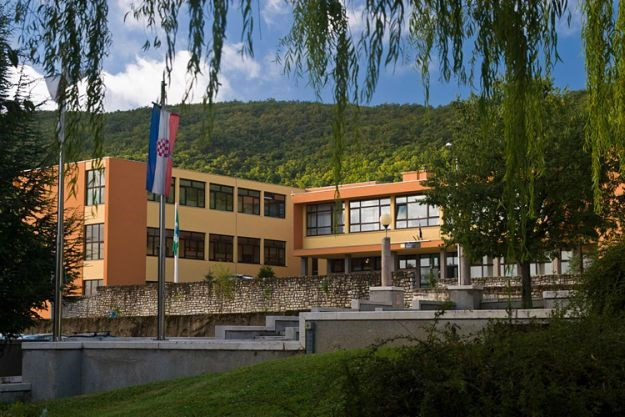 Vrlika, listopad 2020.Na temelju članka 28., stavka 8. Zakona  o odgoju i obrazovanju u osnovnoj i srednjoj školi ( NN br. 87/08, 86/09, 92/10 , 105/10, 90/11, 5/12, 16/12, 86/12, 126/12, 94/13, 152/14, 07/17, 68/18, 98/19, 64/20 ) i članka 60. Statuta osnovne škole Milana Begovića, Školski odbor na prijedlog ravnateljice, na sjednici održanoj  05. listopada 2020. donosi:Godišnji plan i program OŠ Milana Begovića za 2020./2021. školsku godinuOSNOVNI PODACI O ŠKOLIPodaci o uvjetima rada    	1.1.          Podaci o upisnom području                                                                                  OŠ Milana Begovića pohađaju: učenici iz grada Vrlike te okolnih sela (Maovice Gornje, Maovice donje, Koljane, Ježević, Vinalić, Garjak, Kukar, Podosoje, Cetina izvor, Cetina Totići, Kosore, Graabići, Vinalić ) i učenici iz Kijeva koje pripada drugoj županiji (Šibensko-kninskoj) i drugom upisnom području, ali su kilometražom dosta bliže Vrlici, nego Kninu. OŠ Milana Begovića ima 63 učenika putnika, od 86 učenika škole u nastavnoj godini 2020./2021. Autobusna stajališta na kojima učenici čekaju autobus trebala bi imati bolji zaklon za djecu od loših vremenskih uvjeta. Obveza je Škole, osnivača i lokalne zajednice da u što kraćem roku osmisli rješenje za primjerenije uvjete na autobusnim stajalištima u okolnim selima iz kojih učenici putnici stižu na nastavu.     1.2.	    Unutrašnji školski prostor  Školska zgrada OŠ Milana Begovića sagrađena je 1971. godine. Unutarnjeg prostora od 2 500 m, vanjskog 1300 m. U školi ima 14 učionica u kojima je organizirana kabinetska i razredna nastava. Uz 14 učionica postoje školska knjižnica te dvorana za TZK. U OŠ Milana Begovića odvija se kabinetska nastava po učionicama od kojih su specijalizirane: učionica informatike, kemije i biologije te školske zadruge „Zvrk”. Škola  ima 10 sanitarnih čvorova (5 muških i 5 ženskih), zbornicu, tri uredske  prostorije, knjižnicu, portu, malu radionicu i prostoriju za spremačice  te još četiri manje prostorije za razne potrebe škole koje planiramo prenamjeniti za nove arhivske prostorije.Obnovili smo  kotlovnicu. Parcijalno grijanje škole podijeljeno na sportsku dvoranu  i ostatak zgrade omogućava štednju energije nakon nastave TZK.  Škola je prošla na projektima financiranim od EU: „e-škole” (od kojeg smo dobili potrebnu informatičku opremu za učionice matematike i kemije),projekt je završen. Njime su omogućeni tableti u nastavi za učenike i učitelje, te upotreba pametnih ploča u stem učionicama matematike i kemije, a naravno mogu se služiti i ostali učitelji. Škola je u sustavu e-dnevnika. Nabavili smo šest projektora pa sad većina učionica ima mogućnost upotrebe digitalnih obrazovnih sadržaja, a MZO je dalo novac za obnovu informatičke učionice u smislu kupnje potrebnih računala i interaktivne ploče.Zadovoljni smo informacijsko komunikacijskom tehnologijom koju imamo i radili smo neumorno na usavršavanju učitelja u pogledu korištenja IKT tehnologije, a naravno imamo obvezu trajnog usavršavanja.Iz projekta Škola za živo učenici prvog,petog i osmog razreda su dobili tablete, a gotovo svi učitelji laptope za nastavu.Škola je također uključena i u SIGMA projekt za informatizaciju poslovanja tajništva i računovodstva škole. Zahvaljujući sredstvima grada Vrlike, osnovali smo filatelističku zbirku i nabavili opremu za šahovsku sekciju te sanirali osvjetljenje u školskoj dvorani.Sredstvima osnivača uredili smo led rasvjetu u učionicama razredne nastave,hrvatskog jezika, informatičke učionice,što je nastavak na godinu prije kad smo promjenili rasvjetu na ostalim učionicama. Ostaje nam još 2 rasvjetne ploče s osiguračima urediti i uredske prostorije u kojima treba promjeniti rasvjetu. Većinu prozora na školi smo popravili tako da se mogu otvoriti što godinama nije bilo moguće, oko 70 okvira  prozora imali su pokvarene okvire s mehanizmom za otvaranje. Uveli smo toplu vodu u sanitarne čvorove za učenike. Sredstvima Ministarstva za kurikularnu reformu  smo kupili osnovne nastavne materijale za kemiju i biologiju te tjelesnu i glazbenu kulturu. Cijeli drugi kat smo opremili novim zastorima. Nastavit ćemo dalje s uređivanjem škole koliko nam dopuste sredstva od strane Osnivača i MZO-a.RASPORED UČIONICATlocrt školske zgrade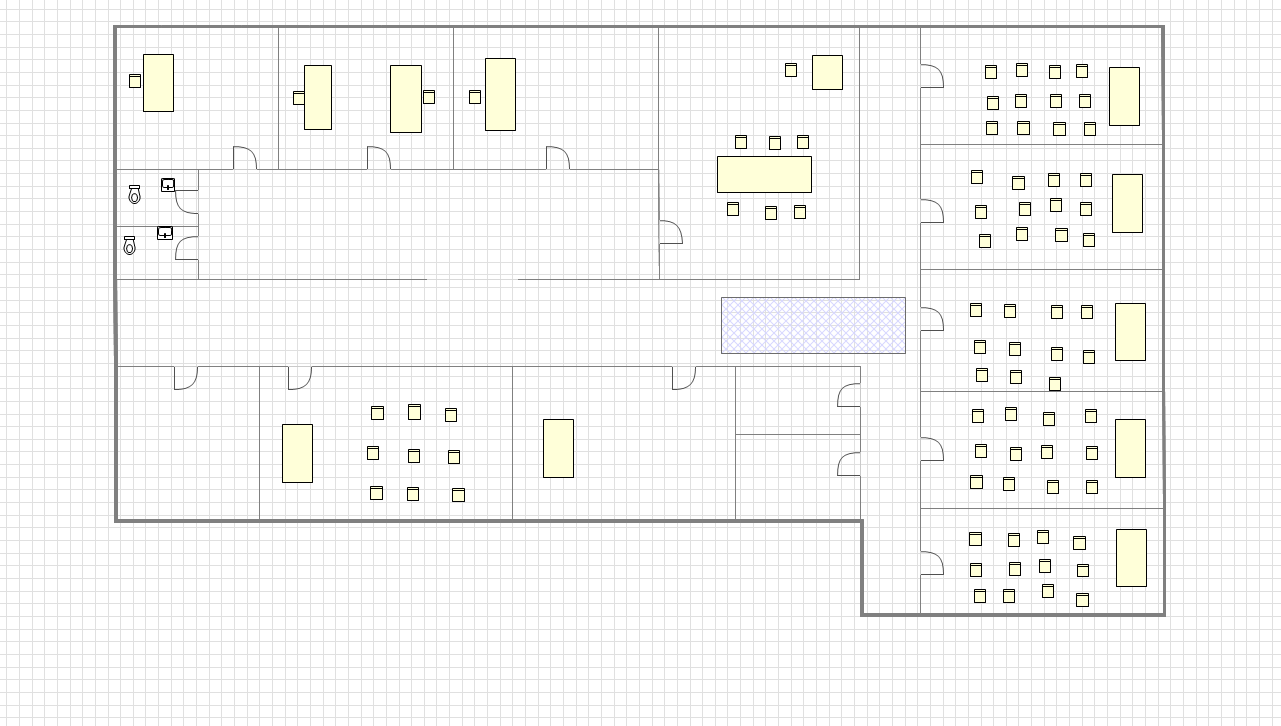 Tlocrt prvog kata školske zgrade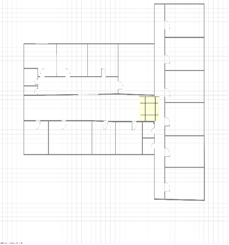 Tlocrt prizemlja školske zgrade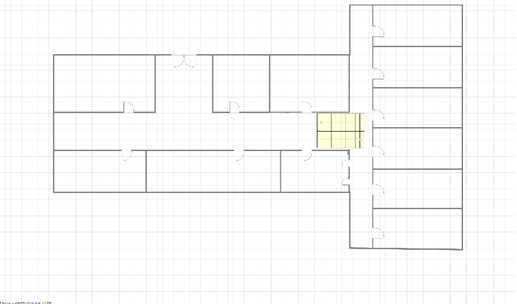 Školski okoliš   Školski okoliš čini sportsko igralište uz dvoranu za TZK i školsko dvorište te školski vrt. Čestim ekološkim akcijama održavamo okoliš naše škole. Školski vrt je trenutno u fazi uređivanja. 1.4. 	     Nastavna sredstva i pomagalaKabineti su opremljeni  potrebnim  pomagalima  u odnosu na normative koje propisuje Pedagoški standard.Prošle godine smo vršili rekonstrukciju centralnog grijanja.Radili smo i sanaciju dijela zgrade u atriju škole.Kupili smo novi fotokopirni aparat,kupili smo 6 projektora i 2 projekcijska platna te 4 cd playera. Kupili smo telefonsku centralu kako bi smanjili ukupne telefonske troškove .  Posebnu pažnju usmjeravamo na nabavu suvremene nastavne opreme (nastavnih sredstava za predmetnu i razrednu nastavu, računala, prijenosnih računala, projektora, printera i svih ostalih nastavnih pomagala potrebnih za izvođenje suvremenog nastavnog procesa).  Obnovili smo dio opreme informatičke učionice, ali bit ćemo u potpunosti zadovoljni tek kad bude jedan učenik na jedno računalo . Oznaka stanja opremljenosti do 50%..1, od 51-70%..2, od 71-100%..3                          Knjižni fond škole:1.5.      Plan obnove i adaptacije      Uređenje škole podjeljeno je u tri faze: izolacija cijele škole,  uređenje drugog kata škole (prozori, zidovi, elektroinstalacije),  uređenje dvorane za tjelesno- zdravstvenu  kulturu. Fasada školske zgrade obnovljena je 2011. godine. Prema standardima EU za energetsku učinkovitost, fasadi školske zgrade nedostaje toplinska izolacija, bitna pogotovo na sjevernoj strani zgrade, kao i izolacijski umetci u prozorima obnovljenim iste godine. Škola se prijavljuje na projekte kojima pokušava osigurati sredstva za spomenutu namjenu. Uređenje 2. kata škole po pitanju prozora, zidova i elektroinstalacija je dovršeno. U sportskoj dvorani u kojoj se izvodi nastava TZK je saniran  parket, obojeni zidovi te dovršena  sanacija sanitarnih čvorova i sustava grijanja dvorane za tjelesni odgoj. U većini učionica potrebno je sanirati podove , a i namještaj je zastario pa ćemo i dalje tražiti sredstva za obnovom. U svim učionicama smo postepeno izvršili zamjenu rasvjetnih tijela suvremenom led rasvjetom što je financirala Županija. Preostale su još uredske prostorije i zbornica. U sanitarnim čvorovima za djecu uvedeni su bojleri s toplom vodom. Na većini prozora u školi popravljeni su i izmjenjeni okovi za prozore s mehanizmima za otvaranje tako da se prozori mogu uredno  otvoriti. Na gornjem katu smo u učionicama namjestili zastore tamne boje. Cilj nam je u svakoj učionici namjestiti tamne zastore radi korištenja projektora i pametnih ploča. Nabavit ćemo i stropne držače projektora.Trenutno smo u fazi uređenja vanjske učionice u dvorištu škole za šta je grad Vrlika dao sredstva, a napravljen je i projekt za školski vrt.  Podaci o izvršiteljima poslova i njihovim radnim zaduženjima 	2.1.            Podaci o odgojno-obrazovnim radnicima      2.1.1. Razredna nastava2.1.2. Predmetna nastava2.1.3. Stručni suradnici i ravnateljica2.1.4. Podaci o odgojno-obrazovnim radnicima - pripravnicima2.1.5. Podaci o ostalim radnicima škole/tehničkom osobljuAdministrativno osobljePRIJEDLOG TJEDNIH RADNIH OBVEZA UČITELJA I STRUČNIH SURADNIKA U OSNOVNOJ ŠKOLI:2.2.Tjedna i godišnja zaduženja radnika škole2.2.1.     Tjedna i godišnja zaduženja učitelja razredne nastaveTjedna i godišnja zaduženja učitelja predmetne nastave 2.2.3. Tjedna i godišnja zaduženja ravnatelja i stručnih suradnika školeTjedna i godišnja zaduženja ostalih radnika škole3. PODACI O ORGANIZACIJI RADA3.1. Organizacija smjenaOš Milana Begovića nastavu izvodi u jednosmjenskom radu u jutarnjoj smjeni. Prvi školski sat započinje u 8 sati, a sedmi školski sat završava u 13 sati i 50 minuta. Većina učenika su putnici (njih 51od 86 učenika) koje u školu dovozi organizirani prijevoz. Postoji čak 10 relacija kojima učenici stižu do matične škole te su prikazane u tablici.RASPORED DEŽURSTAVA UČITELJARaspored sati je napravljen u skladu s epidemiološkim uputama Nacionalnog stožera i uputama Mzo-a obzirom na epidemiju virusa Covid i podložan je promjenama. Nastava je počela u A modelu što znači da su učenici i učitelji u školi, radi se u jutarnjoj smjeni. Nastava se odvija licem u lice. U slučaju negativnih kretanja vezanih uz epidemiju prijeći će se na mješoviti oblik nastave, odnosno u krajnjem slučaju na online nastavu. Naravno odlukom osnivača, a prema uputama Ministarstva.Dežurstva učitelja su napravljena tako da svaki učitelj dežura na svom satu, a ujutro tko ima prvi sat brine za ulazak djece, a tko ima zadnji sat brine za izlazak djece.RADNO VRIJEME DJELATNIKA ŠKOLERavnateljica ………………. od    7  do  15Pedagoginja  ………………...dva/tri dana u tjednu (pola radnog vremena - 20 sati)  Tajnica …………………..od   7  do  15Računovođa ……………. od   7  do  15Knjižničar …………… od  8  do  14Spremačice …………….  od   7  do  15                                     Domar …………………. od  7-15 ili u sezoni grijanja od  6  do  14 Učitelji..............................prema rješenju o tjednom zaduženju za šk.god.2020./2021.Prema potrebi rada Škole, radno vrijeme učitelja i stručnih suradnika može se korigirati  prema Zakonu o radu i Pravilniku o radu, a sve u svrhu bolje organizacije nastave.Raspored primanja roditelja1. razred  Anita Zorić četvrtak,2. Školski sat2. razred  Ana Kosorčić  petak,2.školski sat3. razred Antonija Čajkušić ponedjeljak,3. školski sat4. razred  Antonija Dujmović petak,2.sat5. razred  Markiša Visković  petak,3. sat6. razred Nataša Grabić petak,2.školski sat7. Razred Sandra Milanović četvrtak,2.sat8. razred  Željka Stojić petak, 4.satGodišnji kalendar rada  Nastava počinje 7. rujna 2020. godine, a završava 17. lipnja 2021. godine. Prvo polugodište traje od 7. rujna do 23. prosinca 2020.Drugo polugodište traje od 11. siječnja do 18. lipnja 2021.
Zimski odmor učenika od 24. prosinca 2020. do 8. siječnja 2021. Te 23.2.2021. do 26.2.2021.Proljetni odmor učenika od 2. travnja 2021. do 9. travnja 2021.Državni blagdani Republike Hrvatske
(školska godina 2020./2021.)U  1. studenoga – Svi svetiN  25. prosinca – BožićP  26. prosinca – Sveti StjepanN  1. siječnja – Nova godinaP  6. siječnja – Sveta tri kraljaN  12. travnja – UskrsP  22. travnja – Uskrsni ponedjeljakP  1. svibnja – Praznik radaČ  11.. lipnja – TijelovoČ 22. lipnja – Dan antifašističke borbeN 25. lipnja – Dan državnostiS 5. kolovoza – Dan pobjede i domovinske zahvalnosti i Dan hrvatskih braniteljaU 15. kolovoza – Velika GospaNastavna godina 2020./2021. Ukupno tjedana:  35,  Ukupno nastavnih dana: 175,  Ukupno radnih dana: 1751. polugodište – 15 tjedana ( 79 nastavnih dana, 79 radnih dana)2. polugodište – 21 tjedan (83 nastavna dana, 101 radnih dana)Školska godina traje od 1.09.2020. godine do 31.08. 2021. godine. Tijekom druge polovice srpnja i prve polovice kolovoza 2021. godine, učitelji, stručni suradnici i ravnateljica škole će koristiti kolektivni godišnji odmor kao sudionici nastavnog procesaa koji im onemogućava korištenje godišnjih odmora za vrijeme nastave, za razliku od administrativnog i pomoćnog osoblja.U  školi će se obilježiti sljedeći dani:03. – 07. listopad – Međunarodni dječji tjedan5. listopad – Svjetski dan učitelja16. listopad – Dani kruha - dani zahvalnosti za plodove zemlje (školska smotra)24. listopad – Dan UN31. listopad – Međunarodni dan štednje18. studeni – Dan sjećanja na Vukovar (budući da je nedjelja, obilježit će se idući dan)10. prosinac –  Međunarodni dan prava čovjeka15. siječanj – Dan međunarodnog priznanja RH21. ožujak – Svjetski dan šuma,22. ožujak – Svjetski dan voda,22. travanj – Dan planeta Zemlje23. travanj – Svjetski dan knjiga i autorskih prava8. svibanj – Svjetski dan Crvenog križa,9. svibanj – Dan EU,15. svibanj – Međunarodni dan obitelji1.lipnja – Dan škole5. lipnja – Međunarodni dan zaštite čovjekove okolineNERADNI DANI U REPUBLICI HRVATSKOJ1.11. Svi sveti6.1. Bogojavljenje - Tri kralja12.4. Uskrs - Nedjelja Uskrsnuća Gospodnjeg22.4- Uskrsni ponedjeljakGRADSKI BLAGDANI: 4.10.2020. Dan Grada Vrlike6.10.2020.Blagdan Gospe od Ružarija3.3.  Podaci o broju učenika i razrednih odjela u nastavnoj godini 2020./2021.ŠK. GOD. 2017./2018.ŠK. GOD. 2018./2019.ŠK. GOD. 2019./2020.3.3.1.   Primjereni oblik školovanja po razredima  i oblicima rada za nastavnu godinu 2020./2021.4.  TJEDNI I GODIŠNJI BROJ SATI PO RAZREDIMA I OBLICIMA ODGOJNO-OBRAZOVNOG RADA4.1. Tjedni i godišnji broj nastavnih sati za obvezne nastavne predmete po razredima Planirani sati vezani su uz godišnje programe za određeno odgojno-obrazovno područje, koji se nalaze u prilogu, a njihovo ostvarenje prati se dnevno prema rasporedu sati u Razrednoj knjizi pojedinog razrednog odjela (T – tjedni broj sati; G – godišnji broj sati).Realizacija planiranih nastavnih sati pratit će se po odjelima u dnevnicima rada. Posebnu pozornost usmjerit ćemo na mjesečne operativne programe kako bi kvalitetnije pripremili rad s učenicima u cilju programskog rasterećenja i korelacije među srodnim područjima.Tjedni i godišnji broj nastavnih sati za ostale oblike odgojno-obrazovnog radaTjedni i godišnji broj nastavnih sati izborne nastave4.2.1.1. Tjedni i godišnji broj nastavnih sati izborne nastave Vjeronauka4.2.1.2. Tjedni i godišnji broj nastavnih sati izborne nastave njemačkog  jezika4.2.1.3. Tjedni i godišnji broj nastavnih sati izborne nastave Informatike 4.2.2. Tjedni i godišnji broj nastavnih sati dopunske nastavePlanira se fleksibilno prema potrebama učenika pojedinih razreda koji će se tijekom školske godine mijenjati. Grupa se formira prema odredbama Pravilnika o broju učenika u redovitom i kombiniranom razrednom odjelu i odgojno-obrazovnoj skupini u osnovnoj školi.4.2.3. Tjedni i godišnji broj nastavnih sati dodatne nastavePotrebno je planirati i moguću akceleraciju učenika4.3. Obuka plivanjaRealizira se u skladu s mogućnostima i planiranim sredstvima Osnivača. IZVANNASTAVNE AKTIVNOSTI U ŠKOLIOD 1. DO 4. RAZREDAOD 5. DO 8. razreda5. 	Planovi rada ravnatelja, odgojno-obrazovnih i ostalih radnikaPlan rada ravnatelja POSLOVI RAVNATELJA – IZVRŠITELJI5.2 Program rada učiteljaAnaliza stručnog usavršavanja u 1. i analiza plana usavršavanja u 2. polugodištuAnaliza ostvarenja u prošlom mjesecu i priprema za sljedećiAnaliza izostanaka učenikaIzrada godišnjeg plana i programa  stručnog usavršavanjaIzrada izvještaja o radu i rezultatima škole u 2019./2020.šk.g.Izbor učenika za dodatnu i dopunsku nastavuIzrada nastavnih programa ( redovnih i prilagođenih)Izrada programa izvannastavnih aktivnistiIzrada postera povodom obilježavanja značajnih datumaIzrada i podjela obrazaca te prikupljanje podataka na kraju 1. polugodištaKoordinacija državnog ispita vajnskog vrednovanjaKoordinacija i  sudjelovanje  u projektnom danu školeNeposredan rad s učenicima i nastavnicima u knjižnici putem radionicaIzrada izvedbenih programa rada zaposlenika za školsku godinuUključivanje učenika u karnevalske svečanosti i njegovanje narodnih običajaUključivanje i organizacija  sudjelovanja učenika na natjecanjima, susretima i smotrama-  učeničkog glazbenog, scenskog, literarnog, likovnog i ostalog stvaralaštvaPriprema uvjeta za radPrijem učenika u prvi razred- prvi dan škole Praćenje organiziranje i sudjelovanje u radu razrednih vijeća i stručnih vijeća školePraćenje, izbor i dobava stručne, metodičke i druge literature za stručno usavršavanjePraćenje razvoja i napredovanja učenikaPripreme za drugo polugodištePraćenje propisa i zakonitosti radaPoslovi oko nabave i narudžbe udžbenikaProvođenje postupka utvrđivanja spremonosti djece za školuRad na profesionalnom usavršavanju učenikaRad na profesionalnom usmjeravanju učenika 8. raz.Rad na digitalnoj  pedagoškoj dokumentaciji ( e- matice)Osobno stručno usavršavanjeOsposobljavanje učenika za samostalno korištenje izvora znanjaOrganiziranje i održavanje sastanaka i konzultacija s roditeljimaObilježavanje značajnih datuma u mjesecuOrganizacija i izvedba Dana škole Organizacija i kordinacija izleta i ekskurzijaOrganiziranje i održavanje sjadnice nastavničkog vijećaOrganizacija i provedba  ispita vanjskog vrednovanjaOrganizacija i izvođenje dana profesionalnog usmjeravanjaSastanak i predavanje roditeljima prvoškolacaSavjetodavni razgovori s roditeljima učenika sa slabijim uspjehom u 1. polugodištuSjednice  razrednih i stručnih vijeća školeSjednica roditeljskog vijećaSjednica Školskog odboraSnimanje interesa te organizacija grupa za izbornu nastavu i izvannastavne aktivnostiSuradnja sa stručnim, upravnim, građanskim i političkim organizacijama i                     tijelima izvan školeSudjelovanje na sjednicama učiteljskog vijeća  i  razrednim vijećima te na               		 stručnim skupovimaSudjelovanje u programu pedagoške, psihološke i defektološke opservacije                          učenikaSavjetodavni rad s učenicima, roditeljima, odgajateljima i nastavnicimaSkrb o pedagoškoj dokumentaciji ustanove i vođenje osobne dokumentacijeSudjelovanje u ostvarenju studenske prakseUključivanje i organizacija sudjelovanja  učenika na natjecanjima, susretima i smotrama učeničkog glazbenog, scenskog ,literarnog i ostalog stvaralaštvaUvid  analiza i aktualizacija izvedbenih nastavnih programa  po mjesecimaVođenje dosje i evidencije učenikaPrikupljanje podataka za analizu uspjeha na kraju nastavne godine i rad na izvještaju o radu ustanoveIzrada rasporeda polaganja popravnih ispita5.3. Program rada razrednikaAnaliza ostvarenja programskih zadaća u mjesecu i priprema idući.Analiza izostanka učenika.Analiza ostvarenja programskih zadaća u 1. polugodištu i priprema za 2. polugodište.Analiza organizacije rada i uvjeta za odgoj i obrazovanje u 2. polugodištuAnaliza stručnog usavršavanja zaposlenika u 1. i analiza plana usavršavanja u 2. polugodištu.Izvještaj o radu i rezultatima za 2019/2020.šk.god.Izrada izvedbenih programa rada zaposlenika u školiIzrada  programa upravnih i stručnih tijela školeIzrada godišnjeg programa rada školeIzrada statističke dokumentacije vezane uz početak školske godineIzrada plana i programa profesionalnog usmjerenja učenikaIdentifikacija darovitih učenika u 5. razreduIzrada i podjela obrazaca te prikupljanje podataka na kraju 1. polugodištaIzrada rasporeda polganja popravnih ispitaKoordinacija povrata udžbenika učenikaPrijem učenika prvog razreda   Planiranje  izleta i ekskurzija učenika i zaposlenikaPriprema uvjeta za radPraćenje pravnih propisaPlaniranje izvaučioničke i izvanškolske nastavePriprema nastavnika 5. razreda za prihvat rizičnih učenikaPraćenje izbora i dobave  stručne, metodičke i druge  literature za stručno usavršavanjePraćenje i unapređenje društvenih odnosa u razrednim odjelimaPraćenje razvoja i napredovanja učenikaPraćenje, organiziranje i sudjelovanje u radu razrednih vijeća i stručnih vijeća školePraćenje  propisa i zakonitosti radaPripreme za 2. polugodištePrikupljanje podataka za analizu uspjeha na kraju nastavne godine i rad na izvještaju o radu ustanovePregled cjelokupne pedagoške dokumentacijeOrganiziranje i održavanje  sjednica  učiteljskog vijećaOrganiziranje i održavanje sastanaka i konzultacija s roditeljimaOdržavanje i održavanje sjednica  učiteljskog vijeća Organiziranje i održavanje zajedničkih sastanaka s roditeljima na početku nove nastavne godineOsobno stručno usavršavanjeObilježavanje važnijih datuma u mjesecuOrganizacija i izvedba Dana školeOrganizacija i  koordinacija izleta i ekskurzijaRad na formiranju razrednih odjeljenjaRad na profesionalnom usmjeravanju učenikaRad na profesionalnom usmjerenju učenika 8. razredaRad na digitalnoj i pedagoškoj dokumentaciji ( e- matice)Sudjelovanje na sjednicama učiteljskog  vijeća, razrednih vijeća te na stručnim vijećima škole  Skrb o pedagoškoj dokumentacijiSuradnja sa stručnim, upravnim, gradskim i političkim organizacijama i tijelima izvan školeSudjelovanje na sjednicama stručnih vijeća školeSavjetodavni rad s učenicima, roditeljima i nastavnicimaSjednice  razrednih i stručnih vijeća školeSjednica Roditeljskog vijećaSjednica Školskog odboraTimski rad na projektima u školiVođenje  dosje i evidencije učenika Uključivanje učenika u karnevalske svečanosti i njegovanje narodnih običaja  Ustroj razredne službeUstroj redarske službe u razrednim odjelimaUvid u nastavu, izvannastavne i izvanškolske aktivnosti                                    PLAN I PROGRAM RADA SATA RAZREDNIKAUPORABA INFORMACIJSKE I KOMUNIKACIJSKE TEHNOLOGIJE A – FUNKCIONALANA I ODGOVORNA UPORABA IKT-A ikt A.1.1. Učenik uz pomoć učitelja odabire odgovarajuću digitalnu tehnologiju za obavljanje jednostavnih zadataka.ikt A.1.2. Učenik se uz pomoć učitelja koristi odabranim uređajima i programima.ikt A.1.3. Učenik primjenjuje pravila za odgovorno i sigurno služenje programima i uređajima.ikt A.1.4. Učenik prepoznaje utjecaj tehnologije na zdravlje i okoliš.B – KOMUNIKACIJA I SURADNJA U DIGITALNOME OKRUŽJUikt B.1.1. Učenik uz učiteljevu pomoć komunicira s poznatim osobama u sigurnome digitalnom okružju.ikt B.1.2. Učenik uz učiteljevu pomoć surađuje s poznatim osobama u sigurnome digitalnom okružju.ikt B.1.3. Učenik primjenjuje osnovna komunikacijska pravila u digitalnome okružju.C – ISTRAŽIVANJE I KRITIČKO VREDNOVANJE U DIGITALNOME OKRUŽJU ikt C.1.1. Učenik uz pomoć učitelja provodi jednostavno istraživanje radi rješenja problema u digitalnome okružju.ikt C.1.2. Učenik uz pomoć učitelja djelotvorno provodi jednostavno pretraživanje informacija u digitalnome okružju.ikt C.1.3. Učenik uz pomoć učitelja odabire potrebne informacije između pronađenih informacija.ikt C.1.4. Učenik uz pomoć učitelja odgovorno upravlja prikupljenim informacijama.D – STVARALAŠTVO I INOVATIVNOST U DIGITALNOME OKRUŽJUikt D.1.1. Učenik se kreativno izražava i istražuje jednostavne metode za poticanje kreativnosti u zadanim ili novim uvjetima.ikt D.1.2. Učenik uz učiteljevu pomoć prepoznaje i rješava jednostavne probleme pomoću IKT-a.ikt D.1.3. Učenik uz učiteljevu pomoć oblikuje postojeće uratke i ideje služeći se IKT-om.ikt D.1.4. Učenik prepoznaje oznake vlasništva djela i licence za dijeljenje sadržaja koje treba poštovati.OSOBNI I SOCIJALNI RAZVOJ A – JA osr A.1.1. Razvija sliku o sebi.osr A.1.2. Upravlja emocijama i ponašanjem.osr A.1.3. Razvija svoje potencijale.osr A.1.4. Razvija radne navike.B – JA I DRUGI osr B.1.1. Prepoznaje i uvažava potrebe i osjećaje drugih.osr B.1.2. Razvija komunikacijske kompetencije.osr B.1.3. Razvija strategije rješavanja sukoba.C – JA I DRUŠTVO osr C.1.1. Prepoznaje potencijalno ugrožavajuće situacije i navodi što treba činiti u slučaju opasnosti.osr C.1.2. Opisuje kako društvene norme i pravila reguliraju ponašanje i međusobne odnose.osr C.1.3. Pridonosi skupini.osr C.1.4. Razvija nacionalni i kulturni identitet zajedništvom i pripadnošću skupini.GRAĐANSKI ODGOJ I OBRAZOVANJE A – LJUDSKA PRAVA goo A.1.1. Ponaša se u skladu s dječjim pravima u svakodnevnome životu.goo A.1.2. Aktivno zastupa dječja prava.B – DEMOKRACIJAgoo B.1.1. Promiče pravila demokratske zajednice.goo B.1.2. Sudjeluje u odlučivanju u demokratskoj zajednici.C – DRUŠTVENA ZAJEDNICAgoo C.1.1. Sudjeluje u zajedničkom radu u razredu.goo C.1.2. Promiče solidarnost u razredu.goo C.1.3. Promiče kvalitetu života u razredu.goo C.1.4. Promiče razvoj razredne zajednice i demokratizaciju škole.UČITI KAKO UČITI A – PRIMJENA STRATEGIJA UČENJA I UPRAVLJANJA INFORMACIJAMAuku A.1.1. Učenik uz pomoć učitelja traži nove informacije iz različitih izvora i uspješno ih primjenjuje pri rješavanju problema.uku A.1.2. Učenik se koristi jednostavnim strategijama učenja i rješava probleme u svim područjima učenja uz pomoć učitelja.uku A.1.3. Učenik spontano i kreativno oblikuje i izražava svoje misli i osjećaje pri učenju i rješavanju problema.uku A.1.4. Učenik oblikuje i izražava svoje misli i osjećaje.B – UPRAVLJANJE SVOJIM UČENJEM uku B.1.1. Na poticaj i uz pomoć učitelja učenik određuje cilj učenja i odabire pristup učenju.uku B.1.2. Na poticaj i uz pomoć učitelja prati svoje učenje.uku B.1.3. Na poticaj i uz pomoć učitelja učenik mijenja pristup učenju.uku B.1.4. Na poticaj i uz pomoć učitelja procjenjuje je li uspješno riješio zadatak ili naučio.C – UPRAVLJANJE EMOCIJAMA I MOTIVACIJOM U UČENJU uku C.1.1. Učenik može objasniti vrijednost učenja za svoj život.uku C.1.2. Učenik iskazuje pozitivna i visoka očekivanja i vjeruje u svoj uspjeh u učenju.uku C.1.3. Učenik iskazuje interes za različita područja, preuzima odgovornost za svoje učenje i ustraje u učenju.uku C.1.4. Učenik se koristi ugodnim emocijama i raspoloženjima tako da potiču učenje i kontrolira neugodne emocije i raspoloženja tako da ga ne ometaju u učenju.D – STVARANJE OKRUŽJA ZA UČENJEuku D.1.1. Učenik stvara prikladno fizičko okruženje za učenje s ciljem poboljšanja koncentracije i motivacije.uku D.1.2. Učenik ostvaruje dobru komunikaciju s drugima, uspješno surađuje u različitim situacijama i spreman je zatražiti i ponuditi pomoć.PODUZETNIŠTVOA – PROMIŠLJAJ PODUZETNIČKI pod A.1.1. Primjenjuje inovativna i kreativna rješenja.pod A.1.2. Snalazi se s neizvjesnošću i rizicima koje donosi.pod A.1.3. Upoznaje mogućnosti osobnog razvoja (razvoj karijere, profesionalno usmjeravanje).B – DJELUJ PODUZETNIČKI pod B.1.1. Razvija poduzetničku ideju od koncepta do realizacije.pod B.1.2. Planira i upravlja aktivnostima.pod B.1.3. Prepoznaje važnost odgovornog poduzetništva za rast i razvoj pojedinca i zajednice.C – EKONOMSKA I FINANCIJSKA PISMENOSTpod C.1.1. Prepoznaje vrijednost ljudskog rada i stvaranja dobara za osiguravanje sredstava za život pojedinca i dobrobit zajednice.pod C.1.2. Prepoznaje osnovne pojmove tržišta.pod C.1.3. Upoznaje funkciju novca.ODRŽIVI RAZVOJA – POVEZANOST odr A.1.1.Prepoznaje svoje mjesto i povezanost s drugima u zajednici.odr A.1.2. Opisuje raznolikost u prirodi i razlike među ljudima.odr A.1.3. Uočava povezanost između prirode i zdravoga života.B – DJELOVANJE odr B.1.1. Prepoznaje važnost dobronamjernoga djelovanja prema ljudima i prirodi.odr B.1.2. Sudjeluje u aktivnostima škole na zaštiti okoliša i u suradnji škole sa zajednicom.C – DOBROBIT odr C.1.1. Identificira primjere dobroga odnosa prema prirodi.odr C.1.2.Identificira primjere dobroga odnosa prema drugim ljudima.ZDRAVLJE A – TJELESNO ZDRAVLJE A.1.1.A Opisuje tjelesne osobine i zamjećuje razlike i sličnosti između dječaka i djevojčica.A.1.1.B Opisuje važnost redovite tjelesne aktivnosti za rast i razvoj.A.1.2. Razlikuje osnove pravilne od nepravilne prehrane i opisuje važnost tjelesne aktivnosti. A.1.3.Opisuje načine održavanja i primjenu osobne higijene i higijene okoline.B – MENTALNO I SOCIJALNO ZDRAVLJE B.1.1.A Razlikuje primjereno od neprimjerenog ponašanja.B.1.1.B Prepoznaje nasilje u stvarnom i virtualnom svijetu.B.1.2.A Prilagođava se novom okruženju i opisuje svoje obaveze i uloge.B.1.2.B Razlikuje osnovne emocije i razvija empatiju.B.1.2.C Prepoznaje i uvažava različitosti. B.1.3.A Prepoznaje igru kao važnu razvojnu i društvenu aktivnost.B.1.3.B Opisuje i nabraja aktivnosti koje doprinose osobnom razvoju.C – POMOĆ I SAMOPOMOĆC.1.1.A Opisuje kako se oprezno i sigurno kretati od kuće do škole.C.1.1.B Prepoznaje i izbjegava opasnosti kojima je izložen u kućanstvu i okolini.C.1.2. Opisuje osnovne korake postupanja pri krvarenju iz nosa, pri padovima i površinskim ozljedama.C.1.3. Objašnjava kada ima pravo i obvezu izostati iz škole radi liječenja. GIK – SAT RAZREDNIKA	Učiteljica/učitelj: __________________________GODIŠNJI IZVEDBENI KURIKULUM 2020./2021.SAT RAZREDNIKA, 3. RAZREDIZVEDBENI GODIŠNJI PLAN I PROGRAM 2020./2021. ZA SAT RAZREDNIKA U ČETVRTOM RAZREDUOŠ Milana Begovića VrlikaRazred: šestiRazrednica: Nataša GrabićPlan i program sata razrednog odjelaŠK. GOD.: 2020./21.RAZREDNIK: Sandra MilanovićRAZRED: 7.GIK ZA SAT RAZREDNOG ODJELARAZRED: osmiŠKOLSKA GODINA: 2020./2021.g.NASTAVNICA: Željka StojićPlan rada stručnog suradnika pedagoga     Antonija KekezRad na pola radnog vremena ( 20 sati )PLAN I PROGRAM RADA PEDAGOGAPlan rada Tima za potencijalno darovite u šk.god 2020./2021.1. Tim za daroviteRavnateljica škole :  Mirjana Vodanović MandarićPedagoginja:  Antonija KekezVoditeljica tima:  Antonija KekezMentor matematika : Fili Šimić Krstulović Mentor Informatika :    Željka StojićMentor nove tehnologije:  Ante VukušićMentor prirodoslovlje: Ana PodrugŠkolski tim: - provodi postupak utvrđivanja darovitosti, - provodi procjenu napretka potencijalno darovitih učenika i utvrđuje program rada, - u suradnji s mentorom izrađuje individualizirani kurikulum za učenika, - koordinira i prati rad s potencijalno darovitim učenicima, - pruža stručnu pomoć potencijalno darovitom učeniku, učiteljima/nastavnicima i roditeljima, - osigurava povezanost djelovanja svih sudionika u provedbi programa za potencijalno darovitog učenika, - sudjeluje u postupku završavanja školovanja u kraćem vremenu od propisanog, - vodi dokumentaciju o potencijalno darovitim učenicima, - izvještava učiteljsko/nastavničko vijeće škole o postignutim rezultatima darovitog učenika. 2. KALENDAR RADA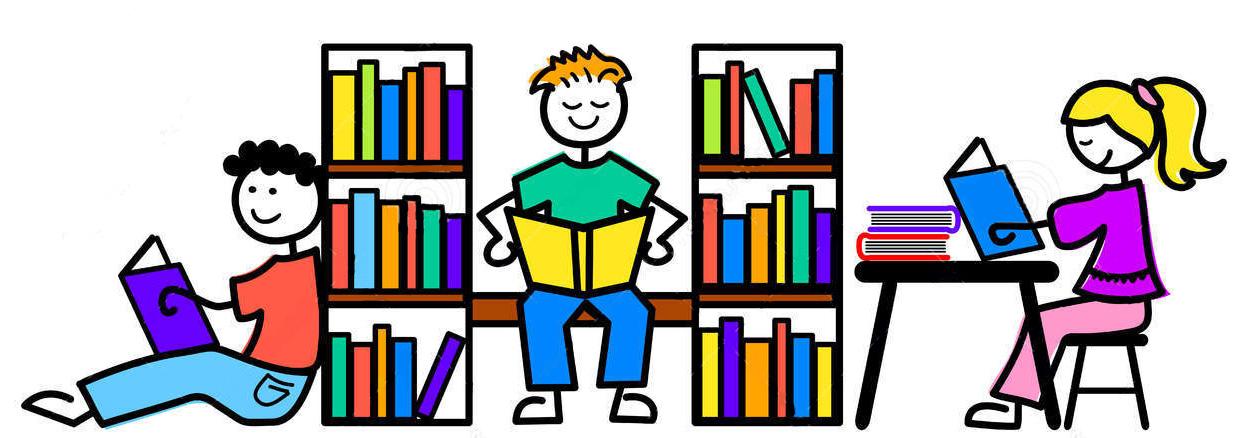 PLAN I PROGRAM RADA ŠKOLSKE KNJIŽNICE 2020./2021.Školska knjižnica ima nezaobilaznu ulogu u školskom kurikulumu jer je informacijsko, medijsko i komunikacijsko središte škole. Namijenjena je učenicima, učiteljima i nastavnicima za potrebe redovite nastave, ali je i potpora svim nastavnim i izvannastavnim aktivnostima škole, mjesto okupljanja i provođenja slobodnog vremena.Školski knjižničar obavlja sljedeće poslove:Analizira informacijske potrebe školske zajednice i potrebe vezane za građuoblikuje i provodi smjernice za razvoj služberazvija nabavnu politiku i sustave za knjižničnu građukatalogizira i klasificira građupodučava korisnike kako koristiti građupodučava informacijskim znanjima i vještinamapomaže	korisnicima	pri	korištenju	knjižničnom	građom	i informacijskom tehnologijomodgovara	na	referentne	i	informacijske	upite	služeći	se odgovarajućim izvorimapromiče programe čitanja i kulturna događanjasudjeluje u planiranju aktivnosti vezanih za školski programsudjeluje u pripremi, provođenju i procjenjivanju nastavnih aktivnostiuspostavlja partnerske odnose s vanjskim organizacijamaDjelatnost školske knjižnice sastavni je dio odgojno-obrazovnog rada u školi, a obuhvaća:neposrednu odgojno-obrazovnu djelatnoststručno-knjižničnu djelatnostinformacijsko-referalnu djelatnostkulturnu i javnu djelatnost1. ČitanjeU traganju za novim pristupima učenju u knjižnici se sve više primjenjuju postupci čitanja s razumijevanjem koji se nastoje povezati s nastavnim sadržajima. Upute kako usvojiti gradivo za pojedine predmete svode se na pet osnovnih oblika učenja: povezanost, iskustvo, primjena, suradnja i prijenos na nove sadržaje. Već od početka školovanja učenici se potiču na čitanje, razvijanje vještina čitanja i čitateljskih navika (prepričavanje, pisanje, dramatizacija, pjevanje, crtanje).2. Informacijska pismenost Najbolji način za razvijanje vještina informacijske pismenosti provodi se timskom suradnjom učitelja i stručnih suradnika u školskoj knjižnici i metodičkim planiranjem temeljenim na postojećim vještinama i potrebama učenika s već prepoznatim modelima dobre prakse koji prate razvojni plan škole. Ona uključuje postupke prepoznavanja informacijskih potreba korisnika, traženja, pretraživanja, vrjednovanja i uporabe nađene informacije. Zato su važne  strategije za razvoj kurikula informacijske pismenosti:Prepoznati osobe (učitelje/nastavnike i suradnike) koje su zainteresirane za timsko suradničko učenje vještina informacijske pismenosti i svakodnevnu primjenu u nastavi da bi učenici bili uspješniji u učenju određenog predmeta.Kroz manje programe razvijati ključne korake metoda poučavanja važnih vještina u kurikularnom kontekstu u radu s učiteljima svih predmeta, pratiti i procjenjivati napredak učenika u usvajanju informacijske pismenosti, usvajanju novih znanja iz pojedinih predmeta. Razvijati istraživačke  metode za pojedine predmete u kojima je to moguće, da bi se stvorila informacijska baza dobrih, u praksi provjerenih vježbi koje se mogu dalje koristiti te proširivati  za usavršavanje postojećih i stvaranje novih istraživačkih metoda.Poticati i procjenjivati istraživačke projekte.Širiti primjere dobre prakse kroz prezentacije  u školi i izvan nje. Pratiti i procjenjivati razvoj informacijske pismenosti i učenička postignuća kroz nastavne predmete sukladno dobi učenika. 3. Kulturna i javna djelatnost Sadržaji kulturne i javne djelatnosti sastavni su dio godišnjeg plana i programa rada školske knjižnice i sastavni su dio odgojno-obrazovnog rada škole. Poticaj su za provođenje školskih projekata na određenu temu koje inicira i koordinira školski knjižničar u suradnji s učiteljima /nastavnicima. Njome se aktualiziraju važni događaji u školskoj sredini, užem i širem okruženju. Suradnja školskoga knjižničara s kulturnim ustanovama – knjižnicama, muzejima, kazalištima i sl. ima za cilj odgoj ličnosti s razvijenim kulturnim potrebama i navikama.   Očekivana postignuća učenika u knjižnično-informacijskom obrazovanju OBRAZOVNI CIKLUS (1. - 4. razred OŠ)ČitanjeUčenici:poznaju knjižnični prostor, pravila posudbe i vraćanja knjigasamostalno odabiru knjige za slobodno čitanjesudjeluju u različitim aktivnostima koje ih potiču na čitanje i razvijaju čitateljsku kulturu (prepričavanje, pisanje, dramatizacija, pjevanje, crtanje)shvaćaju važnost čitanja u svome životu, uspoređuju situacije i likove iz književnih djela sa svakodnevicom; komuniciraju s književnim tekstom na razini prepoznavanja  znaju što je dječji časopis; prepoznaju rubriku i određuju koja ih poučava, a koja zabavljasamostalno odabiru i čitaju knjige i dječje časopise radi razvijanja čitačkih vještina i usvajanja čitateljskih navika  čitajući bogate svoj rječnik i razvijaju pisanu i govornu komunikaciju, razumiju jednostavne i složenije upite i reagiraju na njih razumiju vrijednost stvaralačkih dostignuća pri nastajanju autorskih djelaprihvaćaju knjižnicu kao mjesto učenja, druženja i zabave. Informacijska pismenostUčenici:razlikuju knjižnu od neknjižne građeprepoznaju dječji časopis kao dio knjižničnoga fonda i kao izvor informacija; pomoću  kazala pronalaze  željeni sadržajrazlikuju književno-umjetničke tekstove od popularno-znanstvenihpoznaju dijelove knjige i znaju pronaći određene podatke u knjizi (naslovna stranica, predgovor, pogovor, bilješka o piscu)poznaju različite vrste izvora informacija u knjižnici i koriste se njima sukladno dobikoriste leksikon i enciklopediju za proširivanje znanja i razvijanje informacijskih vještina; znaju pravilno pretraživati zbirku pomoću abecednog niza, kazala i granične riječiznaju čemu služe rječnik i pravopis; poznaju i poštuju jezične i pravopisne norme hrvatskog jezika. Kulturna i javna djelatnostUčenici:poznaju dječji odjel gradske/narodne knjižnice i kao njihovi članovi koriste usluge u svrhu učenja i korisnoga provođenja slobodnog vremenapoznaju i posjećuju kulturne ustanove poznaju dječja prava, poštuju ih i imaju pozitivan odnos prema sebi i drugimaprihvaćaju različitosti. OBRAZOVNI CIKLUS (5. – 6. razred OŠ)ČitanjeUčenici:čitaju „s olovkom u ruci“  (dnevnik čitanja), kritički prosuđuju pročitano i zauzimaju svoj  stav prema tekstučitaju tekst iz časopisa ili drugog izvora s razumijevanjem, znaju ga prepričati, napraviti bilješke i pisati sažetakpovećavaju brzinu svoga čitanja i razvijaju sposobnost samostalnog čitanja različitih tekstovačitaju književna djela i periodiku po vlastitom izboru sukladno dobi i interesima. Informacijska pismenostUčenici:nadograđuju i produbljuju znanja o knjižnici kao izvoru informacijarazlikuju pojedina područja ljudskog znanja, imenuju vrste znanostipoznaju dobnu klasifikaciju knjižnične građe za učenike (M,D,O,I,N)znaju objasniti kataložni opis i pomoću signature i autorskog/naslovnog kataloga pronaći  građu u slobodnom pristupukoriste se autorskim i naslovnim katalogom kao izvorom informacijakoriste se e-katalogom školske i najbliže gradske/narodne knjižnice za informiranje  razumiju sustav UDK (Univerzalna decimalna klasifikacija) prema kojoj se klasificira stručna građaznaju izabrati odgovarajući izvor za potrebe problemsko-istraživačke i projektne nastavekoriste se popularno-znanstvenim časopisima u samostalnom istraživačkom raduznaju sami izlučiti ključne riječi iz teksta kao pomoć u pretraživanju izvoraznaju što je bibliografija i čemu služipoznaju skraćeni bibliografski opis (autor, naslov, mjesto, izdavač, godina izdanja)znaju samostalno pronaći informaciju u različitim vrstama izvora (primarni i sekundarni). Kulturna i javna djelatnostUčenici:sudjeluju u  različitim kulturnim događanjima uvažavaju tuđe mišljenje i stavove i prihvaćaju argumentirane kritikerazumiju važnost zaštite prirode i očuvanja kvalitete okoliša OBRAZOVNI CIKLUS (7. – 8. razred OŠ)ČitanjeUčenici:imaju razvijene  čitateljske vještine i  navikesamostalno se koriste knjižničnom građom za potrebe učenja, istraživanja, informiranja i  korisnog provođenja slobodnog vremenačitaju kritički i stvaralački. Informacijska pismenostUčenici:znaju odabrati i koristiti podatke iz različitih publikacija pri oblikovanju informacijaznaju samostalno odabrati i upotrijebiti odgovarajuću tehnologiju kao alat za učenje i rješavanje problemakoriste informacije s različitih medija,  kritički ih vrjednuju i koriste se njima radi učenja i osobnog napretkapoznaju primarne i sekundarne izvore za opće, specijalno i tekuće informiranjeznaju pronaći odgovarajući citat u tekstu i citirati autore poštujući autorska prava i intelektualno vlasništvo u upotrebi i kreiranju informacija tijekom samostalnog istraživanja znaju predstaviti rezultate istraživanja, raspravljati o njima i vrjednovati ih poznaju bibliografske elemente za omeđene publikacije, članke i periodiku znaju bibliografski opisati korištene izvore pri izradi samostalnog radaprepoznaju školsku knjižnicu kao dio globalne informacijske mreže te vrijednost kvalitetne informacije u svakodnevnom životupoznaju različite vrste knjižnica i razumiju njihovu povezanost u knjižnično-informacijskom globalnom sustavuprimjenjuju stečena znanja i vještine informacijske pismenosti kao aktivni korisnici različitih vrsta knjižnica  radi cjeloživotnog učenja.Kulturna i javna djelatnostUčenici:prihvaćaju knjižnice kao prostor promoviranja znanja, tuđeg i osobnog stvaralaštva sposobni su za  djelotvorno sporazumijevanje, zauzimanje stajališta i svrhovito  raspravljanjeimaju razvijen pozitivan odnos prema prirodi i svijest o potrebi zaštite prirode i očuvanja kvalitete okoliša, osobnog uključivanja i vlastitog doprinosa svakog pojedincaznaju kritički vrjednovati informacije o globalnim, ekološkim, zdravstvenim i drugim razvojnim problemima i razumiju ulogu aktivnoga građanina prema konceptu održivog razvojarazumiju potrebu očuvanja zavičajne, hrvatske i svjetske baštinePlan rada tajništva  POSLOVI  I  ZADACIPRAVNI  POSLOVIizrada nacrta pravilnika i drugih akataizrada teksta rješenja, ugovora i drugih akatapraćenje  pravnih propisaskrbi o općim aktima Škole, rad na njihovoj izradi i usklađivanju Sudjeluje u pripremi sjednica ŠO i vodi zapisnik te dokumentaciju ŠOorganizacija rada i nadzor pomoćnog i tehničkog osobljavodi evidenciju o radnom vremenu administrativno-tehničkih i pomoćnih radnikaizrada statističkih  dokumentacijasuradnja sa stručnim, upravnim, građanskim, gospodarskim  i političkim organizacijama  i tijelima izvan školeanaliza stručnog usavršavanja u I i II polugodištuorganizacija   Dana školeOSOBNI POSLOVI	      	 -     osobno stručno usavršavanjeotvaranje osobnog dosjea novih djelatnikavodi dokumentaciju o radnim odnosimavrši prijave i odjave zaposlenika na HZMO i HZZO izrada teksta natječajapopunjavanje raznih tiskanicaizrada odluka o godišnjem odmoru i djelatnoj obvezivođenje evidencije o bolovanju bolesnikavođenje evidencije o stručnom usavršavanjuvođenje evidencije o napredovanju učiteljavođenje evidencije o sistematskim pregledima        ADMINISTRATIVNI  POSLOVIelektronička poštauvođenje dnevne pošte  u protokol i interna dostavaotpremanje poštesamostalno rješavanje predmeta i otprema istihrješavanje raznih statističkih podatakavođenje zapisnika Školskog odboraobilježavanje značajnih datuma u mjesecu      RAD S UČENICIMA                   -   vodi evidenciju podataka o učenicima i priprema različite potvrde na temelju tih evidencija                  -   statistiku o nastavi  i drugim oblicima rada s učenicima                      -    evidencija o razrednim i predmetnim ispitma       -   izdaje radne isprave      -   izdavanje potvrda učenicima       -   izrada police osiguranja učitelja i učenika      RAD S UČITELJIMAnabavka i izdavanje dnevnika rada za nastavuizdavanje bilježnica, papira i drugog materijalaobavljanje drugih poslova  po prirodi potrebe s učiteljimaizdavanje potvrda zaposlenicimaobavlja poslove vezane uz unos podataka u e-maticu (e- matica, Carnet, Registar zaposlenika u javnom sektoru)ažurira podatke o radnicimaRAD S RODITELJIMA I  STRANKAMAOSTALI POSLOVI KOJI SU VEZANI ZU TAJNIŠTVO ŠKOLE A OVDJE NISU NAVEDENI-      POSLOVI I ZADACI REALIZIRAT ĆE SE PREMA POTREBI I TIJEKOM GODINE5.7.	Plan rada računovodstva POSLOVI  I ZADACIIzrada tromjesečnog, polugodišnjeg, devetomjesečnog  i zaključnog računa za 2016. godinuIzrada mjesečnog plana troškaIzrada mjesečnog plana putnih troškova djelatnikaIzrada mjesečnog ID obrascaIzrada mjesečnih obrasca za prijevoz učenika (vlastiti prijevoz)Izrada financijskog izvješća organima upravljanjaIzrada tablica za razliku plaćaIzrada statističkih izvješćaIzrada i rebalans financijskog planaUsklađivanje financijskog usklađivanjaUsklađivanje poreza poreskoj upraviUvid i analiza  financijskog poslovanja i materijalnih troškova ustanoveKnjiženje preraspodjeleKompjutorska izrada plaće, virmanskih dokumenataKnjiženje dospjelih akontacija po ugovoruObračun i izrada tablica za bolovanje preko 42 danaObračun i izrada tablica za jubilarne nagradeObračun i izrada tablica za pomoć u slučaju smrti Obračun  i isplata plaća  zaposlenika i  drugih primanja zaposlenikaOsobno stručno usavršavanjePo potrebi posla odlazak u FINU-SinjPo potrebi posla odlazak na Splitsku bankuPraćenje i ostvarivanje prihoda i rashoda prema financijskom planuSuradnja s ravnateljem i tajnikom školeSuradnja sa stručnim, upravnim, građanskim, gospodarskim i političkim organizacijama i tijelima izvan školeSlaganje, kontiranje i knjiženje izvoda i temeljnice te knjige ulaznih faktura, vođenje knjigovonstva, evidencija i plaćanje ulaznih računa, Statistički obračun za FINU, Poreznu upravu, dostava potrebnih izvještaja  Odjelu za školstvoPraćenje, izbor i dobava stručne i druge literature za stručno usavršavanjePraćenje i evidencija odsustva zaposlenikaAnaliza financijskog poslovanja- OSTALI POSLOVI  KOJI SU VEZANI ZA RAČUNOVODSTVO ŠKOLE, A OVDJE NISU NAVEDENI.5.7- Plan rada spremačicaSpremačice se brinu o čistoći unutrašnjeg prostora škole, te o vanjskim prilazima školi i o dvorištu. Tijekom cijele godine vode brigu o cvijeću, pomažu učiteljima  pri dežurstvima, obavljaju  poslove dostave i druge poslove za koji nisu ovdje navedeni, a vezani su za rad spremačica.5.8. PLAN I PROGRAM DOMARA  -  LOŽAČA  CENTRALNOG GRIJANJAPOSLOVI  I  ZADACIuočavanje oštećenih školskih objekata i dotrajalost pojedinih dijelova i uklanjanje oštećenjanabava materijala za održavanje objekatastolarski radovizidarski radoviradovi na elektro i vodoinstalacijski radovibravarski radoviličilački radovipaljenje centralnog grijanja i strogo vođenje računa o istompripomoć oko pripremanja školskih priredbiuređenje unutrašnjeg prostora i školskog okolišaodržavanje protupožarnih aparata i drugih uređajaodržavanje školskog inventarasuradnja s tajnikom, ravnateljem, pedagogom, učiteljimaposlovi dežurstva, fizičke zaštite školske imovineodržavanje i uređenje športskih objekata i inventura na istimaostali poslovi tijekom godine- I OSTALI POSLOVI  KOJI SU VEZANI ZA RAD DOMARA  -  LOŽAČA, A OVDJE NISU NAVEDENI.5.9 Plan rada školskog liječnika- tima školske medicine u O. Š. Milana Begovića  za šk.god. 2020./2021.Dr.  med .          Ivna Tomašević- Runje   spec. Školske medicineMed. sestra        Renata  Balajić       1.razred:- cijepljenje protiv dječje paralize ( cijepjenje protiv difterije i tetanusa učenika koji                           nisu redovito docijepljeni)                        -predavanje o higijeni zubi3. razred.- screening rast razvoj ( tjelesna  visina i težina)                - screening pregled vida i vida na boje                 -predavanje o pravilnoj prehrani5. razred: - sistematski pregled ( 2. polugodište)                  - predavanje djevojčicama o higijeni menstruacije                 - predavanje o psihičkim i fizičkim promjenama u pubertetu6. razred: -cijepljenje protiv hepatitisa B 3x ( 1.i 2. doza 1. polugodište, 3. doza u 2. polugodištu)                  -predavanje o hepatitisima                  - screening pregled  na skoliozu                   - screening pregled rast i razvoj7.razred.  – screening pregled sluha- audiometrija8.razred :  - sistematski pregled ( 1. polugodište)                    - cijepljenje protiv difterije, tetanusa i dječje paralize                   -  predavanje profesionalna orijentacij ( ili predavanje AIDS, HPV )                    -  upućivanje učenika na profesionalnu orijentaciju ( učenici sa zdravstvenim poteškoćama i oni koji imaju rješenja Ureda)Predškolci:-sistematski pregled za upis u 1. Razred                    -cijepljenje protiv ospica, zaušnjaka i rubeoleKontinuirano:- sastanak  Povjerenstva  1x  mjesečno                          - prilagodba ili oslobađanje od nastave TZK                         - pregledi za školska sportska natjecanja                          -higijenko-epidemiološki izvid u školi 1x godišnje                          -kontrolni pregledi prema indikaciji                          - savjetovališni radPlanovi rada školskog odbora i stručnih tijela6.1. Plan rada Školskog odboraTijekom godine moguće su izmjene i dopune plana. O konkretnoj realizaciji vodi se zapisnik.  Školom upravlja školski odbor:imenuje i razrješava  ravnateljadaje prethodnu suglasnost u vezi sa zasnivaje radnog odnosa u školskoj ustanovidonosi Statut i druge opće akte na prijedlog ravnateljadonosi školski kurikulum na prijedlog učiteljskog vijećadonosi godišnji plan i program rada na prijedlog ravnatelja i nadzire njegovo izvršenjedonosi financijski plan, polugodišnji i godišnji obračun na prijedlog ravnateljaodlučuje o zahtjevima radnika  za zaštitu prava iz radnog odnosapredlaže osnivaču promjenu djelatnosti i donošenje  drugih odluka vezanih uz osnivačka pravadaje osnivaču i ravnatelju prijedloge i mišljenja o pitanjia  važnim za rad i sigurnost u školskoj ustanovi te donosi odluke  i  obavlja druge poslove utvrđene zakonom, aktom o osnivanju i statutom6.2. 	Plan rada Učiteljskog vijeća OŠ Milana Begovića6.3. Plan rada Razrednog vijeća6.4. Plan rada vijeća roditeljaU cilju ostvarivanja zadaće osnovnog školstva i povezivanja škole s društvenom sredinom u OŠ Milana Begovića djeluje Vijeće roditelja koje ima 8 članova.Članovi vijeća roditelja za nastavnu godinu 2020./2021. su: Suzana Klepo,Anita Baltić, Željko Batovanja, Ana Kaselj,  Tomislav Turudić, Ivana Varnica, Marijana Gutić, Milena Ćorić; Zadaće i aktivnosti Vijeća roditelja Vijeće roditelja osnovano je i djeluje sukladno Zakonu o odgoju i obrazovanju u osnovnoj i srednjoj školi.
Vijeće roditelja daje mišljenje o prijedlogu školskog kurikuluma, godišnjeg plana i programa rada, raspravlja o izvješćima ravnatelja o realizaciji školskog kurikuluma, godišnjeg plana i programa rada škole, razmatra pritužbe roditelja u svezi s odgojno-obrazovnim radom, predlaže mjere za unapređenje obrazovnog rada, predlaže svog člana školskog odbora te obavlja i druge poslove u skladu sa Statutom škole.Vijeće roditelja omogućava razmjenu informacija i komunikaciju o temama od zajedničkog interesa svim roditeljima čija djeca pohađaju Osnovnu školu Milana Begovića i svim zainteresiranima za razmjenu informacija u cilju:
- povećanja sudjelovanja roditelja u suradnji i komunikaciji sa školom i njezinom upravom;
- poticanja razmjene mišljenja;
- aktivnog sudjelovanja roditelja u radu škole;
- boljeg upoznavanja razrednika, učenika i roditelja.Sukladno zaključcima Vijeća, mole se svi roditelji da za svoje prijedloge, mišljenja i inicijative kontaktiraju članove Vijeća iz razrednog odjela ili Školu.6.5.   PROGRAM RADA VIJEĆA UČENIKA šk. godine 2020.-2021.Nositelji aktivnosti: predstavnici VU i pedagoginja škole Osnovna namjena rada Vijeća učenika je:-          Poticanje na aktivniji angažman učenika u radu škole-          Jačanje kulture prava i odgovornosti u školi-          Poticanje zajedništva i akcije solidarnosti-          Utjecaj učenika na organizaciju i rad škole-          Preuzimanje odgovornosti za učenje, radnje i odluke u školskoj zajednici-          Integracija mladih u aktivnosti škole i društvene sredine-     Praktično djelovanje koje doprinosi razvoju demokracije utemeljeno na pravima i odgovornostimaPlan rada Vijeća učenika:RUJANPrva konstituirajuća sjednica Vijeća učenika u 2020/2021. godini (izbor predsjednika, zamjenika i zapisničara vijeća)Prezentiranje okvirnog plana rada za školsku 2020/2021. šk. godinu i dogovor oko termina održavanja Vijeća u ovoj školskoj godiniPodsjećanje učenika na pravila ponašanja u školi i kućni redPokretanje akcija i aktivnosti koje imaju humanitarni karakter  (formiranje grupe učeničke pomoći)LISTOPADObilježavanje 05.10. Međunarodnog dana učitelja čitanjem prigodnog teksta na satu razredne zajedniceTekuća pitanjaSTUDENIObilježavanje Međunarodnog dana prava djeteta 16. studenog Međunarodni dan tolerancije – radionica ( studeni/prosinac)PROSINACAktivnosti Vijeća učenika vezane za animiranje učenika naše škole za što bolji uspjeh u učenju i vladanju na kraju I obrazovnog razdobljaTema za raspravu: „Racionalna organizacija vremena“Tekuća pitanjaSIJEČANJAnaliza rada Vijeća učenika u I obrazovnom razdobljuTema po izboruVELJAČAAnaliza stanja i prijedlozi za unapređenje Tema za raspravu: “Nasilje“, „Tolerancija“Tekuća pitanja OŽUJAKObilježavanje Međunarodnog dana ženaAktivnosti Vijeća učenika u pružanju pomoći u učenju učenicima u razredu koji imaju negativne ocjene (grupa učeničke podrške).Tekuća pitanja TRAVANJObilježavanje Dana planete Zemlje ili Dan hrvatske knjige kroz uređenje školskih panoa i dvorišta/ izradu plakataAktualnosti SVIBANJAnaliza uspjeha učenika u učenju i vladanju u proteklom periodu i poticanje na poboljšanje uspjeha na kraju školske godineIzvještaj o realizaciji aktivnosti grupe učeničke pomoćiTekuća pitanja LIPANJAnaliza rada Vijeća učenika u školskoj 2020/2021. godini i planiranje aktivnosti za narednu školsku godinuTekuća pitanjaPLAN STRUČNOG OSPOSOBLJAVANJA I USAVRŠAVANJA7.1. Stručno usavršavanje za odgojno – obrazovne radnikeKljučni nositelji stručnog usavršavanja:· Ministarstvo znanosti, obrazovanja i športa· Agencija za odgoj i obrazovanje· Nacionalni centar za vanjsko vrednovanje obrazovanja· Učiteljski/nastavnički fakulteti· Odgojno-obrazovne ustanove· Odgojno-obrazovni radnici Stručnim usavršavanjem trebaju se razvijati iduće kompetencije zaposlenika u odgojno-obrazovnim ustanovama :- obrazovne politike- stručno-predmetnog područja: znanja određenog područja- pedagoško-didaktičko-metodičkog područja: znanja i vještine posredovanja znanstvenih spoznaja u nastavi odrenenog predmeta- psihološkog područja: osobine ličnosti učitelja/nastavnika · organizacijskog područja- komunikacijsko-refleksivnog područja (inter/ intrapersonalna komunikacija je neminovna u odgojno-obrazovnom procesu, a refleksija se odnosi na sveobuhvatno osvještavanje vlastitih postupaka i djelovanja).7.2. Teme stručnog usavršavanjaTematski su pokriveni sadržaji vezani uz aktualne promjene u Hrvatskoj, kao što su važnost znanja, suodnos propisanih dokumenata i školske prakse, razvijanje kompetencija, ozračje u odgojno-obrazovnim ustanovama ili suvremene metode učenja i poučavanja. Osobita pozornost pripada području dječjih prava s naglaskom na djecu s posebnim potrebama te načinima praćenja, vrednovanja i ocjenjivanja učenikovih postignuća. Svi stručni skupovi organizirani su za ciljne skupine: odgojitelje, učitelje, nastavnike i stručne suradnike osnovnih škola prema načelu iste teme (svi savjetnici nekog predmetnog područja nastoje obraditi istu temu kako bi određena struka bila na isti način informirana).Stručno usavršavanje temeljeno je na potrebama radnika u području odgoja i obrazovanja: jednim su dijelom to potrebe koje osjećaju sami radnici, suočeni sa zahtjevima koji se pred njih postavljaju te suočeni s promjenama u svom okruženju, a s druge su strane to su potrebeproizašle iz aktualne obrazovne politike modernizacije obrazovanja.. Iz navedenih razloga programi stručnog usavršavanja moraju uvažiti obje kategorije potreba.7.3. Stručno usavršavanje u školiSvaki učitelj dužan je voditi evidenciju o permanentnom usavršavanju u obrascu :  Individualni plan i program permanentnog usavršavanja za školsku godinu    2020./2021.Stručno usavršavanje učitelja u školi kroz:– stručne aktive (samo razredna nastava, u predmetnoj nastavi OŠ Milana Begovića imamo po jednog učitelja pa tako i nemogućnost stručnog aktiva određenog nastavnog predmeta).- sjednice stručnih organa (UV) na kojima učitelji jedni drugima kroz pripremljena predavanja prenose znanja i iskustva.- sjednice razrednih vijeća (RV)7.4. Stručna usavršavanja izvan škole:Stručna usavršavanja na županijskoj razini(Prema rasporedu AZOO i Županijskih stručnih vijeća na mrežnim stranicama  http://www.ettaedu.eu/ ) Stručna usavršavanja na državnoj razini(Prema rasporedu AZOO i Županijskih stručnih vijeća na mrežnim stranicama http://www.ettaedu.eu/ )U suradnji s Carnetom,webinari i stručna osposobljavanja.Temeljne zadaće stručnog usavršavanja Agencije za odgoj i obrazovanje su:-  osposobiti radnike u odgojno-obrazovnim ustanovama da kontinuirano i stručno primjenjuju i provode okvirni kurikulumu svim njegovim dijelovima- osposobiti radnike u području odgoja i obrazovanja za razvijanje kompetencija učenika unutar osam ključnih polja kompetencija (u skladu s europskim kompetencijskim okvirom)- omogućiti svim radnicima u odgoju i obrazovanju trajni profesionalni stručni razvoj u stručno-predmetnom, pedagoško-didaktičko-metodičkom, psihološkom, organizacijskom, komunikacijsko-refleksivnom i informatičkom području7.5.  Ostala stručna usavršavanjaUsavršavanje putem doškolovanja (npr.  studij informacijskih znanosti i knjižničarstva za profesore zaposlene u školskoj knjižnici, seminari obuke za korištenje e-dnevnika).8.  Podaci o ostalim aktivnostima u funkciji odgojno-obrazovnog rada i poslovanja  školske ustanovePlan kulturne i javne djelatnosti Plan zdravstveno-socijalne zaštite učenikaRazvijanje higijenskih navika, pranje ruku prije jela i poslije uporabe WC-a, osobna urednost, održavanje urednosti školskih sanitarija, učionica i školskog okoliša, odlaganje otpadaka hrane, ambalaže, provjetravanje učionica i drugo - zadužuju se razrednici od 1. do 8. razreda.Razvijanje navika pravilnog držanja tijela, naročito pri sjedenju na satu, uočavanje skolioze, ravnih stopala te drugih nedostataka - zadužuju se učitelji tjelesno - zdravstvene kulture. U  nastavi  tjelesne  i  zdravstvene  kulture  dolazi  do  izražaja  briga  o  razvoju  koštano-mišićnog  sustava. Posebna  pozornost  obratit  će  se  pravilnom  razvoju, higijeni  tijela, povredama  i  njihovom  sprječavanju  kroz  nastavu  biologije. Upućivanje učenika na čuvanje zdravlja, posebice na prevenciju zaraznih bolesti, povreda, trovanja te upućivanje učenika u pružanje prve pomoći - zadužuje se učiteljica biologije.Kod  učenika  nižih  razreda  zdravstveno-higijenske  navike  razvijaju  se  u  redovnoj  nastavi  prirode  i  društva.U  okviru  satova  razrednog  odjela  razrednici  će  s  učenicima  obrađivati  teme zdravog  načina  života, zdrave  prehrane, štetnosti  pušenja,  alkohola,  droge i sl.Učenicima putnicima  prijevoz  je  organiziran  tako  da  učenici  dolaze  do 7:45 h, a  vraćaju  se  odmah  nakon  petog odnosno sedmog  sata. Zbog epidemioloških razloga vezano uz virus Covid ,uvedena je autobusna linija nakon šestog sata.SISTEMATSKI PREGLEDI obavit će se: -   s učenicima 5.razreda u svrhu praćenja rasta i razvoja, te uočavanja i praćenja pubertetskih promjena -   s učenicima 8.razreda u svrhu profesionalne orijentacije, tj. pomoći kod odabira srednje školeNAMJENSKI PREGLEDI :- pregled vida učenika 3. razreda- pregled kralježnice učenika 6. razreda- pregledi učenika sportaša prije sudjelovanja na sportskim natjecanjima čije propozicije zahtijevaju liječnički pregled.- pregledi učenika sa zdravstvenim teškoćama u svrhu potpunog ili djelomičnog oslobananja od tjelesnih aktivnosti na nastavi TZK. U suradnji s učiteljima TZK prikupiti popise učenika s zdravstvenim teškoćama, te dogovoriti termine tih pregleda.ZDRAVSTVENI ODGOJ :Satovi zdravstvenog odgoja održat će se prema zadanom programu Ministarstva znanosti, obrazovanja i sporta RH.Teme na koje će prevladavati u planovima i programima obrade sadržaja zdravstvenog odgoja OŠ Milana Begovića za školsku godinu 2020./2021.- učenicima 3.razreda na temu '' Pravilna prehrana '',  --učenicima 5.razreda i 6. razreda na temu '' Pubertet '',-učenicima 8.razreda na temu '' Reproduktivno zdravlje '',- roditeljima na roditeljskim sastancima prema prethodnom dogovoru,  -učiteljima na učiteljskim vijećima prema prethodnom dogovoru,8.3. Plan zdravstvene zaštite odgojno-obrazovnih i ostalih radnika školeSistematski pregledi koji se ostvaruju temeljem kolektivnih ugovora obavljati će se i ove školske godine. Broj pregleda ovisi o sredstvima koja osigura Osnivač, a cijena pregleda po osobi iznosi 500 kuna. Djelatnici mogu odabrati uslugu, a pregled realizira poliklinika Sunce. Za  djelatnike, uplaćujemo preglede za tekuću godinu prema proračunu škole u visini iznosa koji je odredio Osnivač, Splitsko-dalmatinska županija.8.4.  Školski preventivni program 2020./2021.Namjena aktivnosti školskog preventivnog programa je poučavanje učenika općim životnim vještinama te sprečavanje i suzbijanje neprihvatljivih  oblika ponašanja. Potrebno je pomoći djeci u donošenju ispravnih odluka, pomoći u uspješnom rješavanju problema. Rad s učiteljima, učenicima i roditeljima usmjeren je na promicanje znanja i vještina koje mogu učvrstiti i unaprijediti zdrav stil življenja, promicati zdravlje i prevenciju bolesti, pravilnu organizaciju slobodnog vremena, kvalitetnu ponudu sportskih i drugih kreativnih sadržaja.Specifični obrazovni sadržaji  realizirat će se preko izborne nastave, INA, na satovima razrednika te  preko redovne nastave prema godišnjem planu i programu.U sklopu ovogodišnjeg preventivnog programa predviđena je obrada nekoliko tematskih cjelina zajedničkim djelovanjem školskih djelatnika, roditelja, učenika i vanjskih suradnika. Teme koje će se obrađivati kroz školsku godinu jesu: NASILJEDJEČJA PRAVA OVISNOSTICiljevi školskog preventivnog programa:prevencija društveno neprihvatljivog ponašanja djeceprevencija i suzbijanje svih vrsta i oblika nasiljaučenje mirnog rješavanja problema i konfliktnih situacijausvajanje prihvatljivih društvenih normi ponašanjapromjena ponašanja djece putem igre i kreativnog stvaralaštvainformiranje o vrstama ovisnosti i prepoznavanju istihrazvijanje pozitivne slike o sebi, razvijanje komunikacijskih vještinaunapređivanje aktivnog slušanja i iznošenja vlastitog mišljenjaNačela:
Zdravo, nenasilno i pozitivno ponašanje.
Rizično ponašanje i poremećaji u ponašanju su znak da dijete treba dodatnu podršku.
Suradnja škole i roditelja.
Suradnja svih aktera u zajednici u podršci djeci i mladima.
Očekivana odgojno obrazovna postignuća:
-    zdrav razvoj učenika,
-    suradnja i nenasilje među učenicima,
-    prevencija ovisnosti te neuzimanje ili odgoda uzimanja sredstava ovisnostiNamjena školskog preventivnog programa:       Namjena školskog preventivnog programa je usmjeravanje učenika na društveno prihvatljive oblike ponašanja, promicanje zdravih stilova života, odgoj zdravih osoba sposobnih za nošenje sa životnim iskušenjima, a to sve pridonosi povećanju sigurnosti u odgojno-obrazovnim ustanovama i prevenira određene oblike poremećaja u ponašanju. Osnovna namjena ovog programa je djelovati odgojno na učenike s već izraženim oblicima poremećaja u ponašanju, zatim djelovati na učenike koji žive u rizičnom okruženju za razvoj poremećaja u ponašanju ili pokazuju neke naznake poremećaja u ponašanju, kao i rad s djecom van navedenih kategorija kako bi se u pravom smislu spriječilo moguće iskazivanje poremećaja u ponašanju. Posebna pažnja usmjerit će se na prevenciju nasilja među djecom i mladima u školi kroz upoznavanje svih nositelja ŠPP-a sa zakonskim okvirima, protokolima i aktivnostima usmjerenim protiv suzbijanja svih vrsta nasilja. Poticati učenike na samostalnost u odlučivanju i samopoštovanje s ciljem očuvanja mentalnog zdravlja i sprečavanje bolesti ovisnosti. Zajedničkim djelovanjem roditelja, Škole, šk. liječnice i ostalih nadležnih službi odgojiti učenika koji ima negativan stav prema uzimanju sredstava ovisnosti te pravovremeno otkriti konzumente i ispraviti njihovo ponašanje.NOSITELJI ŠKOLSKOG PREVENTIVNOG PROGRAMA - stručni suradnici- razrednici- učenici- učitelji- roditelji- vanjski suradnici, školska liječnica - školska psihologinjaNAČIN REALIZACIJE ŠKOLSKOG PREVENTIVNOG PROGRAMA      Školski preventivni program provodi se tijekom cijele školske godine kroz aktivnosti namijenjene učenicima, roditeljima i učiteljima, a koje se realiziraju kroz predavanja, radionice, individualne i grupne razgovore, prezentacije, gledanje edukativnih filmova i sl. Tijekom školske godine provode se ciljane radionice s cijelim razrednim odjelima koje su temom i načinom rada prilagođene uzrastu i interesima djece. Cilj i svrha rada u pedagoškim radionicama je prevencija i otklanjanje neželjenih odstupanja u ponašanju djece i učenje socijalnih vještina putem igre. Kroz rad u skupinama pomaže se djetetu da stvori pozitivnu sliku o sebi, da razvije kreativnost, uspješnu komunikaciju. U mjesecu borbe protiv ovisnosti krajem studenog i početkom prosinca provode se različite aktivnosti na SR, Vijeću učenika, a sve na temu ovisnosti i njene prevencije (edukativne radionice, izrada plakata na temu prevencije ovisnosti, predavanja, uključivanje u obilježavanje mjeseca borbe protiv ovisnosti). Kroz predavanja, radionice i edukativne filmove učenici će biti upoznati s ljudskim pravima i pravima djece u svrhu ostvarivanja rodne ravnopravnosti i jednakosti te sprečavanja trgovanja djecom. Poremećaji u ponašanju, s ciljem suzbijanja nasilja i sukoba, sistematično i redovito će se pratiti. Djelatnici škole upoznat će se s Protokolom o postupanju škole u kriznim situacijama po kojem će morati reagirati u slučajevima nasilja, kako među djecom i mladima, tako i u slučaju nasilja u obitelji. Na roditeljskim sastancima održati će predavanja na temu nasilja, ovisnosti, jačanja samopoštovanja kod školske djece, školskog uspjeha i sl.Školski preventivni program provodit će se kroz cjelokupni odgojno-obrazovni rad, satove razrednika, rad s učiteljima, rad s roditeljima te kroz suradnju sa Zavodom za javno zdravstvo.VREMENIK: Školski preventivni program provodi se tijekom cijele školske godine.DETALJAN TROŠKOVNIK: Troškovi za svaku pojedinu aktivnost usmjereni su isključivo na potrošni materijal (pribor za rad i materijal koji se koristi).NAČIN VREDNOVANJA I NAČIN KORIŠTENJA REZULTATA VREDNOVANJA: Način vrednovanja realizacije školskog preventivnog programa je povratna informacija osoba uključenih u pojedine aktivnosti. Provodit će se kroz broj odrađenih tema, radionica i igraonica, zainteresiranost učenika za sport, nova prijateljstva, pozitivne stavove učenika prema zdravom životu, uključenost učenika u aktivnosti na radionicama te samostalno pripremanje predavanja, zadovoljstvo učenika naučenim i broj primjena naučenih aktivnosti u razrednoj sredini, ali i u druženjima van škole, broj učenika uključenih u različite aktivnosti, broj i prezentaciju napravljenih radova i panoa, zainteresiranost učitelja, učenika i roditelja za aktivnosti vezane uz sredstva ovisnosti, socijalne vještine… Rezultati anketa provedenih na razini škole, sociometrijska ispitivanja, prikupljena dokumentacija – pripreme, radionice,  fotografije…ŠKOLSKI PREVENTIVNI PROGRAM – PLAN AKTIVNOSTI U ŠK. GOD. 2020./2021.Radionice/predavanja za roditelje Nositelji: razrednici, pedagoginja, vanjski predavačiPrilagodba u 1. razredu, te učenje i pisanje domaćih  zadaća Prijelaz iz razredne u predmetnu nastavu (5.r.)Razvoj samopoštovanja kod školske djece (1.-4.r.)Školski uspjeh (1. – 4. r.)Profesionalno informiranje roditelja učenika 8. razreda8.7. Plan i program profesionalnog informiranja i usmjeravanja u školi8.6. Suradnja OŠ  Milana Begovića :     GRAD VRLIKAK.U.U. “Milan Begović”Centar za rehabilitaciju “Fra Ante Sekelez” Vrlika    ŽUPNI URED - Vrlika    CRVENI KRIŽ - Vrlika    TURISTIČKA ZAJEDNICA - Vrlika          DJEČJI VRTIĆ " Zvončić " VrlikaTAEKWON  -DO  Klub Vrlika         AMBULANTA - Vrlika    HVIDRA - Vrlika    LJEKARNA  - Vrlika    BOŽO comerce Vrlika           EKO- VrlikaPekara “Marija”Ustanova ŠRC “Česma”Hrvatsko planinarsko društvo ZOLJVatrogasno društvo- Vrlika       POŠTA - VrlikaPLAN NABAVE I OPREMANJAPoslijednji Plan nabave koji je donio Školski odbor OŠ Milana Begovića sadrži precizne sastavnice prioriteta nabave u školskoj godini 2020./2021. ( materijalni troškovi, nastavni materijal, sredstva za čišćenje, energenti, knjige, sportska oprema, informatička oprema itd.). Računala za informatičku učionicu, knjige za školsku knjižnicu, ostala nastavna sredstva i sportski rekviziti su primarni u planu nabave i opremanja. Ukoliko se uspiju realizirati započeti projekti za pribavljanje sredstava , opremit će se kabinet likovne kulture novim školskim klupama i sjedalicama, kabinet  fizike, hrvatskog  i engleskog jezika- potrebnim nastavnim sredstvima. 8.1 Strategija razvoja školeStrategija razvoja kvalitete je dokument kojeg izrađuje Tim za kvalitetu na temelju provedenog samovrednovanja škole. Strategija sadrži  plan za razvoj određenih područja iz rada škole za razdoblje od 5 školskih godina.1. Strategija unaprjeđenja kvalitete naše škole je dokument kojim se želi istaknuti glavne smjernice za poboljšanje kvalitete rada Škole. Ovaj dokument donosi se na osnovi samovrednovanja škole provedenog krajem šk. godine  i zaključaka Tima za kvalitetu i Učiteljskog vijeća. 2. Vizija
Vizija naše škole je škola koja će biti uspješna, poticajna i sigurna za sve. Učenicima će omogućiti pravilan, kvalitetan, socijalni i intelektualni razvoj usklađen s potrebama tržišta rada i suvremenih trendova u poučavanju. Uloga Škole u društvu je osigurati učenicima stjecanje kompetencija, znanja i vještina koje će ih osposobiti za život i rad u promjenjivu društveno – kulturnom kontekstu prema potrebama tržišta rada i suvremenih trendova u poučavanju. Škola je orijentirana u svojm izvannastavnim aktivnostima na iskustveno učenje, radni odgoj i i odgoj za poduzetništvo (učeničko zadrugarstvo), očuvanje tradicionalne baštine svog kraja te razvoj digitalne kompetencije.U nastojanju ostvarivanja vizije naše škole naša je misija:Pomoći učeniku i njegovom roditelju pripremiti učenika za uspješno sudjelovanje na tržištu rada u odrasloj dobi. Graditi kvalitetne međuljudske odnose između svih dionika odgojno - obrazovnog sustava, njegovati toleranciju, samopouzdanje, radost i međusobno pomaganje. Vizija nam je da škola omogući učenicima stjecanje kompetencija da mogu komunicirati na  standardnom i stranom jeziku, da imaju razvijene matematičke kompetencije, digitalnu kompetenciju, socijalnu kompetenciju, sposobnost rješavanja problema, razvijenu inicijativnost i poduzetnost,da kritički promišljaju i da budu spremni za cjeloživotno učenje i timski rad.DEFINIRANJE CILJEVA:-poboljšati kvalitetu znanja i tako ostvariti želje prilikom upisa u kvalitetne srednje škole,-poboljšanje rada slobodnih aktivnosti,-razvijati digitalnu kompetenciju i ostale prvenstveno redovnom i izbornom nastavom, ali i neposrednim odgojno – obrazovnim radom: dodatnom nastavom i izvannastavnim aktivnostima,-projektnim aktivnostima razvijati inicijativnost i poduzetnost,-u nastavu uvoditi novine te raditi na cjeloživotnom usavršavanju učitelja,- obnavljati školsku zgradu-pratiti natječaje, uključivati se u projekte-unapređivati rad učeničke zadruge-nabava dodatne sportske opreme i opreme u kabinetima, knjižnici (ići u korak sa tehnološkim razvojem)10. PRILOZISastavni dijelovi Godišnjeg plana i programa rada škole su:1. Godišnji planovi i programi rada učitelja2. Mjesečni planovi i programi rada učitelja3. Plan i program rada razrednika4. Rješenja o tjednim zaduženjima odgojno-obrazovnih radnika5. Raspored satiVijeće roditelja  upoznato je s  planom i programon rada  OŠ Milana Begovića za nastavnu godinu 2020. /2021. Na sjednici vijeća roditelja, održanoj dana 01. listopada 2020. godine.  Na predloženi  plan i program nije bilo nikakvih primjedbi.       Vijeće  učitelja upoznato je sa planom i programom rada OŠ Milana Begovića za 2020./2021.  Na sjednici vijeća učitelja, koja se održala 02. listopada 2020. godine. Na predloženi plan i program nije bilo nikakvih promjedbi.Školski odbor, na sjednici koja je održana dana 05. listopada 2020. godine,  donio je godišnji plan i program rada  za školsku godinu 2020./2021.Na osnovi članka 28. Zakona o odgoju i obrazovanju u osnovnoj i srednjoj školi i članka 60. Statuta Osnovne škole Milana Begovića, Trg dr. Franje Tuđmana 6, 21 236 Vrlika, a na prijedlog Učiteljskog vijeća, Vijeća roditelja i ravnateljice škole, Školski odbor na sjednici održanoj dana 05. listopada 2020. godine donosi GODIŠNJI PLAN I PROGRAM ZA ŠKOLSKU GODINU 2020./2021.KLASA: 602-02/20-20/01Urbroj: 2175-15-01-20-01Vrlika, 05. listopada 2020. Ravnateljica OŠ Milana Begovića :    Mirjana Vodanović Mandarić Predsjednik Školskog odbora:             Nikola UzunNaziv škole:OŠ Milana BegovićaAdresa škole:Trg dr. Franje Tuđmana 6Županija:Splitsko-dalmatinskaTelefonski broj:021/827-259Broj telefaksa:021/827-259Internetska pošta:ured@os-mbegovica-vrlika.skole.hrInternetska adresa:http://www.os-mbegovica-vrlika.skole.hrŠifra škole:17-474-001Matični broj škole:03067670OIB:64625658569Upis u sudski registar (broj i datum):11.rujna 2017. godineRavnateljica škole:Mirjana Vodanović MandarićBroj učenika:86Broj učenika u razrednoj nastavi:36Broj učenika u predmetnoj nastavi:50Broj učenika s teškoćama u razvoju:3Broj učenika u produženom boravku:0Broj učenika putnika:51Ukupan broj razrednih odjela:8Broj razrednih odjela RN-a:4Broj razrednih odjela PN-a:4Broj smjena:1Početak i završetak svake smjene:Od 07:00 do 15:00 satiBroj radnika:33Broj učitelja predmetne nastave:13Broj učitelja razredne nastave:4  Broj stručnih suradnika:2+1 zamjenaBroj ostalih radnika:8Broj pripravnika:1Broj mentora i savjetnika:0Broj voditelja ŽSV-a:0Broj računala u školi:22Broj specijaliziranih učionica:4 (kabinet  šk. Zadruge “Zvrk” i informatička učionica,učionica matematike i kemije)Broj općih učionica:13Broj športskih dvorana:1Broj športskih igrališta:1Školska knjižnica:1II. kat4. razVjeronaukPovijestGeografijaPovijestGeografijaEngleski jezikEngleski jezikFizikaTehnička kulturaFizikaTehnička kulturaFizikaTehnička kulturaInformatikaInformatikaI. kat3. razMatematikaHrvatski jezikHrvatski jezikGlazbena kulturaGlazbena kulturaBiologijaKemija, PrirodaBiologijaKemija, PrirodaBiologijaKemija, PrirodaHOL (zbornica, uredi)HOL (zbornica, uredi)Prizemlje2.raz1.raz.KnjižnicaKnjižnicaDječji vrtićDječji vrtićDječji vrtićDječji vrtićDječji vrtićHOL (porta, Likovna kultura, dvorana za TZK)HOL (porta, Likovna kultura, dvorana za TZK)NAZIV PROSTORA            (klasična učionica, kabinet, knjižnica, dvorana)NAZIV PROSTORA            (klasična učionica, kabinet, knjižnica, dvorana)NAZIV PROSTORA            (klasična učionica, kabinet, knjižnica, dvorana)UčioniceUčioniceUčioniceKabinetiKabinetiKabinetiOznaka stanja opremljenostiOznaka stanja opremljenostiOznaka stanja opremljenostiOznaka stanja opremljenostiNAZIV PROSTORA            (klasična učionica, kabinet, knjižnica, dvorana)NAZIV PROSTORA            (klasična učionica, kabinet, knjižnica, dvorana)NAZIV PROSTORA            (klasična učionica, kabinet, knjižnica, dvorana)BrojVeličina u m2Veličina u m2BrojBrojVeličina u m2Opća opremljenostOpća opremljenostDidaktička opremljenostDidaktička opremljenostRAZREDNA NASTAVARAZREDNA NASTAVARAZREDNA NASTAVA1. razred1. razred1. razred161+1861+1811112. razred2. razred2. razred161+1861+1811113. razred3. razred3. razred161+1861+1811114. razred4. razred4. razred161+1861+181111PREDMETNA NASTAVAPREDMETNA NASTAVAPREDMETNA NASTAVAHrvatski jezikHrvatski jezikHrvatski jezik1161+182222Likovna kulturaLikovna kulturaLikovna kultura1161+181111Glazbena kulturaGlazbena kulturaGlazbena kultura1161+181111VjeronaukVjeronaukVjeronauk1161+182222Strani jezikStrani jezikStrani jezik1161+182211MatematikaMatematikaMatematika1161+182222Priroda i biologijaPriroda i biologijaPriroda i biologija1161+182222KemijaKemijaKemija--2222FizikaFizikaFizika1161+181111PovijestPovijestPovijest1161+181122GeografijaGeografijaGeografija--1122Tehnička kulturaTehnička kulturaTehnička kultura--1111InformatikaInformatikaInformatika1161+181111OSTALOOSTALOOSTALODvorana za TZKDvorana za TZKDvorana za TZK114102211KnjižnicaKnjižnicaKnjižnica11 61+182222ZbornicaZbornicaZbornica11 47 +82222UrediUrediUredi33 57 +81111Hol/predvorjeHol/predvorjeHol/predvorje1132322--Hol na katuHol na katuHol na katu117322--U K U P N O:U K U P N O:U K U P N O:431631616161722Naziv površineVeličina u m2Ocjena stanja1. Sportsko igralište1.600u skladu sa standardom2. Školsko dvorište1.200zadovoljavajuće3. Školski vrt1.405U tijeku je uređenje šk. vrtaU K U P N O4205NASTAVNA SREDSTVA I POMAGALASTANJEAudiooprema:4Video- i fotooprema:1Informatička oprema:računala,tableti,laptopi22+20Ostala oprema: 2KNJIŽNI FONDSTANJELektirni naslovi (I. – IV. razred) 658Lektirni naslovi (V. – VIII. razred) 838Književna djela 1527Stručna literatura za učitelje 715Ostalo   ( AV – građa ) 300U K U P N O                                                4038U K U P N O                                                4038Red. brojIme i prezimeRadno mjestoStupanj stručne spremeAnita ZorićUčiteljica razredne nastaveVSSAna KosorčićUčiteljica razredne nastaveVSSAntonija ČajkušićUčiteljica razredne nastaveVSS4.Antonija DujmovićUčiteljica razredne nastaveVSSRed. brojIme i prezimeStupanj stručnespremePredmet(i) koji(e) predaje1.Fili Šimić KrstulovićVSSMatematika2.Ivana GrabićVSSHrvatski jezik3.Marina Štambuk-PoparićVSSEngleski jezik4.Markiša Visković, VSSNjemački jezik5.Ana PodrugVSSPriroda, kemija, biologija6.Nataša GrabićVSSGeografija7.Zoran KljaićVSSPovijest8.Ante VukušićVSSFizika, Tehnička kultura9.Željka StojićVSS Informatika10.Ivan ČuguraVSSLikovna kultura11.Jakša BralićVSSGlazbena kultura12.Hrvoje MandacVSSTZK13.Sandra MilanovićVSSVjeronaukRed. brojIme i prezimeZvanjeStupanj stručnespremeStupanj stručnespremeRadno mjesto1.Mirjana Vodanović MandarićProf. vjeronaukaVSSRavnateljicaRavnateljica2. Ante Jureta     Prof.povijesti i                 filozofijeVSSKnjižničarKnjižničar3.Antonija Kekez,Prof. filozofije i pedagogijeVSSpedagoginjapedagoginjaRed. brojIme i prezime pripravnikaZvanjeRadno mjesto1.Ana KosorčićUčiteljica razredne nastave Učiteljica razredne nastaveRed. brojIme i prezimeStupanj stru. spremeRadno mjestoNedjeljko ErcegSSSDomarNikolina RežićSSSSpremačicaTonka GrabićSSSSpremačicaMelinda Vučemilović - JurićOŠSpremačicaSuzana BakovićSSSspremačicaRed. brojIme i prezimeStupanj stručnespremeRadno mjesto1. Morana ZebićMag. iurVSSTajnica2.Renata Skorup KaseljDipl.ekonom.VSSRačunovođaNaziv osnovne škole:OŠ Milana BegovićaŠifra škole:17-474-001Broj područnih škola:Broj područnih škola:Broj područnih škola:Adresa škole:Trg Dr. Franje Tuđmana 6, 21236 VrlikaRavnateljica:Mirjana Vodanović MandarićMirjana Vodanović MandarićŽupanija:Broj razrednih odjela 2020./2021.Broj razrednih odjela 2020./2021.Broj razrednih odjela 2020./2021.Županija:Splitsko-dalmatinskaBroj razrednih odjela 2020./2021.Broj razrednih odjela 2020./2021.Broj razrednih odjela 2020./2021.8NEPOSREDNI ODGOJNO OBRAZOVNI RADNEPOSREDNI ODGOJNO OBRAZOVNI RADNEPOSREDNI ODGOJNO OBRAZOVNI RADNEPOSREDNI ODGOJNO OBRAZOVNI RADNEPOSREDNI ODGOJNO OBRAZOVNI RADNEPOSREDNI ODGOJNO OBRAZOVNI RADNEPOSREDNI ODGOJNO OBRAZOVNI RADNEPOSREDNI ODGOJNO OBRAZOVNI RADNEPOSREDNI ODGOJNO OBRAZOVNI RADNEPOSREDNI ODGOJNO OBRAZOVNI RADNEPOSREDNI ODGOJNO OBRAZOVNI RADNEPOSREDNI ODGOJNO OBRAZOVNI RADNEPOSREDNI ODGOJNO OBRAZOVNI RADNEPOSREDNI ODGOJNO OBRAZOVNI RADNEPOSREDNI ODGOJNO OBRAZOVNI RADOSTALI POSLOVIOSTALI POSLOVIOSTALI POSLOVIOSTALI POSLOVIOSTALI POSLOVIOSTALI POSLOVIA (Redovita, izborna nastava, razredništvo, posebnaA (Redovita, izborna nastava, razredništvo, posebnaA (Redovita, izborna nastava, razredništvo, posebnaA (Redovita, izborna nastava, razredništvo, posebnaA (Redovita, izborna nastava, razredništvo, posebnaA (Redovita, izborna nastava, razredništvo, posebnaA (Redovita, izborna nastava, razredništvo, posebnaA (Redovita, izborna nastava, razredništvo, posebnaA (Redovita, izborna nastava, razredništvo, posebnaA (Redovita, izborna nastava, razredništvo, posebnaA (Redovita, izborna nastava, razredništvo, posebnaA (Redovita, izborna nastava, razredništvo, posebnaBCCDDEEFprava iz KU )prava iz KU )prava iz KU )prava iz KU )BCCDDEEFHJ, M, LK, GK, TKHJ, M, LK, GK, TKHJ, M, LK, GK, TK(min. 16 sati - stupac K - automatski se zbraja)(min. 16 sati - stupac K - automatski se zbraja)(min. 16 sati - stupac K - automatski se zbraja)(min. 16 sati - stupac K - automatski se zbraja)(min. 16 sati - stupac K - automatski se zbraja)(min. 16 sati - stupac K - automatski se zbraja)(min. 16 sati - stupac K - automatski se zbraja)(min. 16 sati - stupac K - automatski se zbraja)(min. 16 sati - stupac K - automatski se zbraja)HJ, M, LK, GK, TK - 22 sata NO-OR (stupac Z - automatski se zbraja)HJ, M, LK, GK, TK - 22 sata NO-OR (stupac Z - automatski se zbraja)HJ, M, LK, GK, TK - 22 sata NO-OR (stupac Z - automatski se zbraja)HJ, M, LK, GK, TK - 22 sata NO-OR (stupac Z - automatski se zbraja)HJ, M, LK, GK, TK - 22 sata NO-OR (stupac Z - automatski se zbraja)HJ, M, LK, GK, TK - 22 sata NO-OR (stupac Z - automatski se zbraja)HJ, M, LK, GK, TK - 22 sata NO-OR (stupac Z - automatski se zbraja)HJ, M, LK, GK, TK - 22 sata NO-OR (stupac Z - automatski se zbraja)HJ, M, LK, GK, TK - 22 sata NO-OR (stupac Z - automatski se zbraja)HJ, M, LK, GK, TK - 22 sata NO-OR (stupac Z - automatski se zbraja)HJ, M, LK, GK, TK - 22 sata NO-OR (stupac Z - automatski se zbraja)HJ, M, LK, GK, TK - 22 sata NO-OR (stupac Z - automatski se zbraja)HJ, M, LK, GK, TK - 22 sata NO-OR (stupac Z - automatski se zbraja)HJ, M, LK, GK, TK - 22 sata NO-OR (stupac Z - automatski se zbraja)HJ, M, LK, GK, TK - 22 sata NO-OR (stupac Z - automatski se zbraja)HJ, M, LK, GK, TK - 22 sata NO-OR (stupac Z - automatski se zbraja)HJ, M, LK, GK, TK - 22 sata NO-OR (stupac Z - automatski se zbraja)Za svakog učitelja ovise oZa svakog učitelja ovise oZa svakog učitelja ovise oZa svakog učitelja ovise oZa svakog učitelja ovise oZa svakog učitelja ovise oZa svakog učitelja ovise oZa svakog učitelja ovise oZa svakog učitelja ovise oHJ, M, LK, GK, TKHJ, M, LK, GK, TKHJ, M, LK, GK, TK(min. 16 sati - stupac K - automatski se zbraja)(min. 16 sati - stupac K - automatski se zbraja)(min. 16 sati - stupac K - automatski se zbraja)(min. 16 sati - stupac K - automatski se zbraja)(min. 16 sati - stupac K - automatski se zbraja)(min. 16 sati - stupac K - automatski se zbraja)(min. 16 sati - stupac K - automatski se zbraja)(min. 16 sati - stupac K - automatski se zbraja)(min. 16 sati - stupac K - automatski se zbraja)HJ, M, LK, GK, TK - 22 sata NO-OR (stupac Z - automatski se zbraja)HJ, M, LK, GK, TK - 22 sata NO-OR (stupac Z - automatski se zbraja)HJ, M, LK, GK, TK - 22 sata NO-OR (stupac Z - automatski se zbraja)HJ, M, LK, GK, TK - 22 sata NO-OR (stupac Z - automatski se zbraja)HJ, M, LK, GK, TK - 22 sata NO-OR (stupac Z - automatski se zbraja)HJ, M, LK, GK, TK - 22 sata NO-OR (stupac Z - automatski se zbraja)HJ, M, LK, GK, TK - 22 sata NO-OR (stupac Z - automatski se zbraja)HJ, M, LK, GK, TK - 22 sata NO-OR (stupac Z - automatski se zbraja)HJ, M, LK, GK, TK - 22 sata NO-OR (stupac Z - automatski se zbraja)HJ, M, LK, GK, TK - 22 sata NO-OR (stupac Z - automatski se zbraja)HJ, M, LK, GK, TK - 22 sata NO-OR (stupac Z - automatski se zbraja)HJ, M, LK, GK, TK - 22 sata NO-OR (stupac Z - automatski se zbraja)HJ, M, LK, GK, TK - 22 sata NO-OR (stupac Z - automatski se zbraja)HJ, M, LK, GK, TK - 22 sata NO-OR (stupac Z - automatski se zbraja)HJ, M, LK, GK, TK - 22 sata NO-OR (stupac Z - automatski se zbraja)HJ, M, LK, GK, TK - 22 sata NO-OR (stupac Z - automatski se zbraja)HJ, M, LK, GK, TK - 22 sata NO-OR (stupac Z - automatski se zbraja)zaduženju  A i Bzaduženju  A i Bzaduženju  A i Bzaduženju  A i Bzaduženju  A i Bzaduženju  A i BPodaci o učitelju/učiteljici predmetne nastavePodaci o učitelju/učiteljici predmetne nastavePodaci o učitelju/učiteljici predmetne nastavezaduženju  A i Bzaduženju  A i Bzaduženju  A i Bzaduženju  A i Bzaduženju  A i Bzaduženju  A i BStrani jezik min. 17 sati (stupac K)Strani jezik min. 17 sati (stupac K)Strani jezik min. 17 sati (stupac K)Strani jezik min. 17 sati (stupac K)Strani jezik min. 17 sati (stupac K)Strani jezik min. 17 sati (stupac K)Strani jezik 23 sataStrani jezik 23 sataStrani jezik 23 sataStrani jezik 23 sataStrani jezik 23 sata(stupac Z)(stupac Z)(stupac Z)RADNORADNOStrani jezik min. 17 sati (stupac K)Strani jezik min. 17 sati (stupac K)Strani jezik min. 17 sati (stupac K)Strani jezik min. 17 sati (stupac K)Strani jezik min. 17 sati (stupac K)Strani jezik min. 17 sati (stupac K)Strani jezik 23 sataStrani jezik 23 sataStrani jezik 23 sataStrani jezik 23 sataStrani jezik 23 sata(stupac Z)(stupac Z)(stupac Z)Čl. 5. st.Čl. 5. st.Čl. 5. st.VRIJEMEVRIJEMEVRIJEMEČl. 5. st.Čl. 5. st.Čl. 5. st.VRIJEMEVRIJEMEVRIJEMEOstali prtedmeti min. 18 sati (stupac K)Ostali prtedmeti min. 18 sati (stupac K)Ostali prtedmeti min. 18 sati (stupac K)Ostali prtedmeti min. 18 sati (stupac K)Ostali prtedmeti min. 18 sati (stupac K)Ostali prtedmeti min. 18 sati (stupac K)Ostali prtedmeti min. 18 sati (stupac K)Ostali predmeti 24 (stupac Z)Ostali predmeti 24 (stupac Z)Ostali predmeti 24 (stupac Z)Ostali predmeti 24 (stupac Z)Ostali predmeti 24 (stupac Z)Ostali predmeti 24 (stupac Z)Ostali predmeti 24 (stupac Z)Ostali predmeti 24 (stupac Z)1. toč.1. toč.1. toč.KUKUKUČl. 1.Čl. 1.C+ D +EVRIJEMEizračunatizračunatOstali prtedmeti min. 18 sati (stupac K)Ostali prtedmeti min. 18 sati (stupac K)Ostali prtedmeti min. 18 sati (stupac K)Ostali prtedmeti min. 18 sati (stupac K)Ostali prtedmeti min. 18 sati (stupac K)Ostali prtedmeti min. 18 sati (stupac K)Ostali prtedmeti min. 18 sati (stupac K)Ostali predmeti 24 (stupac Z)Ostali predmeti 24 (stupac Z)Ostali predmeti 24 (stupac Z)Ostali predmeti 24 (stupac Z)Ostali predmeti 24 (stupac Z)Ostali predmeti 24 (stupac Z)Ostali predmeti 24 (stupac Z)Ostali predmeti 24 (stupac Z)1. toč.1. toč.1. toč.KUKUKUČl. 1.Čl. 1.C+ D +EVRIJEMEČl. 13. st. 2.Čl. 13. st. 2.Čl. 13. st. 2.Čl. 13. st. 7.Čl. 13. st. 7.Čl. 13. st. 7.KUČl. 14.Čl. 14.Čl. 7. i 8.Čl. 7. i 8.Čl. 7. i 8.KU1.1.a)1.1.a)1.1.a)C+ D +EVRIJEMEooČl. 13. st. 2.Čl. 13. st. 2.Čl. 13. st. 2.Čl. 13. st. 7.Čl. 13. st. 7.Čl. 13. st. 7.KUČl. 14.Čl. 14.Čl. 7. i 8.Čl. 7. i 8.Čl. 7. i 8.KU1.1.a)1.1.a)1.1.a)C+ D +EVRIJEMEsukladnosukladnoČl. 13. st. 2.Čl. 13. st. 2.Čl. 13. st. 2.Čl. 13. st. 7.Čl. 13. st. 7.Čl. 13. st. 7.KUČl. 14.Čl. 14.Čl. 7. i 8.Čl. 7. i 8.Čl. 7. i 8.KUC+ D +EVRIJEMEsukladnosukladnoC+ D +EVRIJEMEAdministrator e-Matice i/li dnevRadnički vijećnik ili sindikalnipovjerenikRadnički viječnik ili sindikalnipovjerenikUkupno TJEDNO RADNOčl. 13. st.čl. 13. st.Razredništvo (upisati RO)Razredništvo (upisati RO)Povjerenik zaštite na raduČlan stručnog povjerenstvaAdministrator e-Matice i/li dnevRadnički vijećnik ili sindikalnipovjerenikPovjerenik zaštite na raduUNUPNO DRUGI NO-ORUNUPNO DRUGI NO-ORRadnički viječnik ili sindikalnipovjerenikPovjerenik zaštite na raduUkupno ostali i posebniposloviUkupno TJEDNO RADNO3.3.Nastavni predmet/iRazredništvo (upisati RO)Razredništvo (upisati RO)Vizualni identitet školeRadnički vijećnik ili sindikalnipovjerenikPovjerenik zaštite na raduČlan stručnog povjerenstvaPlivanje/Kinezioter. radPlivanje/Kinezioter. radAdministrator e-Matice i/li dnevRadnički vijećnik ili sindikalnipovjerenikPovjerenik zaštite na raduUNUPNO DRUGI NO-ORUNUPNO DRUGI NO-ORostali poslovi razrednikaRadnički viječnik ili sindikalnipovjerenikPovjerenik zaštite na raduUkupno ostali i posebniposloviUkupno TJEDNO RADNO(22/23/2(22/23/2koje poučavaRazredi zaRazredništvo (upisati RO)Razredništvo (upisati RO)Vizualni identitet školeSportski klub/društvoKlub mladih tehničaraRadnički vijećnik ili sindikalnipovjerenikPovjerenik zaštite na raduBonus  više od 35 g.Redovita nastavaRedovita nastavaMeđunarodni projektČlan stručnog povjerenstvaPlivanje/Kinezioter. radPlivanje/Kinezioter. radAdministrator e-Matice i/li dnevRadnički vijećnik ili sindikalnipovjerenikPovjerenik zaštite na raduUNUPNO DRUGI NO-ORUNUPNO DRUGI NO-ORUKUPNO NO-ORUKUPNO NO-ORostali poslovi razrednikaRadnički viječnik ili sindikalnipovjerenikPovjerenik zaštite na raduUkupno ostali i posebniposloviUkupno TJEDNO RADNO4)4)Ime i prezime(primjeri mogućihkoje jeRazredništvo (upisati RO)Razredništvo (upisati RO)Redovna nastavaIzborna nastavaZbor i/ili orkestarVizualni identitet školeSportski klub/društvoKlub mladih tehničaraUčenička zadrugaRadnički vijećnik ili sindikalnipovjerenikPovjerenik zaštite na raduBonus  više od 35 g.Redovita nastavaRedovita nastavaMeđunarodni projektČlan stručnog povjerenstvaPlivanje/Kinezioter. radPlivanje/Kinezioter. radAdministrator e-Matice i/li dnevVoditelj smjeneRadnički vijećnik ili sindikalnipovjerenikPovjerenik zaštite na raduUNUPNO DRUGI NO-ORUNUPNO DRUGI NO-ORUKUPNO NO-ORUKUPNO NO-ORostali poslovi razrednikaRadnički viječnik ili sindikalnipovjerenikPovjerenik zaštite na raduUkupno ostali i posebniposloviUkupno TJEDNO RADNOučitelja/učiteljicezaduženja sukladnozaduženRazredništvo (upisati RO)Razredništvo (upisati RO)Redovna nastavaIzborna nastavaRazredništvoZbor i/ili orkestarVizualni identitet školeSportski klub/društvoKlub mladih tehničaraUčenička zadrugaRadnički vijećnik ili sindikalnipovjerenikPovjerenik zaštite na raduBonus  više od 35 g.Redovita nastavaRedovita nastavaMeđunarodni projektČlan stručnog povjerenstvaPlivanje/Kinezioter. radPlivanje/Kinezioter. radAdministrator e-Matice i/li dnevVoditelj smjeneRadnički vijećnik ili sindikalnipovjerenikPovjerenik zaštite na raduUNUPNO DRUGI NO-ORUNUPNO DRUGI NO-ORUKUPNO NO-ORUKUPNO NO-ORostali poslovi razrednikaRadnički viječnik ili sindikalnipovjerenikPovjerenik zaštite na raduUkupno ostali i posebniposloviUkupno TJEDNO RADNOčlanicma iz stupca(upisati RO)Razredništvo (upisati RO)Razredništvo (upisati RO)Redovna nastavaIzborna nastavaRazredništvoZbor i/ili orkestarVizualni identitet školeSportski klub/društvoKlub mladih tehničaraUčenička zadrugaRadnički vijećnik ili sindikalnipovjerenikPovjerenik zaštite na raduBonus  više od 35 g.Redovita nastavaRedovita nastavaMeđunarodni projektČlan stručnog povjerenstvaPlivanje/Kinezioter. radPlivanje/Kinezioter. radAdministrator e-Matice i/li dnevSatničarVoditelj smjeneVoditelj PŠRadnički vijećnik ili sindikalnipovjerenikPovjerenik zaštite na raduUNUPNO DRUGI NO-ORUNUPNO DRUGI NO-ORUKUPNO NO-ORUKUPNO NO-ORPripremaostali poslovi razrednikaRadnički viječnik ili sindikalnipovjerenikPovjerenik zaštite na raduUkupno ostali i posebniposloviUkupno TJEDNO RADNOAF)Razredništvo (upisati RO)Razredništvo (upisati RO)Redovna nastavaIzborna nastavaRazredništvoZbor i/ili orkestarVizualni identitet školeSportski klub/društvoKlub mladih tehničaraUčenička zadrugaRadnički vijećnik ili sindikalnipovjerenikPovjerenik zaštite na raduBonus  više od 35 g.Redovita nastavaRedovita nastavaMeđunarodni projektČlan stručnog povjerenstvaPlivanje/Kinezioter. radPlivanje/Kinezioter. radAdministrator e-Matice i/li dnevSatničarVoditelj smjeneVoditelj PŠRadnički vijećnik ili sindikalnipovjerenikPovjerenik zaštite na raduBonusUNUPNO DRUGI NO-ORUNUPNO DRUGI NO-ORUKUPNO NO-ORUKUPNO NO-ORPripremaostali poslovi razrednikaRadnički viječnik ili sindikalnipovjerenikPovjerenik zaštite na raduOstaloOstaloUkupno ostali i posebniposloviUkupno TJEDNO RADNORazredništvo (upisati RO)Razredništvo (upisati RO)Redovna nastavaIzborna nastavaRazredništvoZbor i/ili orkestarVizualni identitet školeSportski klub/društvoKlub mladih tehničaraUčenička zadrugaRadnički vijećnik ili sindikalnipovjerenikPovjerenik zaštite na raduBonus  više od 35 g.Redovita nastavaRedovita nastavaDOPDOPDODINAMeđunarodni projektŽSVČlan stručnog povjerenstvaPlivanje/Kinezioter. radPlivanje/Kinezioter. radPSPAdministrator e-Matice i/li dnevSatničarVoditelj smjeneVoditelj PŠRadnički vijećnik ili sindikalnipovjerenikPovjerenik zaštite na raduBonusUNUPNO DRUGI NO-ORUNUPNO DRUGI NO-ORUKUPNO NO-ORUKUPNO NO-ORPripremaostali poslovi razrednikaRadnički viječnik ili sindikalnipovjerenikPovjerenik zaštite na raduOstaloOstaloUkupno ostali i posebniposloviUkupno TJEDNO RADNO1234456789101112131415161617171819202122232324252627282930313232333334353637383839404141Anita ZorićRAZREDNA NASTAVAprvi razred1.a1.a162181811113321218.02009.09.01940punopunoRAZREDNA NASTAVA1.b1.b162181811113321218.02009.09.01940punopunoRAZREDNA NASTAVA1.c1.c162181811113321218.02009.09.01940punopunoRAZREDNA NASTAVA1.d1.d162181811113321218.02009.09.01940punopunoIvana Gogić, zamjenaAna KosorčićRAZREDNA NASTAVAdrugi razred2.a2.a162181811113321218.02009.09.01940punopunoRAZREDNA NASTAVA2.a2.a162181811113321218.02009.09.01940punopunoRAZREDNA NASTAVA2.b2.b162181811113321218.02009.09.01940punopunoRAZREDNA NASTAVA2.c2.c162181811113321218.02009.09.01940punopunoRAZREDNA NASTAVA2.d16162181811111321218.08.0220009.0191940punoAntonija ČajkušićRAZREDNA NASTAVAtreći razred3.a16162181811111321218.08.0220009.0191940punoRAZREDNA NASTAVA3.b16162181811111321218.08.0220009.0191940punoRAZREDNA NASTAVA3.c16162181811111321218.08.0220009.0191940punoRAZREDNA NASTAVA3.d16162181811111321218.08.0220009.0191940punoAntonija DujmovićRAZREDNA NASTAVAčetvrti razred4.a15152171711111320207.57.52200010.5202040punoRAZREDNA NASTAVA4.b15152171711111320207.57.52200010.5202040punoRAZREDNA NASTAVA4.c15152171711111320207.57.52200010.5202040punoRAZREDNA NASTAVA4.d15152171711111320207.57.52200010.5202040punoHRVATSKI JEZIK18181818018186.06.00000016.0222240punoHRVATSKI JEZIK20202020020207.07.00000013.0202040punoHRVATSKI JEZIK20202020020207.07.00000013.0202040punoHRVATSKI JEZIK16161616016165.55.50000018.5242440punoIvana GrabićHRVATSKI JEZIKSamo 1 učitelj1818181811112422226.06.00000012.0181840punoHRVATSKI JEZIK888800883.03.0000007101018nepunoHRVATSKI JEZIK101010100010103.53.5000009121222nepunoLikovna kultura16161616016165.55.50000018.5242440punoIvan ČuguraLikovna kultura4426600661.51.50000067713nepunoGlazbena kultura16161616016165.55.50000018.5242440punoJakša BralićGlazbena kultura55229920211112.02.0000441920nepunoTK ili TK i INF16161616016165.55.50000018.5242440punoŽeljka Stojić INFormatikaOsmi  razred844122   212121 210324247.07.0221006.0161640punoMATEMATIKA20202020020207.07.00000013.0202040punoFili Šimić KrstulovićM ili M i F ili M i INFjedini učitelj1616161611112420205.55.50000014.5202040punoM ili M i F ili M i INF20202020020207.07.00000013.0202040punoM ili M i F ili M i INF16161616016165.55.50000018.5242440punoStrani jezik21212121021217.07.00000012191940punoMarina Štambuk PoparićEngleski jezik202020201111222227.07.00000011181840punoMarkiša ViskovićNjemački  jezikPeti razred101021212012127.07.0220003121224nepunoKemija ili K + P+B24242424024248.08.0000008161640punoKemija ili K + P+B20202020020207.07.00000013202040punoPriroda i Biologija18181818018186.06.00000016222240punoFizika18181818018186.06.00000016222240punoFizika20202020020207.07.00000013202040punoAna PodrugK + P+B611.511.511.511.5011,511,54.04.0225,511,511,523nepunoKemija4444111551.51.5001.5338nepunoPriroda i Biologija7.57.57.57.50882.52.5005.08815nepunoAnte VukušićFizika44440441.51.5001.5337nepunoTehnička kultura      4      4       4       4     44400Povijest19191919019196.56.50015212140punoGeografija19191919019196.56.50015212140punoPovijest i Geografija18181818018186.06.00016222240punoZoran KljaićPovijest88881993.03.0115.09918nepunoNataša GrabićGeografijaŠesti razred77.57.529.59.511213132.52.5223.08820nepuno00TZK20202020020207.07.00013202040punoTZK18181818018186.06.00016222240punoTZK16161616016165.55.50019242440punoHrvoje MandacTZK8821010010103.03.0007.0101020nepunoVjeronauk222222022227.57.50010.5181840punoVjeronauk2002020020200020.0202040punoVjeronauk181818018186.06.00016.0222240punoSandra MilanovićVjeronaukSedmi razred81621818111220205.55.52212.5202040punoRed.brojIme i prezimeradnikaStrukaRadno mjestoRadno vrijeme(od – do)Broj satitjedno1.Mirjana Vodanović MandarićProf. vjeronaukaravnateljica7-15 h403.Marija BavčevićAnte JuretaProf.povijesti I filozofijeknjižničar8-14 h404.Antonija KekezProf. filozofije i pedagogijepedagoginja8-14 h20Red.brojIme i prezimeRadnikaStrukaRadno mjestoRadno vrijeme(od – do)Broj satitjednoBroj sati godišnjegzaduženja1.Morana Zebićmag.iur.tajnica7-15 h4020962.Renata Skorup KaseljVSS. Ekonom. smijerračunovođa7-15 h4020963.Nedjeljko ErcegSSSdomar7-15 h iliOd 6-74020964.Melinda Vučemilović JurićOŠspremačica7-15 h4020965.Nikolina RežićSSSspremačica7-11 h2010486.Suzana BakovićSSSspremačica7-15 h4020967.Tonka GrabićSSSspremačica11-15 h201048Rb.PRAVCI PRIJEVOZA- polazna stanica, usputne stanice, završna stanicaVRIJEME POLASKABroj učenika na relacijiUDALJENOST  - km  u jednom smjeruVRIJEME POVRATKAUkupno dnevno km na relaciji 1Maovice Gornje7,003249147112:35 i 14:05Maovice  DonjeŠKOLA VrlikaKolsore7:20VinalićGarjakKukarPodosojeŠkola Vrlika2Perkovići7:00224712:3514:051412Ježević2Balek-JareŠkola VrlikaKijevo7:44Kosore-LelasiŠkola Vrlika3.Cetina7:0062612:1513:50783.Totići3.Škola Vrlika3.GrabićiŠkola VrlikaPONEDJELJAKUTORAKSRIJEDAČETVRTAKPETAKPRIZEMLJE(1.-5.šk.sat)Ana PodrugAna KosorčićAntonija DujmovićAna KosorčićAntonija DujmovićAntonija ČajkušićHrvojeMandacAntonijaČajkušićMarkiša ViskovićHOLMarkiša ViskovićMarina Štambuk PoparićŽeljka StojićFili Š. KrstulovićSandra MilanovićIvan Čugura1.KATIvana GrabićFili Šimić KrstulovićFili ŠimićKrstulovićIvana GrabićNataša GrabićHrvoje MandacAna PodrugŽeljka StojićJakša Bralić2.KATSandra MilanovićAnita ZorićZoran KljajićMarina. Š. PoparićMarina Štambuk P.Anita ZorićZoran KljajićAnita ZorićNataša GrabićA. VukušićMjesecBroj danaBroj danaBlagdani i neradni daniDan škole, grada, općine, župe, školske priredbe...Dan škole, grada, općine, župe, školske priredbe...MjesecradnihnastavnihBlagdani i neradni daniDan škole, grada, općine, župe, školske priredbe...Dan škole, grada, općine, župe, školske priredbe...IX.2118923.9. Međ. dan kulturne baštine10.9. Dan Hrv. olimp. odbora23.9. Međ. dan kulturne baštine10.9. Dan Hrv. olimp. odboraX.202195.10. Međ. Dan   učitelje- Dani kruha29.10. Dan školskih knjižnica5.10. Međ. Dan   učitelje- Dani kruha29.10. Dan školskih knjižnicaXI.212191.11. Dan Svih Svetih16.11. Međunarodni dansnošljivosti22.11.Obilježavanje mjesecaborbe protiv ovisnosti1.11. Dan Svih Svetih16.11. Međunarodni dansnošljivosti22.11.Obilježavanje mjesecaborbe protiv ovisnostiXII.221786.12. Sveti Nikola25.12. Božić6.12. Sveti Nikola25.12. BožićZimski odmor učenikaZimski odmor učenikaI.21151027.1. Dan sjećanja na holokaust27.1. Dan sjećanja na holokaustII.2121814.2. Valentinovo14.2. ValentinovoIII.23178Proljetni odmor Proljetni odmor IV.2121922.4. Dan planeta Zemlje22.4. Dan planeta ZemljeV.212098.-15.5. Tjedan Crvenog križa13.05. Majčin dan26.5. Svjetski dan sporta1.6.Dan  škole8.-15.5. Tjedan Crvenog križa13.05. Majčin dan26.5. Svjetski dan sporta1.6.Dan  školeVI.21811Ljetni odmor učenika Ljetni odmor učenika VII.23-8----VIII.20-11----U K U P N O:U K U P N O:250180 dana11536 tjedanaRazredučenikaodjeladjevojčicaponavljačaprimjereni oblik školovanja (uče. s rje.)Ime i prezime razrednikaRazredučenikaodjeladjevojčicaponavljačaprimjereni oblik školovanja (uče. s rje.)Ime i prezime razrednikaI. 81/ Anita ZorićII. 61/Ivana Gogić, zamjenaAna KosorčićIII. 141/Antonija ČajkušićIV.  81/Antonija DujmovićUKUPNO I.–IV.364/V. 101/Markiša ViskovićVI. 131/Nataša GrabićVII. 161/1Sandra MilanovićVIII.  111/2Željka StojićUKUPNO V. - VIII.504/UKUPNO I. - VIII.868/I.II.III.IV.V.VI.VII.VIII.djevojčica457861095dječaka56685677ukupno911131611161612DjevojčicaDječakaUkupnoI.-IV.242549V.-VIII.302555ukupno5450104I.II.III.IV.V.VI.VII.VIII.djevojčica645786109dječaka85668667ukupno149111316121616I.II.III.IV.V.VI.VII.VIII.djevojčica36347859dječaka38566866ukupno61481013161115Šk.godina 2020./2021.I.II.III.IV.V.VI.VII.VIII.djevojčica42634785dječaka44856686ukupno8614810131611Rješenjem određen oblik radaBroj učenika s primjerenim oblikom školovanja po razredimaBroj učenika s primjerenim oblikom školovanja po razredimaBroj učenika s primjerenim oblikom školovanja po razredimaBroj učenika s primjerenim oblikom školovanja po razredimaBroj učenika s primjerenim oblikom školovanja po razredimaBroj učenika s primjerenim oblikom školovanja po razredimaBroj učenika s primjerenim oblikom školovanja po razredimaBroj učenika s primjerenim oblikom školovanja po razredimaUkupnoRješenjem određen oblik radaI.II.III.IV.V.VI.VII.VIII.UkupnoIndividualizacija postupaka22Prilagođeni program11Posebni programUkupno123Nastavni          predmetTjedni i godišnji broj nastavnih sati za obvezne nastavne predmete po razredimaTjedni i godišnji broj nastavnih sati za obvezne nastavne predmete po razredimaTjedni i godišnji broj nastavnih sati za obvezne nastavne predmete po razredimaTjedni i godišnji broj nastavnih sati za obvezne nastavne predmete po razredimaTjedni i godišnji broj nastavnih sati za obvezne nastavne predmete po razredimaTjedni i godišnji broj nastavnih sati za obvezne nastavne predmete po razredimaTjedni i godišnji broj nastavnih sati za obvezne nastavne predmete po razredimaTjedni i godišnji broj nastavnih sati za obvezne nastavne predmete po razredimaTjedni i godišnji broj nastavnih sati za obvezne nastavne predmete po razredimaTjedni i godišnji broj nastavnih sati za obvezne nastavne predmete po razredimaTjedni i godišnji broj nastavnih sati za obvezne nastavne predmete po razredimaTjedni i godišnji broj nastavnih sati za obvezne nastavne predmete po razredimaTjedni i godišnji broj nastavnih sati za obvezne nastavne predmete po razredimaTjedni i godišnji broj nastavnih sati za obvezne nastavne predmete po razredimaTjedni i godišnji broj nastavnih sati za obvezne nastavne predmete po razredimaTjedni i godišnji broj nastavnih sati za obvezne nastavne predmete po razredimaNastavni          predmet1.1.2.2.3.3.4.4.5.5.6.6.7.7.8.8.Ukupno planiranoUkupno planiranoNastavni          predmetTGTGTGTGTGTGTGTGTGHrvatski jezik51755175517551755175517541404140381150Likovna kultura1351351351351351351351358280Glazbena kultura1351351351351351351351358280Engleski jezik270270270270310531053105310520700Matematika41404140414041404140414041404140321120Priroda 1,552,52703,5122.5Biologija2702704140Kemija2702704140Fizika2702704140Priroda i društvo27027027031059315Povijest2702702702708280Geografija1,552,52702702707.5262.5Tehnička kultura1351351351354140Tjelesna i zdr. kultura31053105310527027027027027019665Informatika270270140UKUPNO:1863018630186301863022770238052691026910169; 5735169; 5735VjeronaukRazredBroj učenikaBroj grupaIzvršitelj programaPlanirano satiPlanirano satiVjeronaukRazredBroj učenikaBroj grupaIzvršitelj programaTGVjeronaukI.81Sandra Milanović270VjeronaukII.61Sandra Milanović270VjeronaukIII.141Sandra Milanović270VjeronaukIV.81Sandra Milanović270UKUPNO I. – IV.UKUPNO I. – IV.3648280VjeronaukV.101Sandra Milanović270VjeronaukVI.131Sandra Milanović270VjeronaukVII.161Sandra Milanović270VjeronaukVIII.111Sandra Milanović270UKUPNO V. – VIII.UKUPNO V. – VIII.5048280UKUPNO I. – VIII.UKUPNO I. – VIII.86816560Njemački jezikRazredBroj učenikaBroj grupaIzvršitelj programaPlanirano satiPlanirano satiNjemački jezikRazredBroj učenikaBroj grupaIzvršitelj programaTGNjemački jezikIV.71Markiša Visković270Njemački jezikV.61Markiša Viskvić270Njemački jezikVI.121Markiša Visković270Njemački jezikVII.71Markiša Visković270Njemački jezikVIII.91Markiša Visković270UKUPNO IV. – VIII.UKUPNO IV. – VIII.41510350InformatikaRazredBroj učenikaBroj grupaIzvršitelj programaPlanirano satiPlanirano satiInformatikaRazredBroj učenikaBroj grupaIzvršitelj programaTGInformatika1.81Željka Stojić270Informatika2.51Željka Stojić2703.131Željka Stojić2704.71Željka Stojić2707.161Željka Stojić2708.111Željka Stojić270UKUPNO V. – VIII.UKUPNO V. – VIII.576Ž. Stojić12140Red.brojNastavni predmetRazred grupaBroj učenikaPlanirani broj satiPlanirani broj satiIme i prezime učitelja izvršiteljaRed.brojNastavni predmetRazred grupaBroj učenikaTGIme i prezime učitelja izvršitelja1.Hrvatski jezik1., 2., 3., 4.131 (4)140A. Čajkušić, A. Dujmović, A. Zorić, I. Gogić;2.Matematika1., 2., 3., 4.141 (4)140A. Čajkušić, A. Dujmović, A. Zorić, I. Gogić;UKUPNO I. - IV.8278280A. Čajkušić, A. Dujmović, A. Zorić, I. Gogić;1.Hrvatski jezik17135Ivana Grabić2.Matematika18135Fili Š. Krstulović3.Engleski jezik28270Marina Š. Poparić UKUPNO V. - VIII.11235175UKUPNO I. - VIII.195013455Red.brojNastavni predmetRazred grupaBroj učenikaPlanirani broj satiPlanirani broj satiIme i prezime učitelja izvršiteljaRed.brojNastavni predmetRazred grupaBroj učenikaTGIme i prezime učitelja izvršitelja1.Matematika1., 2., 3., 4.244140A. Čajkušić, A. Dujmović, A. Zorić, I. Gogić;UKUPNO I. - IV.42441401.Hrvatski jezik45135Ivana Grabić2.Matematika412135Fili Šimić Krstulović3.Engleski jezik38270Marina Štambuk Poparić 4.Kemija27135Ana Podrug6.Geografija25135Nataša GrabićUKUPNO V. - VIII.15636210UKUPNO I. - VIII.198710350Učitelji  zaduženi za INAIzvannastavna aktivnostBroj sati u tjednuAntonija  ČajkušićEko grupa1Antonija DujmovićNovinarsko -dramska skupina1Anita ZorićTuristička kultura1 Ana KosorčićČitanjem do zvijezda1Anita ZoričKiparska skupina1Učitelji  zaduženi za INAIzvannastavna aktivnostBroj sati u tjednuIvana GrabićNovinarska skupina1Ivan ČuguraEstetsko uređenje2Sandra MilanovićVjeronaučna olimpijada, Karitativna skupina11Jakša BralićVeliki i mali školski zbor2Željka StojićŠkolska zadruga2  Hrvoje MandacNogomet2Nataša Grabić, zamjena Mate VučićTuristička kultura1Ante VukušićMladi tehničari2Željka StojićRobotika1Ante JuretaŠahovska sekcija1Ante Jureta Prva pomoćSADRŽAJ RADAPredviđeno vrijeme ostvarivanjaPotreban broj sati1. POSLOVI PLANIRANJA I PROGRAMIRANJAVI-IX1.1. Izrada Godišnjeg plana i programa rada školeVI-IX401.2. Izrada plana i programa rada ravnateljaVI-IX401.3. Koordinacija u izradi predmetnih kurikulumaVI-IX241.4. Izrada školskog kurikulumaVI-IX401.5. Izrada Razvojnog plana i programa školeVI-IX241.6. Planiranje i programiranje rada UV  i RVIX – VI401.7. Prijedlog plana i zaduženja učiteljaVI – VIII241.8. Izrada smjernica i pomoć učiteljima pri tematskim planiranjimaIX – VI241.9. Planiranje i organizacija školskih projekataIX – VI401.10.Planiranje i organizacija stručnog usavršavanjaIX – VI401.11.Planiranje nabave IX – VI161.12.Planiranje i organizacija uređenja okoliša školeIX – VI81.13.Ostali posloviIX – VIII82. POSLOVI ORGANIZACIJE I KOORDINACIJE RADA2.1. Izrada prijedloga organizacije rada Škole (broj razrednih odjela,broj smjena, radno vrijeme smjena, organizacija rada izbornenastave, INA, izrada kompletne organizacije rada Škole).IX – VIII402.2. Izrada Godišnjeg kalendara rada školeVIII – IX162.3. Izrada strukture radnog vremena i zaduženja učiteljaVI – IX402.4. Organizacija i koordinacija vanjskog vrednovanja prema planu NCVVO-aIX – VI242.5. Organizacija i koordinacija samovrednovanja školeIX – VI242.6. Organizacija prijevoza učenikaIX – VII242.7. Organizacija i koordinacija zdravstvene i socijalne zaštite učenikaIX – VI162.8. Organizacija i priprema izvanučionične nastave, izleta i ekskurzijaIX – VI402.9. Organizacija i koordinacija rada kolegijalnih tijela školeIX – VIII802.10. Organizacija i koordinacija upisa učenika u 1. razredIV – VII162.11.Organizacija i koordinacija obilježavanja državnih blagdana i praznikaIX – VI242.12.Organizacija zamjena nenazočnih učiteljaIX – VI82.13.Organizacija popravnih, predmetnih i razrednih ispitaVI i VIII402.14. Poslovi odabira udžbenikaV-IX42.15. Poslovi vezani uz natjecanja učenikaI-VI302.16. Organizacija popravaka, uređenja, adaptacija prostoraI i VIII82.17.Ostali posloviIX – VIII83. PRAĆENJE REALIZACIJE PLANIRANOG RADA ŠKOLE3.1. Praćenje i uvid u ostvarenje Plana i programa rada IX – VI403.2. Vrednovanje i analiza uspjeha na kraju odgojno obrazovnog razdobljaXII i VI243.3. Administrativno pedagoško instruktivni rad s učiteljima, stručnim suradnicima i pripravnicimaIX – VI403.4. Praćenje rada školskih povjerenstavaIX – VI243.5. Praćenje i koordinacija rada administrativne službeIX – VIII163.6. Praćenje i koordinacija rada tehničke službeIX – VIII163.7. Praćenje i analiza suradnje s institucijama izvan školeIX – VIII163.8. Kontrola pedagoške dokumentacijeIX – VIII163.9. Ostali posloviIX – VIII84. RAD U STRUČNIM I KOLEGIJALNIM TIJELIMA ŠKOLE4.1. Planiranje, pripremanje i vođenje sjednica kolegijalnih i stručnih tijelaIX – VIII604.2. Suradnja sa Sindikalnom podružnicom školeIX – VIII164.3. Ostali posloviIX – VIII205. RAD S UČENICIMA, UČITELJIMA, STRUČNIM SURADNICIMA IRODITELJIMA5.1. Dnevna, tjedna i mjesečna planiranja s učiteljima i suradnicimaIX – VIII405.2. Praćenje rada učeničkih društava, grupa i pomoć pri raduIX – VI85.3. Briga o sigurnosti, pravima i obvezama učenikaIX – VI165.4. Suradnja i pomoć pri realizaciji poslova svih djelatnika školeIX – VIII165.5. Briga o sigurnosti, pravima i obvezama svih zaposlenikaIX – VIII165.6. Savjetodavni rad s roditeljima /individualno i skupnoIX – VIII205.7. Uvođenje pripravnika u odgojno-obrazovni radPo potrebi165.8. Poslovi oko napredovanja učitelja i stručnih suradnikaPo potrebi165.9. Ostali posloviIX – VIII46. ADMINISTRATIVNO – UPRAVNI I RAČUNOVODSTVENIPOSLOVI6.1. Rad i suradnja s tajnikom školeIX – VIII406.2. Provedba zakonskih i podzakonskih akata te naputaka MZOS-aIX – VIII206.3. Usklađivanje i provedba općih i pojedinačnih akata školeIX – VIII206.4. Provođenje raznih natječaja za potrebe školeIX – VIII206.5. Prijem u radni odnos /uz suglasnost Školskog odbora/IX – VIII246.6. Poslovi zastupanja školeIX – VIII206.7. Rad i suradnja s računovođom školeIX – VIII166.8. Izrada financijskog plana školeVIII – IX166.9. Kontrola i nadzor računovodstvenog poslovanjaIX – VIII246.10 Organizacija i provedba inventureXII46.11. Poslovi vezani uz e-maticeVI206.12. Potpisivanje i provjera svjedodžbi i učeničkih knjižicaVI206.13. Organizacija nabave i podjele potrošnog materijalaVIII i I46.14. Ostali posloviIX – VIII47. SURADNJA S UDRUGAMA, USTANOVAMA I INSTITUCIJAMA7.1. Predstavljanje školeIX – VIII87.2. Suradnja s Ministarstvom znanosti, obrazovanja i športaIX – VIII87.3. Suradnja s Agencijom za odgoj i obrazovanjeIX – VIII87.4. Suradnja s Nacionalnim centrom za vanjsko vrednovanje obrazovanjaIX – VIII87.5. Suradnja s Agencijom za mobilnost i programe EUIX – VIII87.6. Suradnja s ostalim Agencijama za obrazovanje na državnoj raziniIX – VIII87.7. Suradnja s Uredom državne upraveIX – VIII87.8. Suradnja s OsnivačemIX – VIII87.9. Suradnja sa Zavodom za zapošljavanjeIX – VIII87.10.Suradnja sa Zavodom za javno zdravstvoIX – VIII87.11.Suradnja sa Centrom za socijalnu skrbIX – VIII47.12.Suradnja s Obiteljskim centromIX – VIII47.13.Suradnja s Policijskom upravomIX – VIII47.14.Suradnja sa Župnim uredomIX – VIII47.15.Suradnja s ostalim osnovnim i srednjim školamaIX – VIII87.16.Suradnja s turističkim agencijamaIX – VIII27.17.Suradnja s kulturnim i sportskim ustanovama i institucijamaIX – VIII87.18.Suradnja sa svim udrugamaIX – VIII47.19.Ostali posloviIX – VIII48. STRUČNO USAVRŠAVANJE8.1. Stručno usavršavanje u matičnoj ustanoviIX – VI88.2. Stručno usavršavanje u organizaciji ŽSV-a, MZOŠ-a, AZZO-a, HUROŠ-aIX – VI808.3. Stručno usavršavanje u organizaciji ostalih udrugaIX – VI48.4. Praćenje suvremene odgojno obrazovne literatureIX – VI808.5. Ostala stručna usavršavanjaIX – VI69. OSTALI POSLOVI RAVNATELJA9.1. Vođenje evidencija i dokumentacijeIX – VI409.2. Ostali nepredvidivi posloviIX – VI10Poslovi ravnateljaIZVRŠITELJIOrganiziranje i održavanje sjednice školskog odbora.T-RčOrganizacija timskog rada na projektima škole.P-KOsobno stručno usavršavanje.P-K-N-Rz-T.RčOrganiziranje i održavanje sjednice nastavničkog vijeća.P-K-N-RzOrganiziranje i održavanje zajedničkog sastanka s roditeljima na početku nove nastavne godine.P-K-N-RzPraćenje propisa i zakonitosti rada.TPraćenje, organiziranje  i sudjelovanje u radu razrednih vijeća i stručnih vijeća  škole.P-K-N-RzPraćenje pravnih propisa.TRaspisivanje natječaja za nepopunjena radna mjesta.TSavjetodavni rad s učenicima, roditeljima, odgajateljima i nastavnicima.P-K-N-RzSudjelovanje na sjednicama UV i RV te na stručnim vijećima škole.PSusret i dogovor s predstavnicima regionalnih lokalnih vlasti u vezi s uvjetima za rad i problemima ostvarenja programa rada škole.RavnateljSuradnja sa stručnim, upravnim, građanskim, gospodarskim i političkim organizacijama i tijelima izvan škole.P-K-N-Rz-T-RčSudjelovanje na stručnimm vijećima školeP-N-RzSavjetodavni rad s učenicima, roditeljima, odgajateljima i nastavnicima.P-K-N-RzSkrb o pedagoškoj dokumentaciji ustanove i vođenje osobne dokumentacije.P-K-N-RzTimski rad na projektima u školi.P-N-Rz-T-RčUvid u  i analiza financijskog poslovanja i materijalnih troškova ustanove.RčPOSLOVI U MJESECU RUJNUIzvršiteljiIzrada izvještaja o radu i rezultatima škole u 2019./2020.P-K-N-Rz-T-RčPrihvaćanje i uvođenje u rad novih djelatnika.PRaspored zaduženja radnim obvezama.P-TPrijem učenika prvog razreda-prvi dan škole.Rz, Gk, Hr-KIzrada programa upravnih i stručnih tijela škole.P-RzIzrada godišnjeg programa rada škole za 2020./2021. šk.g. i njegovo usvajanje.P-K-N-Rz-T-RčPlaniranje izleta i ekskurzija učenika i zaposlenikaP-RzIzrada godišnjeg plana i programa stručnog usavršavanja.P-K-NPOSLOVI U MJESECU LISTOPADUAnaliza ostvarenja programskih zadaća  u rujnu i priprema za listopad.P-K-N-Rz-T-RčAnaliza organizacije rada i uvjeta  za odgojno obrazovni rad u školi.PObilježavanje značajnih datuma u listopadu.P-N-Rz-T-RčPOSLOVI U MJESECU STUDENOMAnaliza ostvarenja programskih zadaća u listopadu i priprema za studeni.P-K-N-Rz-T.RčAnaliza organizacije rada  i uvjeta za odgoj i obrazovanje.PObilježavanje značajnih datuma  u mjesecu studenom.P-N-Rz-T – RčPOSLOVI U MJESECU PROSINCUAnaliza ostvarenja programskih zadaća u studenom i priprema za prosinac.P-K-N-Rz-T-RčPripreme za odgojno obrazovni rad.P-K-N-Rz-T-RčUvid i analiza financijskog poslovanja i materijalnih troškova škole.Rč Obilježavanje značajnih datuma u prosincu.P – K-N-Rč _T-RčPOSLOVI  U MJESECU  SIJEČNJUAnaliza  ostvarenja programskih zadaća. PAnaliza organizacije rada i uvjeta za odgoj i obrazovanje .PSusret i dogovor s predstavnicima regionalnih vlasti u vezi s problemima uvjeta za  rad škole.Koordinacija školskih natjecanja.PUključivanje učenika u krnjevalske svečanosti i njegovanje narodnih običaja.RzPraćenje,organiziranje i sudjelovanje u radu razrednih vijeća i stručnih vijećaPAnaliza stručnog usavršavanja zaposlenih u siječnju i analiza plana usavršavanja. P-K-N-Rz-T-RčObilježavanje značajnih datuma u mjesecu siječnju.P-N-Rz-K-T-RčPOSLOVI  U MJESECU  VELJAČIAnaliza ostvarenja  programskih zadaća u siječnju i priprema za veljaču.Analiza organizacoje rada  i uvjeta za odgojno obrazovni rad .PUključivanje i organizacija sudjelovanja na natjecanjima, susretima i smotrama učeničkog glazbenog,scenskog,literarnog, likovnog i i dr. stvaralaštva P-K-N-Rz-RčUvid i analiza u financijsko poslovanje i materijalnih troškova škole.RčObilježavanje značajnijih datuma u mjesecu veljači.POSLOVI  U MJESECU OŽUJKUAnaliza ostvarenja programskih zadaća u veljači i priprema za ožujak.Analiza organizacije rada  i uvjeta za odgoj i obrazovanje.PObilježavanje značajnih datuma u mjesecu ožujku.P-K-N-Rz-T-RčPOSLOVI U MJESECU  TRAVNJUAnaliza ostvarenja programskih zadaća u ožujku i priprema za travanj.Osobno stručno usavršavanje.P-K-N-RzObilježavanje značajnih datuma u mjesecu travnju.P-K-N-Rz-t-RčPOSLOVI U MJESECU SVIBNJUAnaliza ostvarenja programnskih zadaća u travnju i priprema za svibanj.Analiza  organizacije rada i uvjeta za odgoj i obrazovanje učenika.PIzleti i ekskurzije.RzPraćenje organiziranje i sudjelovanje u radu razrednih vijeća i stručnih vijeća škole.P-K-RzUvid i analiza financijskog poslovanja  i materijalnih troškova škole.Rč-TObilježavanje značajnih datuma u mjesecu svibnju.RzPOSLOVI U MJESECU LIPNJUAnaliza organizacije rada i uvjeta  za odgoj i obrazovanje.PRaspored zaduženja nastavnika za iduću godinuTPriprema podataka o kadrovskim potrebama  za raspisivanje natječaja za nepopunjena radna mjesta.TOrganiziranje i održavanje završne sjednice nastavničkog vijećaK-N-RzSjednica razrednih vijeća i stručnih vijeća školeP-TSjednica Školskog odbora T-RčPriprema rasporeda godišnjih odmora i organizacija ljetnog rasporeda rada zaposlenihTPregled cjelokupne pedagoške dokumentacijeK-N-RzPraćenje propisa i zakonitosti rada školeTUvid i analiza financijskog poslovanja i materijalnih troškova  školeRč-TObilježavanje značajnih datumaRzPOSLOVI U MJESECU SRPNJUAnaliza ostvarenja programskih zadaćaP-K-N-Rz-t-RčAnaliza organizacije i uvjeta rada za iduću godinuPRaspored zaduženja nastavnika za iduću šk.god.TPriprema podataka o kadrovskim potrebama za raspisivanje natječaja za nepopunjena radna mjestaTOrganizacija građevinskih i drugih radova na školiTPregled cjelikupne pedagoške dokumentacijeP-RzAnaliza financijskog polsovanja tijekom prvih šest mjeseci kalendarske godineRčPOSLOVI U MJESECU KOLOVOZUAnaliza ostvarenja programskih zadaća tijekom školske godineP-K-N-Rz-T-RčAnaliza organizacije i uvjeta za iduću  godinuPRaspored zaduženja nastavnika za iduću šk. god.PZavršavanje Izvještaja o radu škole u protekloj školskoj godiniT-Rč-NFormiranje stručnih vijeća razredne i predmentne nastaveP-RzOrganizacija građevinskih i drugih radova u školiT-RčSjednica razrednih vijeća i stručnih vijeća školeP-RzPregled cjelokupne pedagoške dokumentacijeK-N-RzUvid u rad upravnog, tehničkog i pomoćnog osobljaTAnaliza financijskog poslovanja tijekom prvih šest mjeseci kalendarske godineRčKordinacija timskih planiranja za razrednu i predmetnu nastavuPRUJAN – 4RUJAN – 41.razred -Učiteljica: Anita ZorićMOTIVACIJSKA TEMA – JA SAM UČENIKMOTIVACIJSKA TEMA – JA SAM UČENIKMOTIVACIJSKA TEMA – JA SAM UČENIKTEMADOMENA I ODGOJNO-OBRAZOVNA OČEKIVANJANASTAVNE JEDINICEGRAĐANSKI ODGOJ I OBRAZOVANJEOSOBNI I SOCIJALNI RAZVOJUČITI KAKO UČITIODRŽIVI RAZVOJZDRAVLJEA – LJUDSKA PRAVAgoo A.1.1. Ponaša se u skladu s dječjim pravima u svakodnevnom životu.B – DEMOKRACIJA goo B.1.1. Promiče pravila demokratske zajednice.goo B.1.2. Sudjeluje u odlučivanju u demokratskoj zajednici.A – JAosr A.1.1. Razvija sliku o sebi.osr A.1.2. Upravlja emocijama i ponašanjem.B – JA I DRUGIosr B.1.1. Prepoznaje i uvažava potrebe i osjećaje drugih.osr B.1.2. Razvija komunikacijske kompetencije.osr B.1.3. Razvija strategije rješavanja sukoba.C – JA I DRUŠTVOosr C.1.1. Prepoznaje potencijalno ugrožavajuće situacije i navodi što treba činiti u slučaju opasnosti.osr C.1.2. Opisuje kako društvene norme i pravila reguliraju ponašanje i međusobne odnose.A – PRIMJENA STRATEGIJA UČENJA I UPRAVLJANJA INFORMACIJAMA uku A.1.4. Učenik oblikuje i izražava svoje misli i osjećaje.D – STVARANJE OKRUŽJA ZA UČENJE 2. Suradnja s drugimauku D.1.2. Učenik ostvaruje dobru komunikaciju s drugima, uspješno surađuje u različitim situacijama i spreman je zatražiti i ponuditi pomoć.A – POVEZANOSTodr A.1.1. Prepoznaje svoje mjesto i povezanost s drugima u zajednici.B – MENTALNO I SOCIJALNO ZDRAVLJE B.1.1.A Razlikuje primjereno od neprimjerenog ponašanja.B.1.1.B Prepoznaje nasilje u stvarnom i virtualnom svijetu.B.1.2.A Prilagođava se novom okruženju i opisuje svoje obaveze i uloge.B.1.2.C Prepoznaje i uvažava različitosti.C – POMOĆ I SAMOPOMOĆC.1.1.A Opisuje kako se oprezno i sigurno kretati od kuće do škole.Moj razred i jaImam pravo glasa Pravila su važnaRadimo zajednoLISTOPAD – 4LISTOPAD – 4MOTIVACIJSKA TEMA – SVIJET OKO MENEMOTIVACIJSKA TEMA – SVIJET OKO MENEMOTIVACIJSKA TEMA – SVIJET OKO MENETEMADOMENA I ODGOJNO-OBRAZOVNA OČEKIVANJANASTAVNE JEDINICEOSOBNI I SOCIJALNI RAZVOJGRAĐANSKI ODGOJ I OBRAZOVANJEUČITI KAKO UČITIODRŽIVI RAZVOJZDRAVLJEC – JA I DRUŠTVOosr C.1.1. Prepoznaje potencijalno ugrožavajuće situacije i navodi što treba činiti u slučaju opasnosti.osr C.1.2. Opisuje kako društvene norme i pravila reguliraju ponašanje i međusobne odnose.C – DRUŠTVENA ZAJEDNICAgoo C.1.1. Sudjeluje u zajedničkom radu u razredu.A – PRIMJENA STRATEGIJA UČENJA I UPRAVLJANJA INFORMACIJAMAuku A.1.1. Učenik uz pomoć učitelja traži nove informacije iz različitih izvora i uspješno ih primjenjuje pri rješavanju problema.A – POVEZANOSTodr A.1.2. Opisuje raznolikost u prirodi i razlike među ljudima.A – TJELESNO ZDRAVLJEA.1.2. Razlikuje osnove pravilne od nepravilne prehrane i opisuje važnost tjelesne aktivnosti.A.1.3. Opisuje načine održavanja i primjenu osobne higijene i higijene okoline.Kad se male ruke složeUčimo učitiTrebamo čisti biti, zdravo jesti i pitiPriroda se mijenjaSTUDENI – 3STUDENI – 3MOTIVACIJSKA TEMA – JESEN, OBITELJ I DOMMOTIVACIJSKA TEMA – JESEN, OBITELJ I DOMMOTIVACIJSKA TEMA – JESEN, OBITELJ I DOMTEMADOMENA I ODGOJNO-OBRAZOVNA OČEKIVANJANASTAVNE JEDINICEOSOBNI I SOCIJALNI RAZVOJGRAĐANSKI ODGOJ I OBRAZOVANJEUČITI KAKO UČITIODRŽIVI RAZVOJZDRAVLJEA – JAosr A.1.1. Razvija sliku o sebi.B – JA I DRUGI osr B.1.1. Prepoznaje i uvažava potrebe i osjećaje drugih.C – JA I DRUŠTVOosr C.1.2. Opisuje kako društvene norme i pravila reguliraju ponašanje i međusobne odnose.osr C.1.3. Pridonosi skupini.A – LJUDSKA PRAVAgoo A.1.1. Ponaša se u skladu s dječjim pravima u svakodnevnom životu.goo A.1.2. Aktivno zastupa dječja prava.C – DRUŠTVENA ZAJEDNICAgoo C.1.1. Sudjeluje u zajedničkom radu u razredu.goo C.1.2. Promiče solidarnost u razredu.A – PRIMJENA STRATEGIJA UČENJA I UPRAVLJANJA INFORMACIJAMAuku A.1.3. Učenik spontano i kreativno oblikuje i izražava svoje misli i osjećaje pri učenju i rješavanju problema.uku A.1.4. Učenik oblikuje i izražava svoje misli i osjećaje.D – STVARANJE OKRUŽJA ZA UČENJEuku D.1.2. Učenik ostvaruje dobru komunikaciju s drugima, uspješno surađuje u različitim situacijama i spreman je zatražiti i ponuditi pomoć.A – POVEZANOSTodr A.1.1. Prepoznaje svoje mjesto i povezanost s drugima u zajednici.odr A.1.2. Opisuje raznolikost u prirodi i razlike među ljudima.C - DOBROBITodr C.1.1. Identificira primjere dobroga odnosa prema prirodi.B – MENTALNO I SOCIJALNO ZDRAVLJEB.1.1.A Razlikuje primjereno od neprimjerenog ponašanja.B.1.1.B Prepoznaje nasilje u stvarnom i virtualnom svijetu.B.1.2.C Prepoznaje i uvažava različitosti.B.1.3.B Opisuje i nabraja aktivnosti koje doprinose osobnom razvoju.Jesen u mome mjestuRazličiti, ali jednako vrijedniŠto je prijateljstvo?PROSINAC – 4PROSINAC – 4MOTIVACIJSKA TEMA – OBITELJ I DOMMOTIVACIJSKA TEMA – OBITELJ I DOMMOTIVACIJSKA TEMA – OBITELJ I DOMTEMADOMENA I ODGOJNO-OBRAZOVNA OČEKIVANJANASTAVNE JEDINICEGRAĐANSKI ODGOJ I OBRAZOVANJEODRŽIVI RAZVOJZDRAVLJEUČITI KAKO UČITIOSOBNI I SOCIJALNI RAZVOJC – DRUŠTVENA ZAJEDNICAgoo C.1.2. Promiče solidarnost u razredu.A – POVEZANOST odr A.1.1. Prepoznaje svoje mjesto i povezanost s drugima u zajednici.C – DOBROBITIodr C.1.2. Identificira primjere dobroga odnosa prema drugim ljudima.A – TJELESNO ZDRAVLJEA.1.3. Opisuje načine održavanja i primjenu osobne higijene i higijene okoline.B – MENTALNO I SOCIJALNO ZDRAVLJEB.1.1.A Razlikuje primjereno od neprimjerenog ponašanja.B.1.2.B Razlikuje osnovne emocije i razvija empatiju.B.1.2.C Prepoznaje i uvažava različitosti.A – PRIMJENA STRATEGIJA UČENJA I UPRAVLJANJA INFORMACIJAMAuku A.1.3. Učenik spontano i kreativno oblikuje i izražava svoje misli i osjećaje pri učenju i rješavanju problema.uku A.1.4. Učenik oblikuje i izražava svoje misli i osjećaje.D – STVARANJE OKRUŽJA ZA UČENJEuku D.1.2. Učenik ostvaruje dobru komunikaciju s drugima, uspješno surađuje u različitim situacijama i spreman je zatražiti i ponuditi pomoć.A – JA osr A.1.1. Razvija sliku o sebi.B – JA I DRUGIosr B.1.1. Prepoznaje i uvažava potrebe i osjećaje drugih.C – JA I DRUŠTVOosr C.1.1. Prepoznaje potencijalno ugrožavajuće situacije i navodi što treba činiti u slučaju opasnosti.osr C.1.2. Opisuje kako društvene norme i pravila reguliraju ponašanje i međusobne odnose.osr C.1.4. Razvija nacionalni i kulturni identitet zajedništvom i pripadnošću skupini.Sigurnost u igriMoja obiteljDobro je biti dobarVeselje Božića SIJEČANJ – 3SIJEČANJ – 3MOTIVACIJSKA TEMA – ZIMAMOTIVACIJSKA TEMA – ZIMAMOTIVACIJSKA TEMA – ZIMATEMADOMENA I ODGOJNO-OBRAZOVNA OČEKIVANJANASTAVNE JEDINICEUPORABA INFORMACIJSKE I KOMUNIKACIJSKE TEHNOLOGIJE OSOBNI I SOCIJALNI RAZVOJGRAĐANSKI ODGOJ I OBRAZOVANJEUČITI KAKO UČITIPODUZETNIŠTVOODRŽIVI RAZVOJZDRAVLJEA – FUNKCIONALANA I ODGOVORNA UPORABA IKT-A ikt A.1.1. Učenik uz pomoć učitelja odabire odgovarajuću digitalnu tehnologiju za obavljanje jednostavnih zadataka.A – JAosr A.1.4. Razvija radne navike.B – JA I DRUGI osr B.1.2. Razvija komunikacijske kompetencije.C – JA I DRUŠTVOosr C.1.1. Prepoznaje potencijalno ugrožavajuće situacije i navodi što treba činiti u slučaju opasnosti.osr C.1.3. Pridonosi skupini.osr C.1.4. Razvija nacionalni i kulturni identitet zajedništvom i pripadnošću skupini.C – DRUŠTVENA ZAJEDNICAgoo C.1.2. Promiče solidarnost u razredu.A – PRIMJENA STRATEGIJA UČENJA I UPRAVLJANJA INFORMACIJAMAuku A.1.1. Učenik uz pomoć učitelja traži nove informacije iz različitih izvora i uspješno ih primjenjuje pri rješavanju problema.uku A.1.2. Učenik se koristi jednostavnim strategijama učenja i rješava probleme u svim područjima učenja uz pomoć učitelja.uku A.1.3. Učenik spontano i kreativno oblikuje i izražava svoje misli i osjećaje pri učenju i rješavanju problema.uku A.1.4. Učenik oblikuje i izražava svoje misli i osjećaje. A – PROMIŠLJAJ PODUZETNIČKIpod A.1.1. Primjenjuje inovativna i kreativna rješenja.A – POVEZANOSTodr A.1.2. Opisuje raznolikost u prirodi i razlike među ljudima.odr A.1.3. Uočava povezanost između prirode i zdravoga života.C – DOBROBITodr C.1.1. Identificira primjere dobroga odnosa prema prirodi.A – TJELESNO ZDRAVLJEA.1.1.B Opisuje važnost redovite tjelesne aktivnosti za rast i razvoj.B – MENTALNO I SOCIJALNO ZDRAVLJEB.1.2.B Razlikuje osnovne emocije i razvija empatiju.B.1.2.C Prepoznaje i uvažava različitosti.B.1.3.A Prepoznaje igru kao važnu razvojnu i društvenu aktivnost.B.1.3.B Opisuje i nabraja aktivnosti koje doprinose osobnom razvoju.C – POMOĆ I SAMOPOMOĆC.1.1.A Opisuje kako se oprezno i sigurno kretati od kuće do škole.Svaki je rad važanZima, zima, e pa što je…Vani je hladno, unutra toploVELJAČA – 3VELJAČA – 3MOTIVACIJSKA TEMA – VRIJEME PROLAZIMOTIVACIJSKA TEMA – VRIJEME PROLAZIMOTIVACIJSKA TEMA – VRIJEME PROLAZITEMADOMENA I ODGOJNO-OBRAZOVNA OČEKIVANJANASTAVNE JEDINICEGRAĐANSKI ODGOJ I OBRAZOVANJEPODUZETNIŠTVOODRŽIVI RAZVOJOSOBNI I SOCIJALNI RAZVOJZDRAVLJEUPORABA INFORMACIJSKE I KOMUNIKACIJSKE TEHNOLOGIJEUČITI KAKO UČITIA – LJUDSKA PRAVAgoo A.1.1. Ponaša se u skladu s dječjim pravima u svakodnevnom životu.C – DRUŠTVENA ZAJEDNICAgoo C.1.2. Promiče solidarnost u razredu.goo C.1.3. Promiče kvalitetu života u razredu.A – PROMIŠLJAJ PODUZETNIČKI pod A.1.1. Primjenjuje inovativna i kreativna rješenja.A – POVEZANOST odr A.1.2. Opisuje raznolikost u prirodi i razlike među ljudima.odr A.1.3. Uočava povezanost između prirode i zdravoga života.C – DOBROBITodr C.1.1. Identificira primjere dobroga odnosa prema prirodi.odr C.1.2. Identificira primjere dobroga odnosa prema drugim ljudima.A – JAosr A.1.2. Upravlja emocijama i ponašanjem.osr A.1.3. Razvija svoje potencijale.osr A.1.4. Razvija radne navike.B – JA I DRUGIosr B.1.2. Razvija komunikacijske kompetencije.C – JA I DRUŠTVOosr C.1.1. Prepoznaje potencijalno ugrožavajuće situacije i navodi što treba činiti u slučaju opasnosti.osr C.1.3. Pridonosi skupini.B – MENTALNO I SOCIJALNO ZDRAVLJEB.1.2.A Prilagođava se novom okruženju i opisuje svoje obveze i uloge.B.1.2.C Prepoznaje i uvažava različitosti.B.1.3.A Prepoznaje igru kao važnu razvojnu i društvenu aktivnost.B.1.3.B Opisuje i nabraja aktivnosti koje doprinose osobnom razvoju.A – FUNKCIONALNA I ODGOVORNA UPORABA IKT-Aikt A.1.1. Učenik uz pomoć učitelja odabire odgovarajuću digitalnu tehnologiju za obavljanje jednostavnih zadataka.ikt A.1.3. Učenik primjenjuje pravila za odgovorno i sigurno služenje programima i uređajima.A – PRIMJENA STRATEGIJA UČENJA I UPRAVLJANJA INFORMACIJAMAuku A.1.1. Učenik uz pomoć učitelja traži nove informacije iz različitih izvora i uspješno ih primjenjuje pri rješavanju problema.uku A.1.2. Učenik se koristi jednostavnim strategijama učenja i rješava probleme u svim područjima učenja uz pomoć učitelja.B – UPRAVLJANJE SVOJIM UČENJEMuku B.1.4. Na poticaj i uz pomoć učitelja procjenjuje je li uspješno riješio zadatak ili naučio.C – UPRAVLJANJE EMOCIJAMA I MOTIVACIJOM U UČENJUuku C.1.1. Učenik može objasniti vrijednost učenja za svoj život.uku C.1.2. Učenik iskazuje pozitivna i visoka očekivanja i vjeruje u svoj uspjeh u učenju.uku C.1.3. Učenik iskazuje interes za različita područja, preuzima odgovornost za svoje učenje i ustraje u učenju.D – STVARANJE OKRUŽJA ZA UČENJEuku D.1.2. Učenik ostvaruje dobru komunikaciju s drugima, uspješno surađuje u različitim situacijama i spreman je zatražiti i ponuditi pomoć.Vrijeme mi govoriDani karnevala Školske obveze i radne navikeOŽUJAK – 5OŽUJAK – 5MOTIVACIJSKA TEMA – PROLJEĆEMOTIVACIJSKA TEMA – PROLJEĆEMOTIVACIJSKA TEMA – PROLJEĆETEMADOMENA I ODGOJNO-OBRAZOVNA OČEKIVANJANASTAVNE JEDINICEUPORABA INFORMACIJSKE I KOMUNIKACIJSKE TEHNOLOGIJE OSOBNI I SOCIJALNI RAZVOJGRAĐANSKI ODGOJ I OBRAZOVANJEUČITI KAKO UČITIODRŽIVI RAZVOJZDRAVLJEA – FUNKCIONALANA I ODGOVORNA UPORABA IKT-A ikt A.1.1. Učenik uz pomoć učitelja odabire odgovarajuću digitalnu tehnologiju za obavljanje jednostavnih zadataka.ikt A.1.3. Učenik primjenjuje pravila za odgovorno i sigurno služenje programima i uređajima.B – KOMUNIKACIJA I SURADNJA U DIGITALNOME OKRUŽJUikt B.1.1. Učenik uz učiteljevu pomoć komunicira s poznatim osobama u sigurnom digitalnom okružju.A – JAosr A.1.1. Razvija sliku o sebi.osr A.1.2. Upravlja emocijama i ponašanjem.osr A.1.3. Razvija svoje potencijale.B – JA I DRUGI osr B.1.1. Prepoznaje i uvažava potrebe i osjećaje drugih.osr B.1.2. Razvija komunikacijske kompetencije.osr B.1.3. Pridonosi skupini.C – JA I DRUŠTVOosr C.1.3. Pridonosi skupini.osr C.1.4. Razvija nacionalni i kulturni identitet zajedništvom i pripadnošću skupini.A – LJUDSKA PRAVAgoo A.1.1. Ponaša se u skladu s dječjim pravima u svakodnevnom životu.C – DRUŠTVENA ZAJEDNICAgoo C.1.3. Promiče kvalitetu života u razredu.1. – PRIMJENA STRATEGIJA UČENJA I UPRAVLJANJA INFORMACIJAMAuku A.1.2. Učenik se koristi jednostavnim strategijama učenja i rješava probleme u svim područjima učenja uz pomoć učitelja.2. – UPRAVLJANJE SVOJIM UČENJEMuku B.1.4. Na poticaj i uz pomoć učitelja procjenjuje je li uspješno riješio zadatak ili naučio.3. – UPRAVLJANJE EMOCIJAMA I MOTIVACIJOM U UČENJUuku C.1.3. Učenik iskazuje interes za različita područja, preuzima odgovornost za svoje učenje i ustraje u učenju.4. – STVARANJE OKRUŽJA ZA UČENJEuku D.1.2. Učenik ostvaruje dobru komunikaciju s drugima, uspješno surađuje u različitim situacijama i spreman je zatražiti i ponuditi pomoć.A – POVEZANOSTodr A.1.2. Opisuje raznolikost u prirodi i razlike među ljudima.odr A.1.3. Uočava povezanost između prirode i zdravoga života.B – DJELOVANJEodr B.1.1. Prepoznaje važnost dobronamjernoga djelovanja prema ljudima i prirodi.C – DOBROBITodr C.1.1. Identificira primjere dobroga odnosa prema prirodi.A – TJELESNO ZDRAVLJEA.1.1.B Opisuje važnost redovite tjelesne aktivnosti za rast i razvoj.A.1.3. Opisuje načine održavanja i primjenu osobne higijene i higijene okoline.B – MENTALNO I SOCIJALNO ZDRAVLJEB.1.2.C Prepoznaje i uvažava različitosti.B.1.3.A Prepoznaje igru kao važnu razvojnu i društvenu aktivnost.B.1.3.B Opisuje i nabraja aktivnosti koje doprinose osobnom razvoju.C – POMOĆ I SAMOPOMOĆC.1.2. Opisuje osnovne korake postupanja pri krvarenju iz nosa, pri padovima i površinskim ozljedama.U igri s vršnjacima i životinjama I umjetnici su bili mali Pozdrav proljeću Voda Osjećam prirodu oko sebeTRAVANJ – 3TRAVANJ – 3MOTIVACIJSKA TEMA – BRINEM O DRUGIMAMOTIVACIJSKA TEMA – BRINEM O DRUGIMAMOTIVACIJSKA TEMA – BRINEM O DRUGIMATEMADOMENA I ODGOJNO-OBRAZOVNA OČEKIVANJANASTAVNE JEDINICEGRAĐANSKI ODGOJ I OBRAZOVANJEOSOBNI I SOCIJALNI RAZVOJODRŽIVI RAZVOJUPORABA INFORMACIJSKE I KOMUNIKACIJSKE TEHNOLOGIJE UČITI KAKO UČITIZDRAVLJEA – LJUDSKA PRAVAgoo A.1.1. Ponaša se u skladu s dječjim pravima u svakodnevnom životu.C – DRUŠTVENA ZAJEDNICAgoo C.1.3. Promiče kvalitetu života u razredu.goo C.1.4. Razvija nacionalni i kulturni identitet zajedništvom i pripadnošću skupiniB – DRUGI I JA osr B.1.2. Razvija komunikacijske kompetencije.C – JA I DRUŠTVOosr C.1.3. Pridonosi skupini.A – POVEZANOST odr A.1.2. Opisuje raznolikost u prirodi i razlike među ljudima.odr A.1.3. Uočava povezanost između prirode i zdravoga života.B – DJELOVANJE odr B.1.1. Prepoznaje važnost dobronamjernoga djelovanja prema ljudima i prirodi.C – DOBROBITodr C.1.1. Identificira primjere dobroga odnosa prema prirodi.C – ISTRAŽIVANJE I KRITIČKO VREDNOVANJE U DIGITALNOME OKRUŽJUikt C.1.2. Učenik uz pomoć učitelja djelotvorno provodi jednostavno pretraživanje informacija u digitalnome okružju.C – UPRAVLJANJE EMOCIJAMA I MOTIVACIJOM U UČENJU uku C.1.3. Učenik iskazuje interes za različita područja, preuzima odgovornost za svoje učenje i ustraje u učenju.A – TJELESNO ZDRAVLJE A.1.1.A Opisuje tjelesne osobine i zamjećuje razlike i sličnosti između dječaka i djevojčica.A.1.3. Opisuje načine održavanja i primjenu osobne higijene i higijene okoline.B – MENTALNO I SOCIJALNO ZDRAVLJEB.1.2.B Razlikuje osnovne emocije i razvija empatiju.B.1.2.C Prepoznaje i uvažava različitosti.B.1.3.B Opisuje i nabraja aktivnosti koje doprinose osobnom razvoju.C – POMOĆ I SAMOPOMOĆC.1.2. Opisuje osnovne korake postupanja pri krvarenju iz nosa, pri padovima i površinskim ozljedama.C.1.3. Objašnjava kada ima pravo i obvezu izostati iz škole radi liječenja.Bolje spriječiti nego liječitiZemlja je moj dom Djevojčice i dječaci – đaci veseljaciSVIBANJ – 4SVIBANJ – 4MOTIVACIJSKA TEMA – BRINEM O SEBIMOTIVACIJSKA TEMA – BRINEM O SEBIMOTIVACIJSKA TEMA – BRINEM O SEBITEMADOMENA I ODGOJNO-OBRAZOVNA OČEKIVANJANASTAVNE JEDINICEGRAĐANSKI ODGOJ I OBRAZOVANJEOSOBNI I SOCIJALNI RAZVOJZDRAVLJEUČITI KAKO UČITIUPORABA INFORMACIJSKE I KOMUNIKACIJSKE TEHNOLOGIJEA – LJUDSKA PRAVAgoo A.1.2. Aktivno zastupa dječja prava.C – DRUŠTVENA ZAJEDNICAgoo C.1.4. Promiče razvoj razredne zajednice i demokratizaciju škole A – JAosr A.1.1. Razvija sliku o sebi.B – JA I DRUGIosr B.1.1. Prepoznaje i uvažava potrebe i osjećaje drugih.osr B.1.2. Razvija komunikacijske kompetencije.osr B.1.3. Razvija strategije rješavanja sukoba.C – JA I DRUŠTVOosr C.1.2. Opisuje kako društvene norme i pravila reguliraju ponašanja i međusobne odnose.osr C.1.3. Pridonosi skupini.	osr C.1.4. Razvija nacionalni i kulturni identitet zajedništvom i pripadnošću skupini.A – TJELESNO ZDRAVLJEA.1.1.A Opisuje tjelesne osobine i zamjećuje razlike i sličnosti između dječaka i djevojčica.A.1.1.B Opisuje važnost redovite tjelesne aktivnosti za rast i razvoj.B – MENTALNO I SOCIJALNO ZDRAVLJEB.1.3.A Prepoznaje igru kao važnu razvojnu i društvenu aktivnost.B.1.3.B Opisuje i nabraja aktivnosti koje doprinose osobnom razvoju.D – STVARANJE OKRUŽJA ZA UČENJEuku D.1.1. Učenik stvara prikladno fizičko okruženje za učenje s ciljem poboljšanja koncentracije i motivacije.uku D.1.2. Učenik ostvaruje dobru komunikaciju s drugima, uspješno surađuje u različitim situacijama i spreman je zatražiti i ponuditi pomoć.A – FUNKCIONALNA I ODGOVORNA UPORABA IKT-Aikt A.1.2. Učenik se uz pomoć učitelja koristi odabranim uređajima i pomagalima.ikt A.1.3. Učenik primjenjuje pravila za odgovorno i sigurno služenje programima i uređajima.C – ISTRAŽIVANJE I KRITIČKO VREDNOVANJE U DIGITALNOME OKRUŽJUikt C.1.2. Učenik uz pomoć učitelja djelotvorno provodi jednostavno pretraživanje informacija u digitalnome okružju.Mojoj mami Obitelj je važnaMoj razredŽivot na mrežiLIPANJ – 3LIPANJ – 3MOTIVACIJSKA TEMA – U SUSRET LJETUMOTIVACIJSKA TEMA – U SUSRET LJETUMOTIVACIJSKA TEMA – U SUSRET LJETUTEMADOMENA I ODGOJNO-OBRAZOVNA OČEKIVANJANASTAVNE JEDINICEGRAĐANSKI ODGOJ I OBRAZOVANJEOSOBNI I SOCIJALNI RAZVOJUČITI KAKO UČITIZDRAVLJEUPORABA INFORMACIJSKE I KOMUNIKACIJSKE TEHNOLOGIJEA – LJUDSKA PRAVAgoo A.1.1. Ponaša  se  u skladu s dječjim pravima u svakodnevnome životu.goo A.1.2. Aktivno zastupa dječja prava.B – JA I DRUGIosr B.1.2. Razvija komunikacijske kompetencije.C – JA I DRUŠTVOosr C.1.3. Pridonosi skupini.	A – UPRAVLJANJE SVOJIM UČENJEMuku B.1.4. Na poticaj i uz pomoć učitelja procjenjuje je li uspješno riješio zadatak ili naučio.C – UPRAVLJANJE EMOCIJAMA I MOTIVACIJOM U UČENJUuku C.1.1. Učenik može objasniti vrijednost učenja za svoj život.D – STVARANJE OKRUŽJA ZA UČENJEuku D.1.2. Učenik ostvaruje dobru komunikaciju s drugima, uspješno surađuje u različitim situacijama i spreman je zatražiti i ponuditi pomoć.A – TJELESNO ZDRAVLJEA.1.1.B Opisuje važnost redovite tjelesne aktivnosti za rast i razvoj.A.1.2. Razlikuje osnove pravilne od nepravilne prehrane i opisuje važnost tjelesne aktivnosti.A.1.3. Opisuje načine održavanja i primjenu osobne higijene i higijene okoline.A – FUNKCIONALNA I ODGOVORNA UPORABA IKT-Aikt A.1.2. Učenik se uz pomoć učitelja koristi odabranim uređajima i pomagalima.ikt A.1.3. Učenik primjenjuje pravila za odgovorno i sigurno služenje programima i uređajima.D – STVARALAŠTVO I INOVATIVNOST U DIGITALNOME OKRUŽJUikt D.1.1. Učenik se kreativno izražava i istražuje jednostavne metode za poticanje kreativnosti u zadanim ili novim uvjetima.U zdravom tijelu zdrav duhŠto smo naučili u 1. razredu?Igrom i druženjem krozljetoMJESECRB.CJELINA/TEMA/KOMPETENCIJANASTAVNA JEDINICAODGOJNO-OBRAZOVNA OČEKIVANJAKORELACIJA1.GRAĐANSKO ZNANJE I RAZUMIJEVANJEPREVENCIJA NASILNIČKOGA PONAŠANJA (GO)Ponašanje u školi – Pravila ponašanja u razreduosr C.1.2. Opisuje kako društvene norme i pravila reguliraju ponašanje i međusobne odnose.goo B.1.1. Promiče pravila demokratske zajednice.goo C.1.1. Sudjeluje u zajedničkom radu u razredu.goo C.1.3. Promiče kvalitetu života u razredu.PID OŠ C.2.2. Učenik raspravlja o ulozi i utjecaju pravila, prava i dužnosti na zajednicu te važnosti odgovornoga ponašanja.PID – Dio sam razredne zajednice, Moja prava i dužnosti – Pogled u svijet 2, tragom prirode i društva2.GRAĐANSKE VJEŠTINE I SPOSOBNOSTI (GO)Međunarodni dan zaštite ozonskog omotača OZZY, 16. 9.odr C.1.1. Identificira primjere dobroga odnosa prema prirodi.odr B.1.1. Prepoznaje važnost dobronamjernoga djelovanja prema ljudima i prirodi.odr B.1.2. Sudjeluje u aktivnostima škole na zaštiti okoliša i u suradnji škole sa zajednicom.osr C.1.3. Pridonosi skupini.goo A.1.1. Ponaša se u skladu s dječjim pravima u svakodnevnom životu.goo C.1.3. Promiče kvalitetu života u razredu.PID OŠ B.2.1. Učenik objašnjava važnost odgovornoga odnosa čovjeka prema sebi i prirodi.PID – zaštita okoliša; HJ – samostalno pisano izražavanje; LK – izrada plakata i letka3.ŽIVJETI ZDRAVO (ZO)Za čisti zrak na tebi je red! (Naša prava i dužnosti)goo A.1.1. Ponaša se u skladu s dječjim pravima u svakodnevnom životu.goo C.1.3. Promiče kvalitetu života u razredu.goo A.1.2. Aktivno zastupa dječja prava.odr B.1.1. Prepoznaje važnost dobronamjernoga djelovanja prema ljudima i prirodi.zdr B.1.3.B Opisuje i nabraja aktivnosti koje doprinose osobnome razvoju.osr A.1.3. Razvija svoje potencijale.osr C.1.3. Pridonosi skupini.PID OŠ B.2.1. Učenik objašnjava važnost odgovornoga odnosa čovjeka prema sebi i prirodi.PID – Zdravlje, Prehrana4.PREVENCIJA NASILNIČKOGA PONAŠANJA (ZO)Ne zaboravite, nikada nisu/nismo sami! Međugeneracijska suradnja – ponašanje prema djeci i odraslimaosr B.1.1. Prepoznaje i uvažava potrebe i osjećaje drugih.osr C.1.2. Opisuje kako društvene norme i pravila reguliraju ponašanje i međusobne odnose.zdr B.1.2.B Razlikuje osnovne emocije i razvija empatiju.goo C.1.2. Promiče solidarnost u razredu.goo C.1.3. Promiče kvalitetu života u razredu.PID – Obitelj i rodbina: Pogled u svijet 2, tragom prirode i društva; HJ – Pozdrav: Trag u priči 2: LK – izrada likovnoga rada sa starijima5. GRAĐANSKO ZNANJE I RAZUMIJEVANJE (GO)Svatko ima pravo na svoju domovinu, svoj domosr C.1.4. Razvija nacionalni i kulturni identitet zajedništvom i pripadnošću skupini.osr C.1.3. Pridonosi skupini.goo B.1.1. Promiče pravila demokratske zajednice.PID – Kultura stanovanja: Pogled u svijet 2, tragom prirode i društva6. POSEBNI DANI U GODINIHvala planetu Zemlji što nas hrani!uku A.1.3. Kreativno mišljenje Učenik spontano i kreativno oblikuje i izražava svoje misli i osjećaje pri učenju i rješavanju problema.uku A.1.4. Kritičko mišljenje Učenik oblikuje i izražava svoje misli i osjećaje.pod C.1.1. Prepoznaje važnost ljudskog rada i stvaranja dobara za osiguranje sredstava za život pojedinca i dobrobit zajednice.osr B.1.2. Razvija komunikacijske kompetencije.goo C.1.1. Sudjeluje u zajedničkom radu u razredu.goo A.1.2. Aktivno zastupa dječja prava.PID – Odgovorno ponašanje: Pogled u svijet 2, tragom prirode i društva; HJ – Dan za zdrave zube: Trag u priči 27. POSEBNI DANI U GODINIJabučice rumena, Dan jabukauku A.1.4. Kritičko mišljenje Učenik oblikuje i izražava svoje misli i osjećaje.uku D.1.2. Suradnja s drugima Učenik ostvaruje dobru komunikaciju s drugima, uspješno surađuje u različitim situacijama i spreman je zatražiti i ponuditi pomoć.pod C.1.1. Prepoznaje važnost ljudskog rada i stvaranja dobara za osiguranje sredstava za život pojedinca i dobrobit zajednice.osr C.1.3. Pridonosi skupini.zdr A.1.2. Razlikuje osnove pravilne od nepravilne prehrane i opisuje važnost tjelesne aktivnosti.PID – Brinem se o zdravlju; Brinem se o higijeni: Pogled u svijet 2, tragom prirode i društva; HJ – Voće ili povrće: Trag u priči 2; LK – oslikavanje platnenih vrećica motivima jabuka; GK – pjevanje i plesanje uz stare napjeve o jabukama Mali bratec Ivo8.GRAĐANSKO ZNANJE I RAZUMIJEVANJE (GO)Pravo na različitost - Dijete s posebnim potrebama u društvugoo A.1.1. Ponaša se u skladu s dječjim pravima u svakodnevnom životu.goo A.1.2. Aktivno zastupa dječja prava.goo C.1.2. Promiče solidarnost u razredu.goo C.1.3. Promiče kvalitetu života u razredu.osr B.1.1. Prepoznaje i uvažava potrebe i osjećaje drugih.uku A.1.3. Kreativno mišljenje Učenik spontano i kreativno oblikuje i izražava svoje misli i osjećaje pri učenju i rješavanju problema.uku A.1.4. Kritičko mišljenje Učenik oblikuje i izražava svoje misli i osjećaje.uku D.1.2. Suradnja s drugima. Učenik ostvaruje dobru komunikaciju s drugima, uspješno surađuje u različitim situacijama i spreman je zatražiti i ponuditi pomoć.Prigodni dani – 15. listopada, Dan bijeloga štapa; 28. listopada, Dan gluhih i nijemih osoba9.OSOBNI RAZVOJDječja mašta može svaštauku A.1.3. Kreativno mišljenje. Učenik spontano i kreativno oblikuje i izražava svoje misli i osjećaje pri učenju i rješavanju problema.osr A.1.3. Razvija svoje potencijale.osr B.1.2. Razvija komunikacijske kompetencije.HJ – Postanimo prijatelji: Trag u priči 210.GRAĐANSKE VRIJEDNOSTI I STAVOVI (GO)Andersenovo Ružno pače uči nas toleranciji i razumijevanjuosr B.1.1. Prepoznaje i uvažava potrebe i osjećaje drugih.osr B.1.2. Razvija komunikacijske kompetencije.osr C.1.2. Opisuje kako društvene norme i pravila reguliraju ponašanje i međusobne odnose.goo C.1.2. Promiče solidarnost u razredu.goo A.1.1. Ponaša se u skladu s dječjim pravima u svakodnevnom životu.goo A.1.2. Aktivno zastupa dječja prava.HJ – lektira11. DJEČJA PRAVA I DUŽNOSTIMi imamo prava, ali i obveze!goo A.1.1. Ponaša se u skladu s dječjim pravima u svakodnevnom životu.goo A.1.2. Aktivno zastupa dječja prava.goo C.1.1. Sudjeluje u zajedničkom radu u razredu.osr B.1.1. Prepoznaje i uvažava potrebe i osjećaje drugih.osr B.1.2. Razvija komunikacijske kompetencije.osr C.1.3. Pridonosi skupini.uku A.1.3. Kreativno mišljenje. Učenik spontano i kreativno oblikuje i izražava svoje misli i osjećaje pri učenju i rješavanju problema.uku A.1.4. Kritičko mišljenje Učenik oblikuje i izražava svoje misli i osjećaje.PID – Učenička prava i dužnosti; HJ – Krokodili u školi: Trag u priči 212.OSOBNI RAZVOJDobro je činiti dobro! uku A.1.4. Kritičko mišljenje. Učenik oblikuje i izražava svoje misli i osjećaje.uku A.1.3. Kreativno mišljenje. Učenik spontano i kreativno oblikuje i izražava svoje misli i osjećaje pri učenju i rješavanju problema.osr B.1.1. Prepoznaje i uvažava potrebe i osjećaje drugih.zdr B.1.2.B Razlikuje osnovne emocije i razvija empatiju.goo C.1.2. Promiče solidarnost u razredu.goo C.1.3. Promiče kvalitetu života u razredu.13.POSEBNI DANI U GODINISveti Niko gradom šećeosr C.1.4. Razvija nacionalni i kulturni identitet zajedništvom i pripadnošću skupini.osr B.1.2. Razvija komunikacijske kompetencije.osr C.1.3. Pridonosi skupini.goo C.1.1. Sudjeluje u zajedničkom radu u razredu.odr C.1.2. Identificira primjere dobroga odnosa prema drugim ljudima.HJ – Sveti Nikola: Trag u priči 2; PID – Božić: Pogled u svijet 2, tragom prirode i društva14. POSEBNI DANI U GODINIU susret Božiću i Novoj godiniosr C.1.4. Razvija nacionalni i kulturni identitet zajedništvom i pripadnošću skupini.osr B.1.2. Razvija komunikacijske kompetencije.osr C.1.3. Pridonosi skupini.goo C.1.1. Sudjeluje u zajedničkom radu u razredu.uku A.1.4. Kritičko mišljenje. Učenik oblikuje i izražava svoje misli i osjećaje.odr C.1.2. Identificira primjere dobroga odnosa prema drugim ljudima.PID – Blagdani i praznici; HJ – Sveta noć, Božićni običaji: Trag u priči 215.POSEBNI DANI U GODINIBožić u mome domuosr C.1.4. Razvija nacionalni i kulturni identitet zajedništvom i pripadnošću skupini.osr C.1.3. Pridonosi skupini.goo C.1.1. Sudjeluje u zajedničkom radu u razredu.uku A.1.4. Kritičko mišljenje. Učenik oblikuje i izražava svoje misli i osjećaje.odr C.1.2. Identificira primjere dobroga odnosa prema drugim ljudima.PID – Blagdani i praznici; HJ – Sveta noć, Božićni običaji: Trag u priči 216. OSOBNI RAZVOJUz dan smijeha 10. 01. – Smijeh je najbolji lijek!osr C.1.2. Opisuje kako društvene norme i pravila reguliraju ponašanje i međusobne odnose.odr C.1.2. Identificira primjere dobroga odnosa prema drugim ljudima.osr B.1.2. Razvija komunikacijske kompetencije.uku A.1.4. Kritičko mišljenje. Učenik oblikuje i izražava svoje misli i osjećaje.HJ – Gdje ćemo smijeh sijati: Trag u priči 217. PREVENCIJA NASILNIČKOGA PONAŠANJA (ZO)Moja prijateljica i ja / Moj prijatelj i ja odr C.1.2. Identificira primjere dobroga odnosa prema drugim ljudima.osr A.1.1. Razvija sliku o sebi.osr C.1.2. Opisuje kako društvene norme i pravila reguliraju ponašanje i međusobne odnose.uku A.1.4. Kritičko mišljenje. Učenik oblikuje i izražava svoje misli i osjećaje.uku A.1.3. Kreativno mišljenje. Učenik spontano i kreativno oblikuje i izražava svoje misli i osjećaje pri učenju i rješavanju problema.HJ – Grlim te, grli me: Trag u priči 218.POSEBNI DANI U GODINITko spava i živi u močvarama svijeta (uz Međunarodni dan zaštite močvara)odr C.1.1. Identificira primjere dobroga odnosa prema prirodi.odr A.1.2. Opisuje raznolikost u prirodi i razlike među ljudima.odr B.1.1. Prepoznaje važnost dobronamjernoga djelovanja prema ljudima i prirodi.odr B.1.2. Sudjeluje u aktivnostima škole na zaštiti okoliša i u suradnji škole sa zajednicom.osr C.1.3. Pridonosi skupini.goo A.1.1. Ponaša se u skladu s dječjim pravima u svakodnevnom životu.goo C.1.3. Promiče kvalitetu života u razredu.PID OŠ B.2.1. Učenik objašnjava važnost odgovornoga odnosa čovjeka prema sebi i prirodi.PID – Zaštita i čuvanje okoliša19.ŽIVJETI ZDRAVO (ZO)Zdravlje i bojeuku A.1.3. Kreativno mišljenje. Učenik spontano i kreativno oblikuje i izražava svoje misli i osjećaje pri učenju i rješavanju problema.osr A.1.1. Razvija sliku o sebi.odr C.1.2. Identificira primjere dobroga odnosa prema drugim ljudima.osr C.1.3. Pridonosi skupini.zdr A.1.2. Razlikuje osnove pravilne od nepravilne prehrane i opisuje važnost tjelesne aktivnosti.PID – Zdravlje, Prehrana20.PREVENCIJA NASILNIČKOGA PONAŠANJA (ZO)Za činjenje dobra potrebna je i ljubavuku A.1.3. Kreativno mišljenje. Učenik spontano i kreativno oblikuje i izražava svoje misli i osjećaje pri učenju i rješavanju problema.uku A.1.4. Kritičko mišljenje. Učenik oblikuje i izražava svoje misli i osjećaje.odr C.1.2. Identificira primjere dobroga odnosa prema drugim ljudima.uku D.1.2. Suradnja s drugima. Učenik ostvaruje dobru komunikaciju s drugima, uspješno surađuje u različitim situacijama i spreman je zatražiti i ponuditi pomoć.osr C.1.3. Pridonosi skupini.HJ – Ispod sata: Trag u priči 221.POSEBNI DANI U GODINIFašnik u mom zavičaju - Ples pod maskamaosr C.1.4. Razvija nacionalni i kulturni identitet zajedništvom i pripadnošću skupini.osr B.1.2. Razvija komunikacijske kompetencije.osr C.1.3. Pridonosi skupini.goo C.1.1. Sudjeluje u zajedničkom radu u razredu.uku D.1.2. Suradnja s drugima. Učenik ostvaruje dobru komunikaciju s drugima, uspješno surađuje u različitim situacijama i spreman je zatražiti i ponuditi pomoć.HJ – Maskenbalske šale: Trag u priči 222.POSEBNI DANI U GODINIDan materinskog jezikaosr C.1.4. Razvija nacionalni i kulturni identitet zajedništvom i pripadnošću skupini.uku D.1.2. Suradnja s drugima. Učenik ostvaruje dobru komunikaciju s drugima, uspješno surađuje u različitim situacijama i spreman je zatražiti i ponuditi pomoć.osr C.1.3. Pridonosi skupini.LK – crtanje/pisanje glagoljičnoga i latiničnoga slova23.OSOBNI RAZVOJNe beri proljetnice! (Beri ih fotoaparatom)goo A.1.1. Ponaša se u skladu s dječjim pravima u svakodnevnom životu.odr B.1.1. Prepoznaje važnost dobronamjernoga djelovanja prema ljudima i prirodi.odr B.1.2. Sudjeluje u aktivnostima škole na zaštiti okoliša i u suradnji škole sa zajednicom.osr C.1.3. Pridonosi skupini.PID – Proljeće, Zaštita i čuvanje okoliša; HJ – Na kraju zime: Trag u priči 224.ODGOVORNOST ZA ZDRAVLJE I ODGOVORNO PONAŠANJE (ZO)Moja osobnost (mane i vrline)osr A.1.1. Razvija sliku o sebi.osr B.1.1. Prepoznaje i uvažava potrebe i osjećaje drugih.uku A.1.3. Kreativno mišljenje. Učenik spontano i kreativno oblikuje i izražava svoje misli i osjećaje pri učenju i rješavanju problema.HJ – Vicko, Pigulica: Trag u priči 225.POSEBNI DANI U GODINIVodene radosti ovise o meni. odr C.1.1. Identificira primjere dobroga odnosa prema prirodi.odr B.1.1. Prepoznaje važnost dobronamjernoga djelovanja prema ljudima i prirodi.uku D.1.2. Suradnja s drugima. Učenik ostvaruje dobru komunikaciju s drugima, uspješno surađuje u različitim situacijama i spreman je zatražiti i ponuditi pomoć.osr C.1.3. Pridonosi skupini.goo A.1.1. Ponaša se u skladu s dječjim pravima u svakodnevnom životu.goo C.1.3. Promiče kvalitetu života u razredu.PID – Voda u domu, Voda u zavičaju; HJ – Vode kupačice: Trag u priči 226.POSEBNI DANI U GODINIUskrs u mom domu i zavičajuosr B.1.2. Razvija komunikacijske kompetencije.osr C.1.4. Razvija nacionalni i kulturni identitet zajedništvom i pripadnošću skupini.osr C.1.3. Pridonosi skupini.goo C.1.3. Promiče kvalitetu života u razredu.PID – Blagdani i praznici; HJ – Uskrsna zečja prepirka, Pisanice; Tvrdoglava braća jajoglava: Trag u priči 227.ŽIVJETI ZDRAVO (GO)Jedinstvo prirode i čovjeka – zdravljegoo C.1.3. Promiče kvalitetu života u razredu.odr A.1.3. Uočava povezanost između prirode i zdravoga života.odr C.1.1. Identificira primjere dobroga odnosa prema prirodi.zdr B.1.3.B Opisuje i nabraja aktivnosti koje doprinose osobnome razvojuosr B.1.2. Razvija komunikacijske kompetencije.osr C.1.3. Pridonosi skupini.PID – Moje mjesto, Briga o okolišu: Pogled u svijet 2, tragom prirode i društva; HJ – Tikva na plaži: Trag u priči 228.GRAĐANSKE VRIJEDNOSTI I STAVOVI (GO)Ljepota naše prirodegoo C.1.3. Promiče kvalitetu života u razredu.odr A.1.3. Uočava povezanost između prirode i zdravoga života.odr C.1.1. Identificira primjere dobroga odnosa prema prirodi.zdr B.1.3.B Opisuje i nabraja aktivnosti koje doprinose osobnome razvojuosr B.1.2. Razvija komunikacijske kompetencije.osr C.1.3. Pridonosi skupini.PID – Moj zavičaj; HJ – Cvijet i bubamara, Potočnice: Trag u priči 229.OSOBNI RAZVOJKnjiga je moj veliki prijateljikt D.1.4. Učenik prepoznaje oznake vlasništva djela i licencije za dijeljenje sadržaja koje treba poštovati.uku D.1.2. Suradnja s drugima. Učenik ostvaruje dobru komunikaciju s drugima, uspješno surađuje u različitim situacijama i spreman je zatražiti i ponuditi pomoć.osr A.1.3. Razvija svoje potencijale.LK – crtanje, HJ – pisanje, Plakat: Trag u priči 230.ŽIVJETI ZDRAVO (osnovne strukture gibanja) (GO)Sunce nas poziva na ples, smijeh i igruodr C.1.1. Identificira primjere dobroga odnosa prema prirodi.uku A.1.2. Primjena strategija učenja i rješavanje problema Učenik se koristi jednostavnim strategijama učenja i rješava probleme u svim područjima učenja uz pomoć učitelja. odr B.1.2. Sudjeluje u aktivnostima škole na zaštiti okoliša i u suradnji škole sa zajednicom.PID – Godišnja doba31. POSEBNI DANI U GODINIMajčin danosr B.1.1. Prepoznaje i uvažava potrebe i osjećaje drugih.goo A.1.1. Ponaša se u skladu s dječjim pravima u svakodnevnom životu.goo A.1.2. Aktivno zastupa dječja prava.zdr B.1.2.C Prepoznaje i uvažava različitosti.uku A.1.4. Kritičko mišljenje. Učenik oblikuje i izražava svoje misli i osjećaje.PID – Blagdani i praznici; HJ – Majčin dan: Trag u priči 232.OSOBNI RAZVOJMoje putovanje u nepoznatouku A.1.4. Kritičko mišljenje. Učenik oblikuje i izražava svoje misli i osjećaje.PID – Putujemo: Pogled u svijet 2, tragom prirode i društva33.GRAĐANSKE VRIJEDNOSTI I STAVOVI (GO)Svi smo mi sastavni dio prirodeodr B.1.1. Prepoznaje važnost dobronamjernoga djelovanja prema ljudima i prirodi.uku A.1.4. Kritičko mišljenje. Učenik oblikuje i izražava svoje misli i osjećaje.uku D.1.2. Suradnja s drugima. Učenik ostvaruje dobru komunikaciju s drugima, uspješno surađuje u različitim situacijama i spreman je zatražiti i ponuditi pomoć.goo C.1.3. Promiče kvalitetu života u razredu.PID – Zaštita i čuvanje okoliša34.OSOBNI RAZVOJMome gradu s ljubavlju!osr C.1.4. Razvija nacionalni i kulturni identitet zajedništvom i pripadnošću skupini.goo C.1.1. Sudjeluje u zajedničkom radu u razredu.uku A.1.4. Kritičko mišljenje. Učenik oblikuje i izražava svoje misli i osjećaje.HJ – Hrvatska: Trag u priči 235. ŽIVJETI ZDRAVO ( naša prava i dužnosti)PREVENCIJA OVISNOSTI (ZO) (odgovornost za zdravlje i odgovorno ponašanje)Zaštitimo okoliš za one koji će doći poslije nas!uku A.1.4. Kritičko mišljenje. Učenik oblikuje i izražava svoje misli i osjećaje.odr A.1.3. Uočava povezanost između prirode i zdravoga života.odr B.1.1. Prepoznaje važnost dobronamjernoga djelovanja prema ljudima i prirodi.odr B.1.2. Sudjeluje u aktivnostima škole na zaštiti okoliša i u suradnji škole sa zajednicom.goo A.1.1. Ponaša se u skladu s dječjim pravima u svakodnevnom životu.PID – Zaštita i čuvanje okoliša36.PREVENCIJA NASILNIČKOGA PONAŠANJA (Ponašanje u školi) (ZO)Moji razredni prijatelj i ja na kraju 2. razredazdr B.1.2.B Razlikuje osnovne emocije i razvija empatiju. zdr B.1.2.C Prepoznaje i uvažava različitosti.osr A.1.1. Razvija sliku o sebi.osr C.1.3. Pridonosi skupini.LK – portret moga prijateljaREDNI BROJ SATASADRŽAJ ZA OSTVARIVANJE ODGOJNO-OBRAZOVNIH ISHODAMEĐUPREDMETNA TEMADOMENAODGOJNO-OBRAZOVNA OČEKIVANJA MEĐUPREDMETNIH TEMA1.Zajedno u trećem razreduGrađanski odgoj i obrazovanjeDomena A - Ljudska pravaDomena C - Društvena zajednicaOsobni i socijalni razvojDomena A: JaDomena B: Ja i drugiDomena C: Ja i društvoUporaba informacijske i komunikacijske tehnologijeA. domena − Funkcionalna i odgovorna uporaba IKT-a goo A.2.1. Ponaša se u skladu s ljudskim pravima u svakodnevnom životu.goo C.2.3. Promiče kvalitetu života u školi i demokratizaciju škole.osr A.2.2. Upravlja emocijama i ponašanjem.osr B.2.2. Razvija komunikacijske kompetencije.osr C.2.3. Pridonosi razredu i školi.ikt A.2.3. Učenik se odgovorno i sigurno koristi programima i uređajima.2.Izbor predsjednika/predsjednice razredaGrađanski odgoj i obrazovanjeDomena A - Ljudska pravaDomena B - DemokracijaDomena C - Društvena zajednicaOsobni i socijalni razvojDomena B: Ja i drugiDomena C: Ja i društvoUporaba informacijske i komunikacijske tehnologijeA. domena − Funkcionalna i odgovorna uporaba IKT-a goo A.2.2.  Aktivno zastupa ljudska prava.goo B.2.2.  Sudjeluje u odlučivanju u demokratskoj zajednicigoo C.2.4. Promiče razvoj školske kulture i demokratizaciju škole.osr B.2.2. Razvija komunikacijske kompetencije.osr C.2.2. Prihvaća i obrazlaže važnost društvenih normi i pravila.ikt A.2.3. Učenik se odgovorno i sigurno koristi programima i uređajima.3.Kućni red škole – naša razredna pravilaGrađanski odgoj i obrazovanjeDomena A - Ljudska pravaDomena B – DemokracijaDomena C - Društvena zajednicaOsobni i socijalni razvojDomena B: Ja i drugiDomena C: Ja i društvoUporaba informacijske i komunikacijske tehnologijeA. domena − Funkcionalna i odgovorna uporaba IKT-a goo A.2.2.  Aktivno zastupa ljudska prava.goo B.2.2.  Sudjeluje u odlučivanju u demokratskoj zajednici.goo C.2.1. Sudjeluje u unapređenju života i rada škole.goo C.2.2. Promiče solidarnost u školi.goo C.2.3. Promiče kvalitetu života u školi i demokratizaciju škole.osr B.2.2. Razvija komunikacijske kompetencije.osr C2.2. Prihvaća i obrazlaže važnost društvenih normi i pravila.osr C.2.3. Pridonosi razredu i školi.ikt A.2.1. Učenik prema savjetu odabire odgovarajuću digitalnu tehnologiju za obavljanje zadatka.4.Naša razredna pravila – što ne želimoGrađanski odgoj i obrazovanjeDomena A - Ljudska pravaDomena B – DemokracijaDomena C - Društvena zajednicaOsobni i socijalni razvojDomena A: JaDomena B: Ja i drugiDomena C: Ja i društvoUčiti kako učiti4. domena: stvaranje okružja za učenjeZdravljeDomena MENTALNO I SOCIJALNO ZDRAVLJEUporaba informacijske i komunikacijske tehnologijeA. domena − Funkcionalna i odgovorna uporaba IKT-a goo A.2.2.  Aktivno zastupa ljudska prava.goo B.2.2.  Sudjeluje u odlučivanju u demokratskoj zajednici.goo C.2.4. Promiče razvoj školske kulture i demokratizaciju škole.osr A.2.2. Upravlja emocijama i ponašanjem.osr B.2.3. Razvija strategije rješavanja sukoba.osr C.2.2. Prihvaća i obrazlaže važnost društvenih normi i pravila.uku D.2.2.2. Suradnja s drugimaUčenik ostvaruje dobru komunikaciju s drugima, uspješno surađuje u različitim situacijama i spreman je zatražiti i ponuditi pomoć.B.2.1.B Prepoznaje i procjenjuje vršnjačke odnose.B.2.1.C Razlikuje vrste nasilja i načine nenasilnoga rješavanja sukoba.ikt A.2.3. Učenik se odgovorno i sigurno koristi programima i uređajima.5.Zaštita životinja u mojem zavičajuOdrživi razvojDomena: POVEZANOSTDomena: DJELOVANJEDomena: DOBROBITUčiti kako učiti1. domena: primjena strategija učenja i upravljanja informacijamaUporaba informacijske i komunikacijske tehnologijeA. domena − Funkcionalna i odgovorna uporaba IKT-a odr A.2.2. Uočava da u prirodi postoji međudjelovanje i međuovisnost.odr B.2.1. Objašnjava da djelovanje ima posljedice i rezultate.odr C.2.1. Solidaran je i empatičan u odnosu prema ljudima i drugim živim bićima.uku A.2.3.3. Kreativno mišljenjeUčenik se koristi kreativnošću za oblikovanje svojih ideja i pristupa rješavanju problema.ikt A.2.3. Učenik se odgovorno i sigurno koristi programima i uređajima.6.Dani kruha i plodova zemljeGrađanski odgoj i obrazovanjeDomena C - Društvena zajednicaOdrživi razvojDomena: POVEZANOSTDomena: DOBROBITOsobni i socijalni razvojDomena C: Ja i društvoUčiti kako učiti1. domena: primjena strategija učenja i upravljanja informacijamaZdravljeDomena TJELESNO ZDRAVLJEUporaba informacijske i komunikacijske tehnologijeA. domena − Funkcionalna i odgovorna uporaba IKT-a goo C.2.4. Promiče razvoj školske kulture i demokratizaciju škole.odr A.2.2. Uočava da u prirodi postoji međudjelovanje i međuovisnost.odr C.2.3. Prepoznaje važnost očuvanja okoliša za opću dobrobit.osr C.2.4. Razvija kulturni i nacionalni identitet zajedništvom i pripadnošću skupini.uku A.2.3.3. Kreativno mišljenjeUčenik se koristi kreativnošću za oblikovanje svojih ideja i pristupa rješavanju problema.A.2.2.A Razlikuje pravilnu od nepravilne prehrane i razumije važnost pravilne prehrane za zdravlje.ikt A.2.3. Učenik se odgovorno i sigurno koristi programima i uređajima.7.Što mi donosi jesenOdrživi razvojDomena: POVEZANOSTOsobni i socijalni razvojDomena B: Ja i drugiUčiti kako učiti1. domena: primjena strategija učenja i upravljanja informacijamaUporaba informacijske i komunikacijske tehnologijeA. domena − Funkcionalna i odgovorna uporaba IKT-a odr A.2.2. Uočava da u prirodi postoji međudjelovanje i međuovisnost.osr B.2.4. Suradnički uči i radi u timu.uku A.2.1.1. Upravljanje informacijamaUz podršku učitelja ili samostalno traži nove informacije iz različitih izvora i uspješno ih primjenjuje pri rješavanju problema.uku A.2.2.2. Primjena strategija učenja i rješavanje problemaUčenik primjenjuje strategije učenja i rješava probleme u svim područjima učenja uz praćenje i podršku učitelja.uku A.2.4.4. Kritičko mišljenjeUčenik razlikuje činjenice od mišljenja i sposoban je usporediti različite ideje.ikt A.2.1. Učenik prema savjetu odabire odgovarajuću digitalnu tehnologiju za obavljanje zadatka.ikt A.2.2. Učenik se samostalno koristi njemu poznatim uređajima i programima.8.Naša razredna pravila – posljedice neprihvatljivog ponašanjaGrađanski odgoj i obrazovanjeDomena A - Ljudska pravaDomena B – DemokracijaDomena C - Društvena zajednicaOsobni i socijalni razvojDomena A: JaDomena B: Ja i drugiDomena C: Ja i društvoUčiti kako učiti1. domena: primjena strategija učenja i upravljanja informacijama4. domena: stvaranje okružja za učenjeUporaba informacijske i komunikacijske tehnologijeA. domena − Funkcionalna i odgovorna uporaba IKT-a goo A.2.2.  Aktivno zastupa ljudska prava.goo B.2.2.  Sudjeluje u odlučivanju u demokratskoj zajednici.goo C.2.4. Promiče razvoj školske kulture i demokratizaciju škole.osr A.2.2. Upravlja emocijama i ponašanjem.osr B.2.3. Razvija strategije rješavanja sukoba.osr C.2.2. Prihvaća i obrazlaže važnost društvenih normi i pravila.uku A.2.2.2. Primjena strategija učenja i rješavanje problemaUčenik primjenjuje strategije učenja i rješava probleme u svim područjima učenja uz praćenje i podršku učitelja.uku D.2.2.2. Suradnja s drugimaUčenik ostvaruje dobru komunikaciju s drugima, uspješno surađuje u različitim situacijama i spreman je zatražiti i ponuditi pomoć.ikt A.2.3. Učenik se odgovorno i sigurno koristi programima i uređajima.9.Nasilje je lošeGrađanski odgoj i obrazovanjeDomena A - Ljudska pravaDomena C - Društvena zajednicaZdravljeDomena MENTALNO I SOCIJALNO ZDRAVLJEOsobni i socijalni razvojDomena A: JaDomena B: Ja i drugiUčiti kako učiti1. domena: primjena strategija učenja i upravljanja informacijama4. domena: stvaranje okružja za učenjeUporaba informacijske i komunikacijske tehnologijeA. domena − Funkcionalna i odgovorna uporaba IKT-a goo A.2.2.  Aktivno zastupa ljudska prava.goo C.2.4. Promiče razvoj školske kulture i demokratizaciju škole.B.2.1.B Prepoznaje i procjenjuje vršnjačke odnose.B.2.1.C Razlikuje vrste nasilja i načine nenasilnoga rješavanja sukoba.B.2.2.C Uspoređuje i podržava različitosti.osr A.2.2. Upravlja emocijama i ponašanjem.osr B.2.3. Razvija strategije rješavanja sukoba.uku A.2.2.2. Primjena strategija učenja i rješavanje problemaUčenik primjenjuje strategije učenja i rješava probleme u svim područjima učenja uz praćenje i podršku učitelja.uku D.2.2.2. Suradnja s drugimaUčenik ostvaruje dobru komunikaciju s drugima, uspješno surađuje u različitim situacijama i spreman je zatražiti i ponuditi pomoć.ikt A.2.3. Učenik se odgovorno i sigurno koristi programima i uređajima.10.I u mom gradu Vukovar svijetliGrađanski odgoj i obrazovanjeDomena A - Ljudska pravaDomena B – DemokracijaDomena C - Društvena zajednicaOsobni i socijalni razvojDomena B: Ja i drugiDomena C: Ja i društvoZdravljeDomena MENTALNO I SOCIJALNO ZDRAVLJEUčiti kako učiti1. domena: primjena strategija učenja i upravljanja informacijama3. domena: upravljanje emocijama i motivacijom u učenju4. domena: stvaranje okružja za učenjeUporaba informacijske i komunikacijske tehnologijeA. domena − Funkcionalna i odgovorna uporaba IKT-a C. domena − Istraživanje i kritičko vrednovanje u digitalnome okružjugoo A.2.2.  Aktivno zastupa ljudska prava.goo B.2.1. Promiče pravila demokratske zajednice.goo C.2.4. Promiče razvoj školske kulture i demokratizaciju škole.osr B.2.1. Opisuje i uvažava potrebe i osjećaje drugih.osr C.2.4. Razvija kulturni i nacionalni identitet zajedništvom i pripadnošću skupini.B.2.2.C Uspoređuje i podržava različitosti.uku A.2.1.1. Upravljanje informacijamaUz podršku učitelja ili samostalno traži nove informacije iz različitih izvora i uspješno ih primjenjuje pri rješavanju problema.uku C.2.4.4. EmocijeUčenik se koristi ugodnim emocijama i raspoloženjima tako da potiču učenje i kontrolira neugodne emocije i raspoloženja tako da ga ne ometaju u učenju.uku D.2.2.2. Suradnja s drugimaUčenik ostvaruje dobru komunikaciju s drugima, uspješno surađuje u različitim situacijama i spreman je zatražiti i ponuditi pomoć.ikt A.2.3. Učenik se odgovorno i sigurno koristi programima i uređajima.ikt C.2.4. Učenik uz učiteljevu pomoć odgovorno upravlja prikupljenim informacijama.11.Učenik u kazalištuOsobni i socijalni razvojDomena C: Ja i društvoGrađanski odgoj i obrazovanjeDomena C - Društvena zajednicaUčiti kako učiti1. domena: primjena strategija učenja i upravljanja informacijamaosr C.2.4. Razvija kulturni i nacionalni identitet zajedništvom i pripadnošću skupini.goo C.2.4. Promiče razvoj školske kulture i demokratizaciju škole.uku A.2.3.3. Kreativno mišljenjeUčenik se koristi kreativnošću za oblikovanje svojih ideja i pristupa rješavanju problema.12.Svi jednaki – svi različitiOsobni i socijalni razvojDomena B: Ja i drugiDomena C: Ja i društvoGrađanski odgoj i obrazovanjeDomena A - Ljudska pravaZdravljeDomena MENTALNO I SOCIJALNO ZDRAVLJEOdrživi razvojDomena: DOBROBITUčiti kako učiti1. domena: primjena strategija učenja i upravljanja informacijamaUporaba informacijske i komunikacijske tehnologijeA. domena − Funkcionalna i odgovorna uporaba IKT-a osr B.2.1. Opisuje i uvažava potrebe i osjećaje drugih.osr C.2.4. Razvija kulturni i nacionalni identitet zajedništvom i pripadnošću skupini.goo A.2.2.  Aktivno zastupa ljudska prava.B.2.2.CUspoređuje i podržava različitosti.odr C.2.1. Solidaran je i empatičan u odnosu prema ljudima i drugim živim bićima.uku A.2.3.3. Kreativno mišljenjeUčenik se koristi kreativnošću za oblikovanje svojih ideja i pristupa rješavanju problema.ikt A.2.3. Učenik se odgovorno i sigurno koristi programima i uređajima.13.Blagdani su pred namaOsobni i socijalni razvojDomena B: Ja i drugiDomena C: Ja i društvoGrađanski odgoj i obrazovanjeDomena C - Društvena zajednicaZdravljeDomena MENTALNO I SOCIJALNO ZDRAVLJEUčiti kako učiti1. domena: primjena strategija učenja i upravljanja informacijamaPoduzetništvoDomena: PROMIŠLJAJ PODUZETNIČKIUporaba informacijske i komunikacijske tehnologijeA. domena − Funkcionalna i odgovorna uporaba IKT-a osr B.2.1. Opisuje i uvažava potrebe i osjećaje drugih.osr C.2.4. Razvija kulturni i nacionalni identitet zajedništvom i pripadnošću skupini.goo C.2.4. Promiče razvoj školske kulture i demokratizaciju škole.B.2.2.C Uspoređuje i podržava različitosti.uku A.2.3.3. Kreativno mišljenjeUčenik se koristi kreativnošću za oblikovanje svojih ideja i pristupa rješavanju problema.pod A.2.1. Primjenjuje inovativna i kreativna rješenja.ikt A.2.3. Učenik se odgovorno i sigurno koristi programima i uređajima.14.Razvoj ljudskog tijelaZdravljeDomena TJELESNO ZDRAVLJEDomena MENTALNO I SOCIJALNO ZDRAVLJEUčiti kako učiti1. domena: primjena strategija učenja i upravljanja informacijamaUporaba informacijske i komunikacijske tehnologijeA. domena − Funkcionalna i odgovorna uporaba IKT-a A.2.1. Objašnjava što je pubertet i koje promjene donosi.A.2.2.A Razlikuje pravilnu od nepravilne prehrane i razumije važnost pravilne prehrane za zdravlje.A.2.2.B Primjenjuje pravilnu tjelesnu aktivnost sukladno svojim sposobnostima, afinitetima i zdravstvenom stanju.A.2.3. Opisuje važnost održavanja pravilne osobne higijene za očuvanje zdravlja s naglaskom na pojačanu potrebu osobne higijene tijekom puberteta.B.2.2.A Prepoznaje i opisuje razvojne promjene u sebi i drugima.B.2.3.A Opisuje zdrave životne navike.uku A.2.2.2. Primjena strategija učenja i rješavanje problemaUčenik primjenjuje strategije učenja i rješava probleme u svim područjima učenja uz praćenje i podršku učitelja.ikt A.2.3. Učenik se odgovorno i sigurno koristi programima i uređajima.15.Ostvari ono što želišOsobni i socijalni razvojDomena A: JaDomena C: Ja i društvoUčiti kako učiti1. domena: primjena strategija učenja i upravljanja informacijama2. domena: upravljanje svojim učenjem3. domena: upravljanje emocijama i motivacijom u učenjuosr A.2.1. Razvija sliku o sebi.osr A.2.4. Razvija radne navike.osr C.2.3. Pridonosi razredu i školi.uku A.2.4.4. Kritičko mišljenjeUčenik razlikuje činjenice od mišljenja i sposoban je usporediti različite ideje.uku B.2.1.1. PlaniranjeUz podršku učitelja učenik određuje ciljeve učenja, odabire pristup učenju te planira učenje.uku B.2.4.4. Samovrednovanje/samoprocjenaNa poticaj učitelja, ali i samostalno, učenik samovrednuje proces učenja i svoje rezultate te procjenjuje ostvareni napredak.uku C.2.1.1. Vrijednost učenjaUčenik može objasniti vrijednost učenja za svoj život.16.Kako uspješno učitiOsobni i socijalni razvojDomena A: JaDomena B: Ja i drugiUčiti kako učiti1. domena: primjena strategija učenja i upravljanja informacijama2. domena: upravljanje svojim učenjem3. domena: upravljanje emocijama i motivacijom u učenju4. domena: stvaranje okružja za učenjeUporaba informacijske i komunikacijske tehnologijeA. domena − Funkcionalna i odgovorna uporaba IKT-a osr A.2.4. Razvija radne navike.osr B.2.4. Suradnički uči i radi u timu.uku A.2.3.3. Kreativno mišljenjeUčenik se koristi kreativnošću za oblikovanje svojih ideja i pristupa rješavanju problema.uku A.2.4.4. Kritičko mišljenjeUčenik razlikuje činjenice od mišljenja i sposoban je usporediti različite ideje.uku B.2.3.3. Prilagodba učenjaUz podršku učitelja, ali i samostalno, prema potrebi učenik mijenja plan ili pristup učenju.ikt A.2.3. Učenik se odgovorno i sigurno koristi programima i uređajima.17.Naši osjećajiZdravljeDomena MENTALNO I SOCIJALNO ZDRAVLJEOsobni i socijalni razvojDomena A: JaGrađanski odgoj i obrazovanjeDomena A - Ljudska pravaOdrživi razvojDomena: DOBROBITUčiti kako učiti1. domena: primjena strategija učenja i upravljanja informacijamaB.2.1.A Razlikuje vrste komunikacije.B.2.1.B Prepoznaje i procjenjuje vršnjačke odnose.B.2.1.C Razlikuje vrste nasilja i načine nenasilnoga rješavanja sukoba.B.2.2.A Prepoznaje i opisuje razvojne promjene u sebi i drugima.B.2.2.C Uspoređuje i podržava različitosti.B.2.3.A Opisuje zdrave životne navike.osr A.2.2. Upravlja emocijama i ponašanjem.goo A.2.1. Ponaša se u skladu s ljudskim pravima u svakodnevnom životu.goo C.2.3. Promiče kvalitetu života u školi i demokratizaciju škole.odr C.2.1. Solidaran je i empatičan u odnosu prema ljudima i drugim živim bićima.uku A.2.4.4. Kritičko mišljenjeUčenik razlikuje činjenice od mišljenja i sposoban je usporediti različite ideje.18.Humano ponašanjeGrađanski odgoj i obrazovanjeDomena A - Ljudska pravaDomena C - Društvena zajednicaOsobni i socijalni razvojDomena B: Ja i drugiDomena C: Ja i društvoZdravljeDomena MENTALNO I SOCIJALNO ZDRAVLJEOdrživi razvojDomena: DOBROBITUčiti kako učiti1. domena: primjena strategija učenja i upravljanja informacijamaUporaba informacijske i komunikacijske tehnologijedomena − Funkcionalna i odgovorna uporaba IKT-a goo A.2.2.  Aktivno zastupa ljudska prava.goo C.2.2. Promiče solidarnost u školi.osr B.2.1. Opisuje i uvažava potrebe i osjećaje drugih.osr C.2.3. Pridonosi razredu i školi.B.2.2.C Uspoređuje i podržava različitosti.odr C.2.1. Solidaran je i empatičan u odnosu prema ljudima i drugim živim bićima.uku A.2.3.3. Kreativno mišljenjeUčenik se koristi kreativnošću za oblikovanje svojih ideja i pristupa rješavanju problema.ikt A.2.3. Učenik se odgovorno i sigurno koristi programima i uređajima.19.ValentinovoOsobni i socijalni razvojDomena B: Ja i drugiZdravljeDomena MENTALNO I SOCIJALNO ZDRAVLJEUporaba informacijske i komunikacijske tehnologijeA. domena − Funkcionalna i odgovorna uporaba IKT-a C. domena − Istraživanje i kritičko vrednovanje u digitalnome okružjuosr B.2.1. Opisuje i uvažava potrebe i osjećaje drugih.B.2.2.C Uspoređuje i podržava različitosti.ikt A.2.3. Učenik se odgovorno i sigurno koristi programima i uređajima.ikt C.2.3. Učenik uz učiteljevu pomoć ili samostalno uspoređuje i odabire potrebne informacije među pronađenima.20.Pokladni običaji u mom zavičajuGrađanski odgoj i obrazovanjeDomena A - Ljudska pravaDomena C - Društvena zajednicaOsobni i socijalni razvojDomena A: JaDomena B: Ja i drugiDomena C: Ja i društvoUčiti kako učiti1. domena: primjena strategija učenja i upravljanja informacijamaUporaba informacijske i komunikacijske tehnologijeC. domena − Istraživanje i kritičko vrednovanje u digitalnome okružjugoo A.2.1. Ponaša se u skladu s ljudskim pravima u svakodnevnom životu.goo C.2.1. Sudjeluje u unapređenju života i rada škole.osr A.2.2. Upravlja emocijama i ponašanjem.osr B.2.1. Opisuje i uvažava potrebe i osjećaje drugih.osr C.2.4. Razvija kulturni i nacionalni identitet zajedništvom i pripadnošću skupini.uku A.2.3.3. Kreativno mišljenjeUčenik se koristi kreativnošću za oblikovanje svojih ideja i pristupa rješavanju problema.ikt C.2.4. Učenik uz učiteljevu pomoć odgovorno upravlja prikupljenim informacijama.21.Postignuća i odgovornost za učenjeGrađanski odgoj i obrazovanjeDomena A - Ljudska pravaOsobni i socijalni razvojDomena A: JaDomena B: Ja i drugiUčiti kako učiti2. domena: upravljanje svojim učenjem3. domena: upravljanje emocijama i motivacijom u učenju4. domena: stvaranje okružja za učenjegoo A.2.2.  Aktivno zastupa ljudska prava.osr A.2.4. Razvija radne navike.osr B.2.4. Suradnički uči i radi u timu.uku B.2.4.4. Samovrednovanje/samoprocjenaNa poticaj učitelja, ali i samostalno, učenik samovrednuje proces učenja i svoje rezultate te procjenjuje ostvareni napredak.uku C.2.1.1. Vrijednost učenjaUčenik može objasniti vrijednost učenja za svoj život.uku C.2.3.3. InteresUčenik iskazuje interes za različita područja, preuzima odgovornost za svoje učenje i ustraje u učenju.uku D.2.2.2. Suradnja s drugimaUčenik ostvaruje dobru komunikaciju s drugima, uspješno surađuje u različitim situacijama i spreman je zatražiti i ponuditi pomoć.22.Poštivanje pravila i autoritetaGrađanski odgoj i obrazovanjeDomena A – Ljudska pravaDomena B – DemokracijaDomena C – Društvena zajednicaUčiti kako učiti4. domena: stvaranje okružja za učenjeOsobni i socijalni razvojDomena B – Ja i drugiDomena C – Ja i društvoUporaba informacijske i komunikacijske tehnologijeA. domena - Funkcionalna i odgovorna uporaba IKT-agoo A.2.2. Aktivno zastupa ljudska prava.goo B.2.2. Sudjeluje u odlučivanju u demokratskoj zajednici.goo C.2.3. Promiče kvalitetu života u školi i demokratizaciju škole.uku D.2.2.2. Suradnja s drugimaUčenik ostvaruje dobru komunikaciju s drugima, uspješno surađuje u različitim situacijama i spreman je zatražiti i ponuditi pomoć.osr B.2.3. Razvija strategije rješavanja sukoba.osr C.2.2. Prihvaća i obrazlaže važnost društvenih normi i pravila.osr C.2.3. Pridonosi razredu i školi.ikt A.2.3. Učenik se odgovorno i sigurno koristi programima i uređajima.23.Odgovornost i poštovanje prema vlastitom tijelu (1)ZdravljeDomena TJELESNO ZDRAVLJEDomena MENTALNO I SOCIJALNO ZDRAVLJEOsobni i socijalni razvojDomena C: Ja i društvoGrađanski odgoj i obrazovanjeDomena A - Ljudska pravaUčiti kako učiti1. domena: primjena strategija učenja i upravljanja informacijamaA.2.3. Opisuje važnost održavanja pravilne osobne higijene za očuvanje zdravlja s naglaskom na pojačanu potrebu osobne higijene tijekom puberteta.B.2.1.C Razlikuje vrste nasilja i načine nenasilnoga rješavanja sukoba.B.2.3.A Opisuje zdrave životne navike.osr C.2.1. Razlikuje sigurne od nesigurnih situacija u zajednici i opisuje kako postupiti u rizičnim situacijama.goo A.2.1. Ponaša se u skladu s ljudskim pravima u svakodnevnom životu.uku A.2.1.1. Upravljanje informacijamaUz podršku učitelja ili samostalno traži nove informacije iz različitih izvora i uspješno ih primjenjuje pri rješavanju problema.24.Voda – život značiOdrživi razvojDomena: DJELOVANJEDomena: DOBROBITUporaba informacijske i komunikacijske tehnologijeA. domena - Funkcionalna i odgovorna uporaba IKT-aC. domena − Istraživanje i kritičko vrednovanje u digitalnome okružjuUčiti kako učiti1. domena: primjena strategija učenja i upravljanja informacijamaodr B.2.1. Objašnjava da djelovanje ima posljedice i rezultate.odr B.2.3. Opisuje kako pojedinac djeluje na zaštitu prirodnih resursa.odr C.2.3. Prepoznaje važnost očuvanje okoliša za opću dobrobit.ikt A.2.3. Učenik se odgovorno i sigurno koristi programima i uređajima.ikt C.2.3. Učenik uz učiteljevu pomoć ili samostalno uspoređuje i odabire potrebne informacije među pronađenima.uku A.2.1.1. Upravljanje informacijamaUz podršku učitelja ili samostalno traži nove informacije iz različitih izvora i uspješno ih primjenjuje pri rješavanju problema.uku A.2.3.3. Kreativno mišljenje Učenik se koristi kreativnošću za oblikovanje svojih ideja i pristupa rješavanju problema.25.Voda – najzdravije pićeZdravljeDomena TJELESNO ZDRAVLJEDomena MENTALNO I SOCIJALNO ZDRAVLJEUčiti kako učiti1. domena: primjena strategija učenja i upravljanja informacijamaA.2.2.A Razlikuje pravilnu od nepravilne prehrane i razumije važnost pravilne prehrane za zdravlje.B.2.3.A Opisuje zdrave životne navike.uku A.2.3.3. Kreativno mišljenje Učenik se koristi kreativnošću za oblikovanje svojih ideja i pristupa rješavanju problema.26.Odgovornost i poštovanje prema vlastitom tijelu (2)ZdravljeDomena MENTALNO I SOCIJALNO ZDRAVLJEGrađanski odgoj i obrazovanjeDomena A - Ljudska pravaDomena C - Društvena zajednicaOdrživi razvojDomena: DOBROBITOsobni i socijalni razvojDomena A: JaDomena C: Ja i društvoUčiti kako učiti1. domena: primjena strategija učenja i upravljanja informacijama4. domena: stvaranje okružja za učenjeUporaba informacijske i komunikacijske tehnologijeA. domena − Funkcionalna i odgovorna uporaba IKT-a D. domena − Stvaralaštvo i inovativnost u digitalnome okružjuB.2.1.C Razlikuje vrste nasilja i načine nenasilnoga rješavanja sukoba.goo A.2.2.  Aktivno zastupa ljudska prava.goo C.2.4. Promiče razvoj školske kulture i demokratizaciju škole.odr C.2.1. Solidaran je i empatičan u odnosu prema ljudima i drugim živim bićima.osr A.2.3. Razvija osobne potencijale.osr C.2.1. Razlikuje sigurne od nesigurnih situacija u zajednici i opisuje kako postupiti u rizičnim situacijama.uku A.2.2.2. Primjena strategija učenja i rješavanje problemaUčenik primjenjuje strategije učenja i rješava probleme u svim područjima učenja uz praćenje i podršku učitelja.uku D.2.2.2. Suradnja s drugimaUčenik ostvaruje dobru komunikaciju s drugima, uspješno surađuje u različitim situacijama i spreman je zatražiti i ponuditi pomoć.ikt A.2.3. Učenik se odgovorno i sigurno koristi programima i uređajima.ikt D.2.2. Učenik rješava jednostavne probleme s pomoću digitalne tehnologije.27.Moja obitelj i jaGrađanski odgoj i obrazovanjeDomena A - Ljudska pravaOsobni i socijalni razvojDomena A: JaDomena B: Ja i drugiUčiti kako učiti4. domena: stvaranje okružja za učenjeUporaba informacijske i komunikacijske tehnologijeA. domena − Funkcionalna i odgovorna uporaba IKT-a goo A.2.2.  Aktivno zastupa ljudska prava.osr A.2.4. Razvija radne navike.osr B.2.4. Suradnički uči i radi u timu.uku B.2.4.4. Samovrednovanje/samoprocjenaNa poticaj učitelja, ali i samostalno, učenik samovrednuje proces učenja i svoje rezultate te procjenjuje ostvareni napredak.uku D.2.2.2. Suradnja s drugimaUčenik ostvaruje dobru komunikaciju s drugima, uspješno surađuje u različitim situacijama i spreman je zatražiti i ponuditi pomoć.ikt A.2.3. Učenik se odgovorno i sigurno koristi programima i uređajima.28.Školsko dvorište – ogledalo moje školeOdrživi razvojDomena: DJELOVANJEDomena: DOBROBITPoduzetništvoDomena: DJELUJ PODUZETNIČKIOsobni i socijalni razvojDomena A: JaDomena B: Ja i drugiDomena C: Ja i društvoGrađanski odgoj i obrazovanjeDomena C - Društvena zajednicaUčiti kako učiti1. domena: primjena strategija učenja i upravljanja informacijamaodr B.2.1. Objašnjava da djelovanje ima posljedice i rezultate.odr C.2.3. Prepoznaje važnost očuvanja okoliša za opću dobrobit.pod B.2.2. Planira i upravlja aktivnostima.osr A.2.4. Razvija radne navike.osr B.2.4. Suradnički uči i radi u timu.osr C.2.3. Pridonosi razredu i školi.goo C.2.1. Sudjeluje u unapređenju života i rada škole.uku A.2.4.4. Kritičko mišljenjeUčenik razlikuje činjenice od mišljenja i sposoban je usporediti različite ideje.29.Ponašanje i naše zdravljeZdravljeDomena MENTALNO I SOCIJALNO ZDRAVLJEOsobni i socijalni razvojDomena A: JaGrađanski odgoj i obrazovanjeDomena A - Ljudska pravaUčiti kako učiti1. domena: primjena strategija učenja i upravljanja informacijamaUporaba informacijske i komunikacijske tehnologijeA. domena − Funkcionalna i odgovorna uporaba IKT-a B.2.3.A Opisuje zdrave životne navike.B.2.3.B Nabraja i opisuje rizike koji dovode do razvoja ovisničkih ponašanja.osr A.2.2. Upravlja emocijama i ponašanjem.goo A.2.2.  Aktivno zastupa ljudska prava.uku A.2.1.1. Upravljanje informacijamaUz podršku učitelja ili samostalno traži nove informacije iz različitih izvora i uspješno ih primjenjuje pri rješavanju problema.ikt A.2.3. Učenik se odgovorno i sigurno koristi programima i uređajima.30.Pravila ponašanja na izletuGrađanski odgoj i obrazovanjeDomena C - Društvena zajednicaOsobni i socijalni razvojDomena C: Ja i društvoUporaba informacijske i komunikacijske tehnologijeA. domena − Funkcionalna i odgovorna uporaba IKT-a C. domena − Istraživanje i kritičko vrednovanje u digitalnome okružjugoo C.2.3.Promiče kvalitetu života u školi i demokratizaciju škole.osr C.2.3.Pridonosi razredu i školi.osr C.2.4. Razvija kulturni i nacionalni identitet zajedništvom i pripadnošću skupini.ikt A.2.3. Učenik se odgovorno i sigurno koristi programima i uređajima.ikt C.2.4. Učenik uz učiteljevu pomoć odgovorno upravlja prikupljenim informacijama.31.Prošlost moga gradaOsobni i socijalni razvojDomena B: Ja i drugiDomena C: Ja i društvoGrađanski odgoj i obrazovanjeDomena C - Društvena zajednicaUčiti kako učiti1. domena: primjena strategija učenja i upravljanja informacijama4. domena: stvaranje okružja za učenjeUporaba informacijske i komunikacijske tehnologijeC. domena − Istraživanje i kritičko vrednovanje u digitalnome okružjuosr B.2.4. Suradnički uči i radi u timu.osr C.2.4. Razvija kulturni i nacionalni identitet zajedništvom i pripadnošću skupini.goo C.2.4. Promiče razvoj školske kulture i demokratizaciju škole.uku A.2.1.1. Upravljanje informacijamaUz podršku učitelja ili samostalno traži nove informacije iz različitih izvora i uspješno ih primjenjuje pri rješavanju problema.uku D.2.2.2. Suradnja s drugimaUčenik ostvaruje dobru komunikaciju s drugima, uspješno surađuje u različitim situacijama i spreman je zatražiti i ponuditi pomoć.ikt C.2.3. Učenik uz učiteljevu pomoć ili samostalno uspoređuje i odabire potrebne informacije među pronađenima.ikt C.2.4. Učenik uz učiteljevu pomoć odgovorno upravlja prikupljenim informacijama.32.Moja škola – Dan školeGrađanski odgoj i obrazovanjeDomena C - Društvena zajednicaOsobni i socijalni razvojDomena C: Ja i društvoUčiti kako učiti1. domena: primjena strategija učenja i upravljanja informacijamaUporaba informacijske i komunikacijske tehnologijeC. domena − Istraživanje i kritičko vrednovanje u digitalnome okružjugoo C.2.4. Promiče razvoj školske kulture i demokratizaciju škole.osr C.2.3. Pridonosi razredu i školi.osr C.2.4. Razvija kulturni i nacionalni identitet zajedništvom i pripadnošću skupini.uku A.2.3.3. Kreativno mišljenjeUčenik se koristi kreativnošću za oblikovanje svojih ideja i pristupa rješavanju problema.ikt C.2.4. Učenik uz učiteljevu pomoć odgovorno upravlja prikupljenim informacijama.33.Volim sport – Dan sportaZdravljeDomena TJELESNO ZDRAVLJEDomena MENTALNO I SOCIJALNO ZDRAVLJEGrađanski odgoj i obrazovanjeDomena A - Ljudska pravaOsobni i socijalni razvojDomena B: Ja i drugiA.2.2.BPrimjenjuje pravilnu tjelesnu aktivnost sukladno svojim sposobnostima, afinitetima i zdravstvenom stanju.B.2.3.AOpisuje zdrave životne navike.goo A.2.1. Ponaša se u skladu s ljudskim pravima u svakodnevnom životu.osr B.2.1. Opisuje i uvažava potrebe i osjećaje drugih.34. i 35.Na kraju školske godine – razredna svečanostUčiti kako učiti2. domena: upravljanje svojim učenjem3. domena: upravljanje emocijama i motivacijom u učenju4. domena: stvaranje okružja za učenjeGrađanski odgoj i obrazovanjeDomena A - Ljudska pravaOsobni i socijalni razvojDomena A: JaDomena B: Ja i drugiDomena C: Ja i društvouku B.2.2.2. PraćenjeNa poticaj učitelja učenik prati svoje učenje i napredovanje tijekom učenja.uku B.2.4.4. Samovrednovanje/samoprocjenaNa poticaj učitelja, ali i samostalno, učenik samovrednuje proces učenja i svoje rezultate te procjenjuje ostvareni napredak.uku C.2.2.2. Slika o sebi kao učenikuUčenik iskazuje pozitivna i visoka očekivanja i vjeruje u svoj uspjeh u učenju.uku D.2.2.2. Suradnja s drugimaUčenik ostvaruje dobru komunikaciju s drugima, uspješno surađuje u različitim situacijama i spreman je zatražiti i ponuditi pomoć.goo A.2.2.  Aktivno zastupa ljudska prava.osr A.2.3. Razvija osobne potencijale.osr B.2.4. Suradnički uči i radi u timu.osr C.2.4. Razvija kulturni i nacionalni identitet zajedništvom i pripadnošću skupini.Red.brojNastavna temaDOMENAOdgojno-obrazovna očekivanja međupredmetnih temaBroj sati1.Komunikacijske vještineGRAĐANSKI ODGOJ I OBRAZOVANJEDomena A – Ljudska pravaDomena B - DemokracijaOSOBNI I SOCIJALNI RAZVOJDomena A: JaDomena B: Ja i drugiZDRAVLJEDomena MENTALNO I SOCIJALNO ZDRAVLJEgoo A.2.1.Ponaša se u skladu s ljudskim pravima u svakodnevnom životugoo A.2.2. Aktivno zastupa ljudska pravagoo B.2.1.Promiče pravila demokratske zajedniceosr A.2.1. Razvija sliku o sebiosr A.2.2. Upravlja emocijama i ponašanjem.osr A.2.3. Razvija osobne potencijale.osr A.2.4. Razvija radne navikeosr B.2.1. Opisuje i uvažava potrebe i osjećaje drugih.osr B.2.2. Razvija komunikacijske kompetencije.osr B.2.3. Razvija strategije rješavanja sukoba.osr B.2.4. Suradnički uči i radi u timu.B.2.1.B Prepoznaje i procjenjuje vršnjačke odnose.B.2.1.C Razlikuje vrste nasilja i načine nenasilnoga rješavanja sukoba42.IzboriGRAĐANSKI ODGOJ I OBRAZOVANJEDomena A – Ljudska pravaDomena B - DemokracijaOSOBNI I SOCIJALNI RAZVOJDomena C: Ja i društvoUPORABA INFORMACIJSKE I KOMUNIKACIJSKE TEHNOLOGIJEA. domena – Funkcionalna i odgovorna uporaba IKT-agoo A.2.1.Ponaša se u skladu s ljudskim pravima u svakodnevnom životugoo A.2.2. Aktivno zastupa ljudska pravagoo B.2.1.Promiče pravila demokratske zajednicegoo B.2.2.Sudjeluje u odlučivanju u demokratskoj zajednici.osr C.2.3. Pridonosi razredu i školi.ikt A.2.1. Učenik prema savjetu odabire odgovarajuću digitalnu tehnologiju za obavljanje zadatka.13.Pravila i normeGRAĐANSKI ODGOJ I OBRAZOVANJEDomena A – Ljudska pravaDomena B - DemokracijaOSOBNI I SOCIJALNI RAZVOJDomena C: Ja i društvogoo A.2.2. Aktivno zastupa ljudska pravagoo B.2.1.Promiče pravila demokratske zajednicegoo B.2.2.Sudjeluje u odlučivanju u demokratskoj zajednici.osr C.2.2. Prihvaća i obrazlaže važnost društvenih normi i pravila.osr C.2.3. Pridonosi razredu i školi.osr C.2.4. Razvija kulturni i nacionalni identitet zajedništvom i pripadnošću skupini34.Suzbijanje neprihvatljivog ponašanjaGRAĐANSKI ODGOJ I OBRAZOVANJEDomena A – Ljudska pravaZDRAVLJEDomena MENTALNO I SOCIJALNO ZDRAVLJEOSOBNI I SOCIJALNI RAZVOJDomena B: Ja i drugigoo A.2.1.Ponaša se u skladu s ljudskim pravima u svakodnevnom životuB.2.1.A Razlikuje vrste komunikacije.B.2.1.B Prepoznaje i procjenjuje vršnjačke odnose.B.2.1.C Razlikuje vrste nasilja i načine nenasilnoga rješavanja sukoba.osr B.2.1. Opisuje i uvažava potrebe i osjećaje drugih.osr B.2.2. Razvija komunikacijske kompetencije.osr B.2.3. Razvija strategije rješavanja sukoba.15.Tjelesna aktivnostZDRAVLJEDomena TJELESNO ZDRAVLJEA.2.2.B Primjenjuje pravilnu tjelesnu aktivnost sukladno svojim sposobnostima, afinitetima izdravstvenom stanju.A.2.3. Opisuje važnost održavanja pravilne osobne higijene za očuvanje zdravlja s naglaskom na pojačanu potrebu osobne higijene tijekom puberteta.16.Mentalno zdravlje	GRAĐANSKI ODGOJ I OBRAZOVANJEDomena C – Društvena zajednicaOSOBNI I SOCIJALNI RAZVOJDomena B: Ja i drugiDomena C: Ja i društvoPODUZETNIŠTVODomena: DJELUJ PODUZETNIČKIZDRAVLJEDomena TJELESNO ZDRAVLJEDomena MENTALNO I SOCIJALNO ZDRAVLJEDomena POMOĆ I SAMOPOMOĆgoo C.2.2.Promiče solidarnost u školigoo C.2.3.Promiče kvalitetu života u školi i demokratizaciju škole.goo C.2.4.   Promiče razvoj školske kulture i demokratizaciju škole.osr B.2.1. Opisuje i uvažava potrebe i osjećaje drugih.osr B.2.2. Razvija komunikacijske kompetencije.osr B.2.3. Razvija strategije rješavanja sukoba.osr B.2.4. Suradnički uči i radi u timu.osr C.2.1. Razlikuje sigurne od nesigurnih situacija u zajednici i opisuje kako postupiti u rizičnim situacijama.osr C.2.2. Prihvaća i obrazlaže važnost društvenih normi i pravila.osr C.2.3. Pridonosi razredu i školi.osr C.2.4. Razvija kulturni i nacionalni identitet zajedništvom i pripadnošću skupinipod B.2.1. Razvija poduzetničku ideju od koncepta do realizacije.pod B.2.2. Planira i upravlja aktivnostima.A.2.1. Objašnjava što je pubertet i koje promjene donosi.A.2.3. Opisuje važnost održavanja pravilne osobne higijene za očuvanje zdravlja s naglaskom na pojačanu potrebu osobne higijene tijekom puberteta.B.2.2.A Prepoznaje i opisuje razvojne promjene u sebi i drugima.C.2.3. Procjenjuje kada je potrebno javiti se liječniku pri najčešćim akutnim zdravstvenim smetnjama u školskoj dobi.57.Poželjna ponašanjaGRAĐANSKI ODGOJ I OBRAZOVANJEDomena A – Ljudska pravaOSOBNI I SOCIJALNI RAZVOJDomena B: Ja i drugigoo A.2.1.Ponaša se u skladu s ljudskim pravima u svakodnevnom životuosr B.2.1. Opisuje i uvažava potrebe i osjećaje drugih.osr B.2.2. Razvija komunikacijske kompetencije.osr B.2.3. Razvija strategije rješavanja sukoba.18.Životne vještineGRAĐANSKI ODGOJ I OBRAZOVANJEDomena A – Ljudska pravaOSOBNI I SOCIJALNI RAZVOJDomena B: Ja i drugigoo A.2.1.Ponaša se u skladu s ljudskim pravima u svakodnevnom životuosr B.2.1. Opisuje i uvažava potrebe i osjećaje drugih.osr B.2.2. Razvija komunikacijske kompetencije.osr B.2.3. Razvija strategije rješavanja sukoba.19.Osobna odgovornost za zdravlje i odgovorno ponašanjeGRAĐANSKI ODGOJ I OBRAZOVANJEDomena A – Ljudska pravaDomena B – DemokracijaUPORABA INFORMACIJSKE I KOMUNIKACIJSKE TEHNOLOGIJEC. domena − Istraživanje i kritičko vrednovanje u digitalnome okružjuUČITI KAKO UČITI3. domena: upravljanje emocijama i motivacijom u učenju4. domena: stvaranje okružja za učenjeA.2.2.A Razlikuje pravilnu od nepravilne prehrane i razumije važnost pravilne prehrane za zdravlje.A.2.2.B Primjenjuje pravilnu tjelesnu aktivnost sukladno svojim sposobnostima, afinitetima izdravstvenom stanju.B.2.3.A Opisuje zdrave životne navike.ikt C.2.2. Učenik uz učiteljevu pomoć ili samostalno djelotvorno provodi jednostavno pretraživanje informacija u digitalnome okružju.uku C.2.2.2. Slika o sebi kao učenikuUčenik iskazuje pozitivna i visoka očekivanja i vjeruje u svoj uspjeh u učenju.uku C.2.3.3. InteresUčenik iskazuje interes za različita područja, preuzima odgovornost za svoje učenje i ustraje u učenjuuku C.2.4.4. EmocijeUčenik se koristi ugodnim emocijama i raspoloženjima tako da potiču učenje i kontrolira neugodne emocije i raspoloženja tako da ga ne ometaju u učenju.uku D.2.1.1. Fizičko okružje učenjaUčenik stvara prikladno fizičko okružje za učenje s ciljem poboljšanja koncentracije i motivacije.uku D.2.2.2. Suradnja s drugimaUčenik ostvaruje dobru komunikaciju s drugima, uspješno surađuje u različitim situacijama i spreman je zatražiti i ponuditi pomoć.110.Mediji i sredstva ovisnostiZDRAVLJEDomena POMOĆ I SAMOPOMOĆUPORABA INFORMACIJSKE I KOMUNIKACIJSKE TEHNOLOGIJEA. domena – Funkcionalna i odgovorna uporaba IKT-aC. domena − Istraživanje i kritičko vrednovanje u digitalnome okružjuUČITI KAKO UČITI2. domena: upravljanje svojim učenjemC.2.1.C Prepoznaje opasnosti od pretjeranoga korištenja ekranom.ikt A.2.3. Učenik se odgovorno i sigurno koristi programima i uređajima.ikt A.2.4. Učenik opisuje utjecaj tehnologije na zdravlje i okoliš.ikt C.2.2. Učenik uz učiteljevu pomoć ili samostalno djelotvorno provodi jednostavno pretraživanje informacija u digitalnome okružju.ikt C.2.3. Učenik uz učiteljevu pomoć ili samostalno uspoređuje i odabire potrebne informacije među pronađenima.ikt C.2.4. Učenik uz učiteljevu pomoć odgovorno upravlja prikupljenim informacijama.uku B.2.4.4. Samovrednovanje/samoprocjenaNa poticaj učitelja, ali i samostalno, učenik samovrednuje proces učenja i svoje rezultate te procjenjuje ostvareni napredak211.Rodne uloge u obiteljiGRAĐANSKI ODGOJ I OBRAZOVANJEDomena A - Ljudska pravaZDRAVLJEDomena: MENTALNO I SOCIJALNO ZDRAVLJEOSOBNI I SOCIJALNI RAZVOJDomena A: Jagoo A.2.1.Ponaša se u skladu s ljudskim pravima u svakodnevnom životuB.2.2.C Uspoređuje i podržava različitosti.osr A.2.1. Razvija sliku o sebi112.Jednakopravnost spolovaGRAĐANSKI ODGOJ I OBRAZOVANJEDomena A - Ljudska pravaZDRAVLJEDomena: MENTALNO I SOCIJALNO ZDRAVLJEOSOBNI I SOCIJALNI RAZVOJDomena A: Jagoo A.2.1.Ponaša se u skladu s ljudskim pravima u svakodnevnom životuB.2.2.C Uspoređuje i podržava različitosti.osr A.2.1. Razvija sliku o sebi113.Odgovornost građana za održivi razvojODRŽIVI RAZVOJDomena: POVEZANOSTDomena: DJELOVANJEDomena: DOBROBITGRAĐANSKI ODGOJ I OBRAZOVANJEDomena C – Društvena zajednicaodr A.2.1. Razlikuje pozitivne i negativne utjecaje čovjeka na prirodu i okoliš.odr A.2.2. Uočava da u prirodi postoji međudjelovanje i međuovisnost.odr A.2.3. Razmatra utjecaj korištenja različitih izvora energije na okoliš i ljude.odr B.2.1. Objašnjava da djelovanje ima posljedice i rezultate.odr C.2.2. Razlikuje osobnu od opće dobrobiti.odr C.2.3. Prepoznaje važnost očuvanje okoliša za opću dobrobit.goo C.2.4.   Promiče razvoj školske kulture i demokratizaciju škole.114.Blagdani / Posebni dani u godiniGRAĐANSKI ODGOJ I OBRAZOVANJEDomena C – Društvena zajednicaOSOBNI I SOCIJALNI RAZVOJDomena C: Ja i društvoUČITI KAKO UČITI4. domena: stvaranje okružja za učenjegoo C.2.4.   Promiče razvoj školske kulture i demokratizaciju škole.osr C.2.2. Prihvaća i obrazlaže važnost društvenih normi i pravila.osr C.2.3. Pridonosi razredu i školi.osr C.2.4. Razvija kulturni i nacionalni identitet zajedništvom i pripadnošću skupini.uku D.2.2.2. Suradnja s drugimaUčenik ostvaruje dobru komunikaciju s drugima, uspješno surađuje u različitim situacijama i spreman je zatražiti i ponuditi pomoć.615.Identitet GRAĐANSKI ODGOJ I OBRAZOVANJEDomena C – Društvena zajednicaOSOBNI I SOCIJALNI RAZVOJDomena C: Ja i društvoPODUZETNIŠTVODomena: PROMIŠLJAJ PODUZETNIČKIDomena: DJELUJ PODUZETNIČKIUČITI KAKO UČITI1. domena: primjena strategija učenja i upravljanja informacijamagoo C.2.3.Promiče kvalitetu života u školi i demokratizaciju škole.goo C.2.4.   Promiče razvoj školske kulture i demokratizaciju škole.osr C.2.2. Prihvaća i obrazlaže važnost društvenih normi i pravila.osr C.2.3. Pridonosi razredu i školi.osr C.2.4. Razvija kulturni i nacionalni identitet zajedništvom i pripadnošću skupini.pod A.2.1. Primjenjuje inovativna i kreativna rješenja.goo C.2.2.Promiče solidarnost u školipod A.2.2. Snalazi se s neizvjesnošću i rizicima koje donosi.pod A.2.3. Upoznaje mogućnosti razvoja karijere i profesionalnoga usmjeravanjapod B.2.1. Razvija poduzetničku ideju od koncepta do realizacije.pod B.2.2. Planira i upravlja aktivnostima.uku A.2.1. 1.	Upravljanje informacijamaUz podršku učitelja ili samostalno traži nove informacije iz različitih izvora i uspješno ih primjenjuje pri rješavanju problema.uku A.2.4.4. Kritičko mišljenjeUčenik razlikuje činjenice od mišljenja i sposoban je usporediti različite ideje.516.Održivi razvoj i lokalna zajednicaODRŽIVI RAZVOJDomena: DJELOVANJEDomena: DOBROBITGRAĐANSKI ODGOJ I OBRAZOVANJEDomena C – Društvena zajednicaodr B.2.2. Prepoznaje primjere održivoga razvoja i njihovo djelovanje na lokalnu zajednicuodr B.2.3. Opisuje kako pojedinac djeluje na zaštitu prirodnih resursaodr C.2.1. Solidaran je i empatičan u odnosu prema ljudima i drugim živim bićima.goo C.2.4.   Promiče razvoj školske kulture i demokratizaciju škole.1Osnovna škola : Milan BegovićŠkolska godina: 2020./21.Kurikulum sata razrednika za 5. razredRazrednik: Markiša ViskovićOsnovna škola : Milan BegovićŠkolska godina: 2020./21.Kurikulum sata razrednika za 5. razredRazrednik: Markiša ViskovićOsnovna škola : Milan BegovićŠkolska godina: 2020./21.Kurikulum sata razrednika za 5. razredRazrednik: Markiša ViskovićOsnovna škola : Milan BegovićŠkolska godina: 2020./21.Kurikulum sata razrednika za 5. razredRazrednik: Markiša ViskovićMjesecRd br sataTema Očekivanja međupredmetnih temaIX1.Uvodni sat: upoznavanje, Kućni red, Statut škole, Pravilnik o načinu praćenja i ocjenjivanjagoo A.2.1. Ponaša se u skladu s ljudskim pravima u svakodnevnom životugoo C.2.4. Promiče razvoj školske kulture i demokratizaciju škole.IX2.Izbor za predsjednika razreda i vijeće učenikagoo B.2.1.Promiče pravila demokratske zajednice.goo B.2.2.Sudjeluje u odlučivanju u demokratskoj zajednici.IX3.Izrada razrednih pravilaosr C.2.2. Prihvaća i obrazlaže važnost društvenih normi i pravilagoo A.2.1. Ponaša se u skladu s ljudskim pravima u svakodnevnom životugoo B.2.2. Sudjeluje u odlučivanju u demokratskoj zajednicigoo C.2.4. Promiče razvoj školske kulture i demokratizaciju školegoo C.2.1.Sudjeluje u unaprjeđenju života i rada školeIX4.Obveze i dužnosti učenika osr A.2.4.Razvija radne navike.osr C.2.2. Prihvaća i obrazlaže važnost društvenih normi i pravilaX5.Radionica: Tko sam ja? Kako vidim sebe, a kako me vide drugiosr A.2.1. Razvija sliku o sebi.osr  A.2.3.Razvija osobne potencijale zdr B.2.1.B Prepoznaje i procjenjuje vršnjačke odnoseX6.Radionica: Naučiti kako učitiuku A.2.2.Učenik primjenjuje strategije učenja i rješava probleme u svim područjima učenja uz praćenje i podršku učitelja.uku B.2.1. Uz podršku učitelja učenik određuje ciljeve učenja, odabire pristup učenju te planira učenje.uku B.2.2. Na poticaj učitelja učenik prati svoje učenje i napredovanje tijekom učenjauku B.2.4. Na poticaj učitelja, ali i samostalno, učenik samovrednuje proces učenja i svoje rezultate te procjenjuje ostvareni napredak.X7.Dani zahvalnosti za plodove zemlje i dani kruhazdr A.2.2.A Razlikuje pravilnu od nepravilne prehrane i razumije važnost pravilne prehrane za zdravlje. goo C.2.1. Sudjeluje u aktivnostima školeX8.Tijelo je naš dom zdr B.2.3.A Opisuje zdrave životne navike.  zdr A.2.2.A Razlikuje pravilnu od nepravilne prehrane i razumije važnost pravilne prehrane za zdravlje. zdr A.2.2.B Primjenjuje pravilnu tjelesnu aktivnost sukladno svojim sposobnostima, afinitetima i zdravstvenom stanju.  X9.Asertivnost (znati zauzeti se za sebe, a ne naškoditi drugima)zdr B.2.2.CUspoređuje i podržava različitostiuku D.2.2. Učenik ostvaruje dobru komunikaciju s drugima, uspješno surađuje u različitim situacijama i spreman je zatražiti i ponuditi pomoć.osr B 2.3. Razvija strategije rješavanja sukoba.XI10.Radionica: Osobna iskaznica osr. A.2.1.Razvija sliku o sebiosr A.2.2.Upravlja emocijama i ponašanjemosr A.2.3. Razvija osobne potencijaleXI11.Tolerancija, prihvaćanje i uvažavanje različitosti (Međunarodni dan tolerancije 16.11)zdr B.2.2.BObjašnjava pravo na izbor zdr B.2.2.C Uspoređuje i podržava različitosti. osr A 2.2. Upravlja emocijama i ponašanjemXI12.Što se dogodi kad dobijem lošu ocjenuosr A.2.2.Upravlja emocijama i ponašanjem. uku C.2.3.Učenik iskazuje interes za različita područja, preuzima odgovornost za svoje učenje i ustraje u učenju. uku A.2.3.3. Koristi se kreativnošću za oblikovanje svojih ideja i pristupa rješavanjuproblema.XI13.Osobna higijenazdr A.2.3. Opisuje važnost održavanja pravilne osobne higijene za očuvanje zdravlja s naglaskom na pojačanu potrebu osobne higijene tijekom puberteta.XII14.Prava djetetagoo A.2.1.Ponaša se u skladu s ljudskim pravima u svakodnevnom životugoo A.2.2.Aktivno zastupa ljudska prava.XII15.Što mogu učiniti za drugegoo C.2.2.Promiče solidarnost u školipod A.2.2.Snalazi se s neizvjesnošću i rizicima koje donosi.osr A.2.1. Razvija sliku o sebi.odr C.2.1.Solidaran je i empatičan u odnosu prema ljudima i drugim živim bićima.odr C.2.2. Razlikuje osobnu od opće dobrobiti.osr C 2.3. Pridonosi razredu i školi.XII16.Novogodišnja radionicaosr A.2.1. Razvija sliku o sebi.osr A.2.2.Upravlja emocijama i ponašanjem.osr  B.2.1. Opisuje i uvažava potrebe i osjećaje drugih.osr B.2.2. Razvija komunikacijske kompetencije.odr C.2.1.Solidaran je i empatičan u odnosu prema ljudima i drugim živim bićima.osr C 2.3. Pridonosi razredu i školi.I17.Medijacija – načini nenasilnog rješavanja sukobazdr B.2.1.CRazlikuje vrste nasilja i načine nenasilnog rješavanja sukobaosr B 2.3. Razvija strategije rješavanja sukoba.I18.Od igre do sukobaosr A.2.2.Upravlja emocijama i ponašanjemosr B.2.2. Razvija komunikacijske kompetencije.osr B.2.3.Razvija strategije rješavanja sukobazdr B.2.1.C Razlikuje vrste nasilja i načine nenasilnoga rješavanja sukoba.I19.Radionica: Vedra porukazdr B.2.2.APrepoznaje i opisuje razvojne promjene u sebi i drugimaosr A.2.1. Razvija sliku o sebi.osr A.2.2.Upravlja emocijama i ponašanjem.osr  B.2.1. Opisuje i uvažava potrebe i osjećaje drugih.osr B.2.2. Razvija komunikacijske kompetencije.osr C 2.3. Pridonosi razredu i školi.II20.Sigurnost na društvenim mrežamaikt A.2.3.Učenik se odgovorno i sigurno koristi programima i uređajima.ikt A.2.1.Učenik prema savjetu odabire odgovarajuću digitalnu tehnologiju za obavljanje zadatka.II21.Jesu li mi prijatelji svi koje poznajem?osr A.2.2.Upravlja emocijama i ponašanjem.osr A.2.3. Razvija osobne potencijalezdr B.2.1.B Prepoznaje i procjenjuje vršnjačke odnose.zdr B.2.2.B Objašnjava pravo na izbor.uku A.2.4. Učenik razlikuje činjenice od mišljenja i sposoban je usporediti različite ideje.II22.Radionica: Ja sam i volimosr A.2.2.Upravlja emocijama i ponašanjem.osr A.2.3. Razvija osobne potencijalezdr B.2.1.B Prepoznaje i procjenjuje vršnjačke odnose.II23.Nasilje prestaje ovdje- kako riješiti sukobe (Dan ružičastih majica)osr B.2.1.Opisuje i uvažava potrebe i osjećaje drugihosr B.2.2.Razvija komunikacijske kompetencijeosr B.2.3.Razvija strategije rješavanja sukobaIII24.Komunikacija na internetuosr A.2.2.Upravlja emocijama i ponašanjem.osr  B.2.1. Opisuje i uvažava potrebe i osjećaje drugih.osr B.2.2. Razvija komunikacijske kompetencije.osr C.2.1. Razlikuje sigurne od nesigurnih situacija u zajednici i opisuje kako postupiti u rizičnim situacijama.ikt A.2.1. Učenik prema savjetu odabire odgovarajuću digitalnu tehnologiju za izvršavanje zadatka.ikt B.2.3.Učenik primjenjuje komunikacijska pravila u digitalnom okružju.zdr B.2.1. Razlikuje vrste komunikacijezdr B.2.1.C Razlikuje vrste nasilja i načine nenasilnoga rješavanja sukoba.III25.Radionica: Stereotipi i predrasudegoo A.2.1. Ponaša se u skladu s ljudskim pravima u svakodnevnom životu zdr B.2.2.C Uspoređuje i podržava različitosti. uku A.2.4. Učenik razlikuje činjenice od mišljenja i sposoban je usporediti različite ideje.III26.Vrste komunikacije i aktivno slušanjeosr B 2.2. Razvija komunikacijske kompetencije.III27.Radionica: Povjerenje - vođenje prostoromosr C 2.3. Pridonosi razredu i školi.osr B 2.1. Opisuje i uvažava potrebe i osjećaje drugih.  IV28.Pružanje prve pomoćizdr C.2.2.B Usvaja pravila pružanja prve pomoći i pomaganja učenicima sa zdravstvenim teškoćama.  zdr C.2.1.BOpisuje najčešće opasnosti u kućanstvu i okolini te osnovne postupke zaštite.zdr C.2.2.AOpisuje kako postupiti pri najčešćim akutnim zdravstvenim smetnjama u školskoj dobi.zdr C.2.3.Procjenjuje kada je potrebno javiti se liječniku pri najčešćim akutnim zdravstvenim smetnjama u školskoj dobi.IV29.Radionica: Voćna salataosr. A.2.1.Razvija sliku o sebiosr A.2.2.Upravlja emocijama i ponašanjemosr A.2.3. Razvija osobne potencijaleIV30.Pravilna prehrana i zdrava hranazdr A.2.2.ARazlikuje pravilnu od nepravilne prehrane i razumije važnost pravilne prehrane za zdravlje.odr B.2.2. Prepoznaje primjere održivoga razvoja i njihovo djelovanje na lokalnu zajednicuIV31.Međunarodni dan smijeha (02.05.)osr A.2.2.Upravlja emocijama i ponašanjemosr C 2.3. Pridonosi razredu i školi.V32.Vlastito tijelo u promjenamazdr A.2.1. Objašnjava što je pubertet i koje promjene donosi.zdr B.2.1.B Prepoznaje i procjenjuje vršnjačke odnose.zdr A.2.3.Opisuje važnost održavanja pravilne osobne higijene za očuvanje zdravlja s naglaskom na pojačanu potrebu osobne higijene tijekom puberteta.V33.Radionica: Kako se postiže srećaosr. A.2.1.Razvija sliku o sebiosr A.2.2.Upravlja emocijama i ponašanjemosr A.2.3. Razvija osobne potencijalezdr B.2.1. Razlikuje vrste komunikacijeodr C.2.1.Solidaran je i empatičan u odnosu prema ljudima i drugim živim bićima.V34.Moja uloga u očuvanju prirodeodr A.2.1. Razlikuje pozitivne i negativne utjecaje čovjeka na prirodu i okoliš.odr A.2.2. Uočava da u prirodi postoji međudjelovanje i međuovisnost.odr C.2.1.Solidaran je i empatičan u odnosu prema ljudima i drugim živim bićima.odr C.2.3. Prepoznaje važnost očuvanje okoliša za opću dobrobit.V35.Na kraju 5. razreda - analiza uspjeha i vladanjauku C.2.1. Učenik može objasniti vrijednost učenja za svoj životosr. A.2.1.Razvija sliku o sebiosr A.2.2.Upravlja emocijama i ponašanjemosr A.2.3. Razvija osobne potencijaleVIVrijeme održavanjaSadržajRujan1. Uvodni sat, podjela udžbenika2. Upoznavanje s Kućnim redom škole i Pravilnikom o načinima,postupcima i elementima vrednovanja učenika3. Izbor učenika predstavnika razreda (predsjednik, Vijeće učenika, blagajnik)4. Izrada jelovnika prema godišnjim dobima-pravilna prehrana i tradicijska jela kraja (ZO)Listopad5. Zdravlje – najveća dragocjenost (ZO)6. Važnost sistematskog pregleda7. Komunikacijske vještine (ZO)8. Ogovaranje – glasine9. Utjecaj moje obitelji na meneStudeni10. Vrijednosti (ZO)11. Promocija odgovornog ponašanja(ZO)12. Emocionalno i socijalno zlostavljanje13. Kako reagirati na tuđe neprimjereno ponašanje?Prosinac14. Utjecaj medija i vršnjaka prema sredstvima ovisnosti (ZO)15. Utjecaj medija i vršnjaka prema sredstvima ovisnosti (ZO)16. Analiza uspjeha na polugodištuSiječanj17. Odolijevanje pritisku vršnjaka – zauzimanje za sebe (ZO)18. Kako rasporediti vrijeme?19. Načini učenjaVeljača20. Emocije u vršnjačkim odnosima (ZO)21. Emocije u vršnjačkim odnosima (ZO)22. Uloga medija u vršnjačkim odnosima (ZO)Ožujak23. Uloga medija u vršnjačkim odnosima (ZO)24. Fizičke i psihičke promjene u pubertetu25. Ponašanje u grupi bez nadzora (izlasci)26. Samokritičnost prema vlastitom ponašanjuTravanj27. Prava i odgovornosti učenika u zaštiti okoliša28. Dan planeta ZemljaSvibanj29. Što sve utječe na razvoj osobnog identiteta?30. Temeljna načela konvencije o pravima djeteta31. Solidarnost i društveno kulturni rad: pomoć slabijim učenicima32. Uskoro na izletLipanj33. Kako provodim slobodno vrijeme?34. Pred nama su ljetni praznici35. Kakve smo rezultate postigli?TEME i mjesecNOSITELJIAKTIVNO-STIODGOJNO-OBRAZOVNA OČEKIVANJA MEĐUPREDMETNIH TEMAREALI-ZACIJARUJAN1.Na početku školske godine, Kućni red škole 2. Izbor razrednog rukovodstva, donošenje Razrednih pravila3. Pravilnik o načinima, postupcima i elementima vrednovanja učenika u osnovnoj i srednjoj školi;Pravilnik o kriterijima za izricanje pedagoških mjera           razrednica, učenicirazrednica, učenicirazrednica, učeniciuku C.3.2.2. Slika o sebi kao učenikuUčenik iskazuje pozitivna i visoka očekivanja i vjeruje u svoj uspjeh u učenju.osr C.3.2.Prepoznaje važnost odgovornosti pojedinca u društvu.osr A.3.4.Upravlja svojim obrazovnim i profesionalnim putemgoo B.3.1.Promiče pravila demokratske zajednice.goo B.3.2.Sudjeluje u odlučivanju u demokratskoj zajednici.odr C.3.3. Ističe važnost demokracije u političkim sustavima za dobrobit.osr C.3.3.Aktivno sudjeluje i pridonosi školi i lokalnoj zajedniciosr C.3.2.Prepoznaje važnost odgovornosti pojedinca u društvu.goo A.3.3.Promiče ljudska prava.pod A.3.2.Snalazi se s neizvjesnošću i rizicima koje donosi.  LISTOPAD4. Ocjene, izostanci i aktualni problemi5.Obilježavamo Dane kruha6. Kako što uspješnije učiti?7.Kako upravljati svojim željama i postupcima u pubertetu?STUDENI8. Jačanje samopouzdanja i sigurnosti u ophođenju u ostvarivanju životnih ciljeva9. Nasilje na internetu (cyberbullying)10. Radionica  „Dobre financijske navike“11. Ocjene, izostanci i aktualni problemirazrednica, učenicirazrednica, učenicirazrednica, učenicirazrednica, učenicirazrednica, učenicirazrednica, učenicirazrednicaučenici,razrednica, učeniciosr B.3.2.Razvija komunikacijske kompetencije i uvažavajuće odnose s drugimauku B.3.4.4. Samovrednovanje/ samoprocjenaUčenik samovrednuje proces učenja i svoje rezultate, procjenjuje ostvareni napredak te na temelju toga planira buduće učenje.osr C.3.4.Razvija nacionalni i kulturni identitet.goo C.3.3.Promiče kvalitetu života u lokalnoj zajednici.uku A.3.2.2. Primjena strategija učenja i rješavanje problemaUčenik se koristi različitim strategijama učenja i primjenjuje ih u ostvarivanju ciljeva učenja i rješavanju problema u svim područjima učenja uz povremeno praćenje učitelja.uku C.3.4.4. EmocijeUčenik se koristi ugodnim emocijama i raspoloženjima tako da potiču učenje i kontrolira neugodne emocije i raspoloženja tako da ga ne ometaju u učenju.Domena TJELESNO ZDRAVLJE –A.3.1.APravilno organizira vrijeme za rad i odmor tijekom dana.ikt D.3.1.Učenik se izražava kreativno služeći se primjerenom tehnologijom za stvaranje ideja i razvijanje planova te primjenjuje različite načine poticanja kreativnosti.goo A.3.4.Promiče pravo na obrazovanje i pravo na rad.osr A.3.2.Upravlja emocijama i ponašanjem.Domena MENTALNO I SOCIJALNO ZDRAVLJE -B.3.2.APrepoznaje utjecaj razvojnih promjena na emocije.osr A.3.1.Razvija sliku o sebi.osr A.3.3.Razvija osobne potencijale.osr A.3.4.Upravlja svojim obrazovnim i profesionalnim putem.ikt A.3.3.Učenik aktivno sudjeluje u oblikovanju vlastitoga sigurnog digitalnog okružja.ikt A.3.4.Učenik analizira utjecaj tehnologije na zdravlje i okoliš.osr C.3.1.Razlikuje sigurne od rizičnih situacija i ima razvijene osnovne strategije samozaštite.pod C.3.3.Upravlja osobnim financijama i prepoznaje tijek novca.osr B.3.4.Suradnički uči i radi u timu.odr C.3.2. Navodi primjere utjecaja ekonomije na dobrobit.osr B.3.2.Razvija komunikacijske kompetencije i uvažavajuće odnose s drugimauku B.3.4.4. Samovrednovanje/ samoprocjenaUčenik samovrednuje proces učenja i svoje rezultate, procjenjuje ostvareni napredak te na temelju toga planira buduće učenje.PROSINAC12.Ovisnosti i  rizične situacije – izazovi i izbori13. Komunikacija – temelj dobrih odnosa, učimo pravilno komunicirati14.Ususret Božiću u našem krajuSIJEČANJ15. Nenasilno rješavanje sukoba16. Ocjene, izostanci i aktualni problemi17.Tolerancija, poštivanje različitosti18. Mogu li i ja biti volonter?- primjeri dobre prakserazrednica, učenicirazrednica, učenicirazrednica, učenicirazrednica, učenicirazrednica, učenicirazrednica, učenicirazrednica, učeniciDomena MENTALNO I SOCIJALNO ZDRAVLJE-B.3.1.AOpisuje i procjenjuje vršnjački pritisak.B.3.3.APovezuje samopoštovanje s rizičnim ponašanjima.B.3.3.BOpisuje opasnosti uporabe sredstava ovisnosti te opasnosti drugih rizičnih ponašanja.osr B.3.2.Razvija komunikacijske kompetencije i uvažavajuće odnose s drugimaikt B.3.1.Učenik samostalno komunicira s poznatim osobama u sigurnome digitalnom okružju.osr C.3.4.Razvija nacionalni i kulturni identitet.goo C.3.3.Promiče kvalitetu života u lokalnoj zajednici.osr B.3.2.Razvija komunikacijske kompetencije i uvažavajuće odnose s drugimaosr B.3.3.Razvija strategije rješavanja sukoba.osr B.3.2.Razvija komunikacijske kompetencije i uvažavajuće odnose s drugimauku B.3.4.4. Samovrednovanje/ samoprocjenaUčenik samovrednuje proces učenja i svoje rezultate, procjenjuje ostvareni napredak te na temelju toga planira buduće učenje.osr B.3.1.Obrazlaže i uvažava potrebe i osjećaje drugih.ikt B.3.3.Učenik poštuje međukulturne različitosti.goo A.3.3.Promiče ljudska prava.goo A.3.5.Promiče ravnopravnost spolova.odr B.3.1. Prosuđuje kako različiti oblici djelovanja utječu na održivi razvojgoo C.3.2.Doprinosi društvenoj solidarnostigoo C.3.3.Promiče kvalitetu života u lokalnoj zajednici.VELJAČA19.Pravilna prehrana i tjelesna aktivnost u pubertetu20. Valentinovo u našem kraju21. Maskenbalrazrednica, učenicirazrednica, učenicirazrednica, učeniciDomena TJELESNO ZDRAVLJE A.3.2.AOpisuje pravilnu prehranu i prepoznaje neprimjerenost redukcijske dijete za dob i razvojA.3.2.COpisuje važnost i način prilagođavanja prehranegodišnjem dobu i podneblju.A.3.2.DOpisuje važnost redovitogatjelesnoga vježbanja kao važnog čimbenika regulacije tjelesne mase.osr C.3.4.Razvija nacionalni i kulturni identitet.osr C.3.4.Razvija nacionalni i kulturni identitet.OŽUJAK22. Ocjene, izostanci i aktualni problemi23.Kako pružiti prvu pomoć?24. Svjetski dan voda25. Ocjene, izostanci i aktualni problemirazrednica, učenicirazrednica, učenicirazrednica, učenicirazrednica, učeniciuku B.3.4.4. Samovrednovanje/ samoprocjenaUčenik samovrednuje proces učenja i svoje rezultate, procjenjuje ostvareni napredak te na temelju toga planira buduće učenje.osr B.3.2.Razvija komunikacijske kompetencije i uvažavajuće odnose s drugimaDomena POMOĆ I SAMOPOMOĆC.3.2.AObjašnjava primjenu osnovnih postupaka oživljavanja.C.3.2.BObjašnjava način pružanja prve pomoći učenicima sa zdravstvenim teškoćama.C.3.2.DRazumije važnost pronalaženjavjerodostojnih i pouzdanih informacija o zdravlju.odr A.3.4. Objašnjava povezanost ekonomskih aktivnosti sa stanjem u okolišu i društvu.ikt A.3.4.Učenik analizira utjecaj tehnologije na zdravlje i okoliš.osr C.3.2.Prepoznaje važnost odgovornosti pojedinca u društvu.uku B.3.4.4. Samovrednovanje/ samoprocjenaUčenik samovrednuje proces učenja i svoje rezultate, procjenjuje ostvareni napredak te na temelju toga planira buduće učenje.osr B.3.2.Razvija komunikacijske kompetencije i uvažavajuće odnose s drugimaTRAVANJ26.Uskrs u našem kraju27.Emocije: kako se nosim s tugom, srećom, razočaranjem, uspjehom i neuspjehom28. Upoznajmo našu domovinu29. „Ugovor o ponašanju“SVIBANJ30. Ocjene, izostanci i aktualni problemi31.Odgovorno spolno ponašanje32. Da sam ja učiteljica…33.Svjetski dan zaštite okolišaLIPANJ34. Kamo nakon osnovne škole?35.Na kraju školske godinerazrednica, učenicirazrednica, učenicirazrednica, učenicirazrednica, učenicirazrednica, učenicirazrednica, učenicirazrednica, učenicirazrednica, učeniciosr C.3.4.Razvija nacionalni i kulturni identitet.Domena MENTALNO I SOCIJALNO ZDRAVLJE-B.3.1.AOpisuje i procjenjuje vršnjački pritisak.B.3.2.APrepoznaje utjecaj razvojnih promjena na emocije.B.3.2.BPrepoznaje stres kao važan čimbenik u narušavanju mentalnoga zdravlja.osr C.3.4.Razvija nacionalni i kulturni identitet.goo B.3.1.Promiče pravila demokratske zajednice.osr C.3.1.Razlikuje sigurne od rizičnih situacija i ima razvijene osnovne strategije samozaštite.odr C.3.3. Ističe važnost demokracije u političkim sustavima za dobrobit.uku B.3.4.4. Samovrednovanje/ samoprocjenaUčenik samovrednuje proces učenja i svoje rezultate, procjenjuje ostvareni napredak te na temelju toga planira buduće učenje.osr B.3.2.Razvija komunikacijske kompetencije i uvažavajuće odnose s drugimaDomena MENTALNO I SOCIJALNO ZDRAVLJE B.3.2.APrepoznaje utjecaj razvojnih promjena na emocije.B.3.2.DPrepoznaje utjecaj odgovornoga spolnoga ponašanja na mentalno zdravlje.osr C.3.1.Razlikuje sigurne od rizičnih situacija i ima razvijene osnovne strategije samozaštite.osr A.3.4.Upravlja svojim obrazovnim i profesionalnim putem.uku D.3.2.2. Suradnja s drugimaUčenik ostvaruje dobru komunikaciju s drugima, uspješno surađuje u različitim situacijama i spreman je zatražiti i ponuditi pomoć.odr A.3.4. Objašnjava povezanost ekonomskih aktivnosti sa stanjem u okolišu i društvu.ikt A.3.4.Učenik analizira utjecaj tehnologije na zdravlje i okoliš.osr C.3.2.Prepoznaje važnost odgovornosti pojedinca u društvu.osr A.3.1.Razvija sliku o sebi.osr A.3.3.Razvija osobne potencijale.osr A.3.4.Upravlja svojim obrazovnim i profesionalnim putemuku B.3.4.4. Samovrednovanje/ samoprocjenaUčenik samovrednuje proces učenja i svoje rezultate, procjenjuje ostvareni napredak te na temelju toga planira buduće učenje.osr B.3.2.Razvija komunikacijske kompetencije i uvažavajuće odnose s drugimaMJESECNASTAVNE TEMERujan1. Podjela udžbenika i radnih bilježnica2. Upoznavanje s Kućnim redom i Pravilnikom o načinu praćenja i ocjenjivanja učenika u osnovnoj školi 3. Izbor predstavnika razreda (predsjednik, Vijeće učenika, blagajnik) (GOO)4. Pravilna prehrana (ZO)      5. Poštujmo različitosti i prilagođavajmo se jedni drugimaListopad6. Najstariji smo u školi – budimo primjer mlađima7.Odnosi u razredu i međusobno pomaganje u nastavi8.Osobna higijena (ZO)                                                                                                                 9.Osobna higijena (ZO)    Studeni10. Izdaja ili pomoć11. Dan sjećanja na Vukovar (GOO)         12.Mentalno zdravlje (ZO)13. Izlasci i način zabaveProsinac14. Ovisnosti15. Životne vještine: Emocionalnost, komunikacija, rješavanje problema, donošenje odluka i timski rad (ZO)          16. Uspjeh na kraju prvog polugodištaSiječanj17.Dobre i loše strane interneta – ponašanje na internetu 18. Utjecaj igrica na svakodnevno nasilje19. Životne vještine: Promocija odgovornog ponašanja, samokontrola (ZO)Veljača20. Mediji i nasilje 21. Osobna odgovornost za zdravlje i odgovorno ponašanje (ZO)22. Rizična ponašanja i posljedice na obrazovanje (ZO)    23. Ljudska prava (GOO)Ožujak24. Utjecaj znanosti na razvoj suvremenog društva25. Važnost samopoštovanja, asertivnosti i osobnog integriteta za odgovorno odlučivanje(ZO)      26. Volontiranje u lokalnoj zajednici(GOO)         27. Uskladiti želje, sposobnosti i mogućnosti28.  Samostalno donosim važne odlukeTravanj29. Odgovorno spolno ponašanje    (ZO)      30. Odgovorno spolno ponašanje    (ZO)     Svibanj31. Rizici (pre)ranihseksualnihodnosa(ZO)                                                                                                                      32. Poznajem li samoga sebe33. Kako se ponašati na školskom izletu ili ekskurziji (GOO)         34. ŽivotopisLipanj35. Kako odabrati pravo zanimanje – upisi u srednju školu36. Kakve smo rezultate postigli na kraju 8. razredaPODRUČJE RADA,POSLOVI I ZADACIPODRUČJE RADA,POSLOVI I ZADACISuradnikVrijeme realizacijeBroj sati1. POSLOVI PLANIRANJA TE PRIPREMANJA ZA OSTVARIVANJE ODGOJNO-OBRAZOVNOG PROCESA1. POSLOVI PLANIRANJA TE PRIPREMANJA ZA OSTVARIVANJE ODGOJNO-OBRAZOVNOG PROCESA1. POSLOVI PLANIRANJA TE PRIPREMANJA ZA OSTVARIVANJE ODGOJNO-OBRAZOVNOG PROCESA1. POSLOVI PLANIRANJA TE PRIPREMANJA ZA OSTVARIVANJE ODGOJNO-OBRAZOVNOG PROCESA1. POSLOVI PLANIRANJA TE PRIPREMANJA ZA OSTVARIVANJE ODGOJNO-OBRAZOVNOG PROCESASudjelovanje u izradi godišnjeg plana i programa rada Škole te KurikulumaPrikupljanje i popunjavanje podataka za potrebe nadležnih organaIzrada godišnjeg plana i programa rada pedagogaPomoć učiteljima u izradi mjesečnih programa te dnevnog pripremanja nastave Izrada prijedloga programa ŠPP Izrađivanje plana uvida u nastavuIzrada obrazaca za vođenje pedagoške dokumentacijeIzrada materijala za rad s učenicimaIzrada prijedloga programa rada Vijeća učenika; sazivanje 1. sjedniceSudjelovanje u izradi godišnjeg plana i programa rada Škole te KurikulumaPrikupljanje i popunjavanje podataka za potrebe nadležnih organaIzrada godišnjeg plana i programa rada pedagogaPomoć učiteljima u izradi mjesečnih programa te dnevnog pripremanja nastave Izrada prijedloga programa ŠPP Izrađivanje plana uvida u nastavuIzrada obrazaca za vođenje pedagoške dokumentacijeIzrada materijala za rad s učenicimaIzrada prijedloga programa rada Vijeća učenika; sazivanje 1. sjedniceravnateljučiteljiravnateljIX2085520156II. POSLOVI NEPOSREDNOG SUDJELOVANJA U ODGOJNO-OBRAZOVNOM PROCESUII. POSLOVI NEPOSREDNOG SUDJELOVANJA U ODGOJNO-OBRAZOVNOM PROCESUPoslovi upisa i formiranja razrednih odjelaSudjelovanje u poslovima  predupisa (rad u Povjerenstvu za upis i pedagošku opservaciju učenika)Sudjelovanje u izradi rasporeda testiranja učenika (dogovor s liječnicom)Ispitivanje psihofizičke zrelosti djeceIndividualni razgovori s roditeljima - uzimanje anamnestičkih podataka Razmjena informacija sa školskom liječnicom Suradnja s predškolskim ustanovama Obrada svih podataka o djeciFormiranje razrednih odjela Izrada izvješća o upisu u prvi razred Rad u aktivu prvoga razreda - prijenos informacija o učenicima Izrada informativno-edukativnog materijala za roditelje učenika prvog razredaIndividualni razgovori s odgajateljima I stručnom službom DVVođenje školskog debatnog klubaSuradnja s učiteljicom hrvatskoga jezika u radu novinarske sekcije školePoslovi upisa i formiranja razrednih odjelaSudjelovanje u poslovima  predupisa (rad u Povjerenstvu za upis i pedagošku opservaciju učenika)Sudjelovanje u izradi rasporeda testiranja učenika (dogovor s liječnicom)Ispitivanje psihofizičke zrelosti djeceIndividualni razgovori s roditeljima - uzimanje anamnestičkih podataka Razmjena informacija sa školskom liječnicom Suradnja s predškolskim ustanovama Obrada svih podataka o djeciFormiranje razrednih odjela Izrada izvješća o upisu u prvi razred Rad u aktivu prvoga razreda - prijenos informacija o učenicima Izrada informativno-edukativnog materijala za roditelje učenika prvog razredaIndividualni razgovori s odgajateljima I stručnom službom DVVođenje školskog debatnog klubaSuradnja s učiteljicom hrvatskoga jezika u radu novinarske sekcije školepsihologlogopedšk.liječnikučiteljiIVVVI...VIIIV/IX5310103364243Praćenje i izvođenje odgojno-obrazovnog radaPraćenje usvajanja početnog čitanja i pisanja učenika I. razredaIspitivanje brzine čitanja (2. – 4.razred); obrada rezultata, rad s učiteljimaIndividualni razgovori s roditeljima; upućivanje logopedu  psihologu po potrebiPraćenje kvalitete izvođenja nastaveRadionice – za učitelje, učenike i roditelje(Stop nasilju, Ljudska prava, Narkomanija/Kocka, Kako  učiti (ostale teme po potrebi) – radionice za satove SRO 1. – 8. Razreda)Roditeljski sastanci – tematska predavanja(Polazak u školu – 1.razred, Prijelaz iz 4. u  5. razred, Elektroničko nasilje među djecom, Kamo nakon osnovne škole – 8. razred (ostale teme prema potrebi))Provedba sociometrijskog ispitivanja 1. – 4. razreda; obrada podataka; individualni razgovori s učiteljima Prema potrebi provedba sociometrijskog ispitivanja 5. – 8. razreda i individualni razgovori s učiteljimaPraćenje i izvođenje odgojno-obrazovnog radaPraćenje usvajanja početnog čitanja i pisanja učenika I. razredaIspitivanje brzine čitanja (2. – 4.razred); obrada rezultata, rad s učiteljimaIndividualni razgovori s roditeljima; upućivanje logopedu  psihologu po potrebiPraćenje kvalitete izvođenja nastaveRadionice – za učitelje, učenike i roditelje(Stop nasilju, Ljudska prava, Narkomanija/Kocka, Kako  učiti (ostale teme po potrebi) – radionice za satove SRO 1. – 8. Razreda)Roditeljski sastanci – tematska predavanja(Polazak u školu – 1.razred, Prijelaz iz 4. u  5. razred, Elektroničko nasilje među djecom, Kamo nakon osnovne škole – 8. razred (ostale teme prema potrebi))Provedba sociometrijskog ispitivanja 1. – 4. razreda; obrada podataka; individualni razgovori s učiteljima Prema potrebi provedba sociometrijskog ispitivanja 5. – 8. razreda i individualni razgovori s učiteljimarazredniučiteljiravnateljX, XI, XIIIIXI, IIItijekom godineXIX, II, VII15151540301012Rad s učenicima s posebnim potrebamaIdentifikacija učenika (darovitih i učenika s teškoćama) Praćenje učenika na nastaviPedagoška obrada učenika na opservacijiIndividualni razgovor s roditeljima (anamneza); upućivanje logopedu/psihologuRad s učenicima s posebnim potrebamaIdentifikacija učenika (darovitih i učenika s teškoćama) Praćenje učenika na nastaviPedagoška obrada učenika na opservacijiIndividualni razgovor s roditeljima (anamneza); upućivanje logopedu/psihologupsihologlogopedtijekom godine355Individualni rad s učenicima Suradnja s učiteljima (i pomoć pri izradi programa za učenike s posebnim potrebama)Izrada pedagoškog mišljenja o učenikuSudjelovanje u izradi sintetiziranog mišljenja Povjerenstva za opservaciju učenika Individualni rad s učenicima Suradnja s učiteljima (i pomoć pri izradi programa za učenike s posebnim potrebama)Izrada pedagoškog mišljenja o učenikuSudjelovanje u izradi sintetiziranog mišljenja Povjerenstva za opservaciju učenika 25510Sudjelovanje u aktivnostima Vijeća učenikaKoordiniranje mjesečnih sjednica VUIzrada tematskih plakata s učenicima po potrebiKoordiniranje ostalih aktivnosti koje osmisli VU tijekom školske godineSavjetodavni radIndividualni razgovori i rad s darovitim učenicimaIndividualni razgovori i rad s učenicima s poteškoćama u ponašanjuIndividualni razgovori s učenicima s poteškoćama u učenjuIndividualni razgovori s učenicima s višestrukim smetnjama Individualni razgovori s učiteljimaIndividualni razgovori s roditeljimaPomoć učenicima u savladavanju tehnika učenjaSudjelovanje u aktivnostima Vijeća učenikaKoordiniranje mjesečnih sjednica VUIzrada tematskih plakata s učenicima po potrebiKoordiniranje ostalih aktivnosti koje osmisli VU tijekom školske godineSavjetodavni radIndividualni razgovori i rad s darovitim učenicimaIndividualni razgovori i rad s učenicima s poteškoćama u ponašanjuIndividualni razgovori s učenicima s poteškoćama u učenjuIndividualni razgovori s učenicima s višestrukim smetnjama Individualni razgovori s učiteljimaIndividualni razgovori s roditeljimaPomoć učenicima u savladavanju tehnika učenjaučenicitijekom godine20253515Profesionalna orijentacijaInformiranje učenika o vrstama zanimanja i uvjetima  upisa u SŠ (na SRO, oglasna ploča, letci)Prikupljanje i izrada informativnih materijala za učenike (pano za učenike)Suradnja sa SŠSuradnja sa Zavodom za zapošljavanje Predstavljanje pojedinih zanimanja (ovisno o interesu učenika i volji roditelja)-“Gost u razredu”   Razgovor s neodlučnim učenicima te učenicima s teškoćama i pružanje pomoći u odabiru srednje škole (upućivanje na Odsjek za prof. orijentaciju)Individualni razgovori s roditeljima po potrebi Pomoć razrednicima u profesionalnom informiranju učenika te pipremi roditeljskih  sastanaka                                                                                                                                                                                                                                                                                                                                                                                                                                                                                                                                                                                                                                                                                                                                                                                                                                                                                                                                                                                                                                                                                                                                                                                                                                	Profesionalna orijentacijaInformiranje učenika o vrstama zanimanja i uvjetima  upisa u SŠ (na SRO, oglasna ploča, letci)Prikupljanje i izrada informativnih materijala za učenike (pano za učenike)Suradnja sa SŠSuradnja sa Zavodom za zapošljavanje Predstavljanje pojedinih zanimanja (ovisno o interesu učenika i volji roditelja)-“Gost u razredu”   Razgovor s neodlučnim učenicima te učenicima s teškoćama i pružanje pomoći u odabiru srednje škole (upućivanje na Odsjek za prof. orijentaciju)Individualni razgovori s roditeljima po potrebi Pomoć razrednicima u profesionalnom informiranju učenika te pipremi roditeljskih  sastanaka                                                                                                                                                                                                                                                                                                                                                                                                                                                                                                                                                                                                                                                                                                                                                                                                                                                                                                                                                                                                                                                                                                                                                                                                                                	psihologCPIvanjski suradnicitijekom godine553103Zdravstvena i socijalna zaštita učenikaUpoznavanje i praćenje socijalnih prilika učenikaSuradnja sa Centrom za socijalnu skrbIdentifikacija učenika sa zdravstvenim poteškoćamaSuradnja s učiteljima, roditeljima i šk. liječnikomZdravstvena i socijalna zaštita učenikaUpoznavanje i praćenje socijalnih prilika učenikaSuradnja sa Centrom za socijalnu skrbIdentifikacija učenika sa zdravstvenim poteškoćamaSuradnja s učiteljima, roditeljima i šk. liječnikomŠk.liječniktijekom godine1022Suvremeni oblici nastaveEduciranje učitelja o radu u skupinama – rad s učiteljima   Pomoć učiteljima; savjetodavni rad u implementaciji suvremenih metoda u nastavi (suradničko učenje, radionice..)Suvremeni oblici nastaveEduciranje učitelja o radu u skupinama – rad s učiteljima   Pomoć učiteljima; savjetodavni rad u implementaciji suvremenih metoda u nastavi (suradničko učenje, radionice..)učiteljitijekom godine15Rad u stručnim tijelima školeSudjelovanje na sjednicama RV –a na kraju obrazovnog razdoblja, nastavne godine te tijekom godine po potrebiSudjelovanje na sjednicama UV-a (tematska predavanja)Sudjelovanje na sjednicama Vijeća roditelja – po potrebiSudjelovanje u radu stručnih aktiva u školiRad u stručnim tijelima školeSudjelovanje na sjednicama RV –a na kraju obrazovnog razdoblja, nastavne godine te tijekom godine po potrebiSudjelovanje na sjednicama UV-a (tematska predavanja)Sudjelovanje na sjednicama Vijeća roditelja – po potrebiSudjelovanje u radu stručnih aktiva u školi
ravnateljtijekom godine10III. VREDNOVANJE OSTVARENIH REZULTATA ODGOJNO-OBRAZOVNOG RADAIII. VREDNOVANJE OSTVARENIH REZULTATA ODGOJNO-OBRAZOVNOG RADAAnaliza odgojno-obrazovnih postignuća učenika na kraju I. obrazovnog razdoblja te na kraju školske godineKomparacija postignuća učenika  na kraju prošle i ove školske godineUtvrđivanje ostvarenosti godišnjeg plana i programa rada školeUtvrđivanje važnijih zadataka te prijedlozi mjera poboljšanja odgojno-obrazovnog rada Analiza odgojno-obrazovnih postignuća učenika na kraju I. obrazovnog razdoblja te na kraju školske godineKomparacija postignuća učenika  na kraju prošle i ove školske godineUtvrđivanje ostvarenosti godišnjeg plana i programa rada školeUtvrđivanje važnijih zadataka te prijedlozi mjera poboljšanja odgojno-obrazovnog rada ravnateljkraj I. obraz. razdoblja i šk.godine255IV. STRUČNO USAVRŠAVANJEIV. STRUČNO USAVRŠAVANJETematska predavanja i radionice za učitelje (UV)Poticanje učitelja na sudjelovanje na stručnim skupovimaPraćenje rada i pružanje pomoći pripravnicimaRad u komisiji za praćenje pripravnikaPružanje pomoći novim učiteljimaVlastito stručno usavršavanje (stručni skupovi, znanstvena literatura, dodatne edukacije)Tematska predavanja i radionice za učitelje (UV)Poticanje učitelja na sudjelovanje na stručnim skupovimaPraćenje rada i pružanje pomoći pripravnicimaRad u komisiji za praćenje pripravnikaPružanje pomoći novim učiteljimaVlastito stručno usavršavanje (stručni skupovi, znanstvena literatura, dodatne edukacije)tijekom godine3518V. DOKUMENTACIJSKA DJELATNOSTV. DOKUMENTACIJSKA DJELATNOSTIzrada i vođenje pedagoške dokumentacijeIzrada i vođenje pedagoške dokumentacijeIXtijekom godine18VI. OSTALI POSLOVIVI. OSTALI POSLOVIVI. OSTALI POSLOVIVI. OSTALI POSLOVIVI. OSTALI POSLOVISuradnja s institucijama iz djelokruga školstva i ostalim institucijama koje su povezane s odgojno-obrazovnim radom i napredovanjem učenikavanjskisuradnicivanjskisuradnicitijekom godine18RAD S UČENICIMA S POSEBNIM POTREBAMAIdentifikacija učenikaPraćenje učenika na nastaviPedagoška obrada učenika na opservacijiIndividualni razgovor s roditeljima (anamneza); upućivanje logopedu/psihologuRAD S UČENICIMA S POSEBNIM POTREBAMAIdentifikacija učenikaPraćenje učenika na nastaviPedagoška obrada učenika na opservacijiIndividualni razgovor s roditeljima (anamneza); upućivanje logopedu/psihologupsihologlogopedtijekom godine 355Individualni rad (tretman) s učenicima Suradnja s učiteljimaIzrada pedagoškog mišljenja o učenikuSudjelovanje u izradi sintetiziranog mišljenja Povjerenstva za opservaciju učenikaIndividualni rad (tretman) s učenicima Suradnja s učiteljimaIzrada pedagoškog mišljenja o učenikuSudjelovanje u izradi sintetiziranog mišljenja Povjerenstva za opservaciju učenika 25510SUDJELOVANJE U AKTIVNOSTIMA VIJEĆA UČENIKAKoordiniranje mjesečnih sjednica VUIzrada tematskih plakata s učenicimaPoticanje i koordiniranje rada grupe učeničke pomoći „Budi mi prijatelj“; osiguravanje uvjeta za provedbu aktivnostiSAVJETODAVNI RADIndividualni razgovori s učenicima s poteškoćama u ponašanjuIndividualni razgovori s učenicima s poteškoćama u učenjuIndividualni razgovori s učenicima s višestrukim smetnjama Individualni razgovori s učiteljimaIndividualni razgovori s roditeljimaSUDJELOVANJE U AKTIVNOSTIMA VIJEĆA UČENIKAKoordiniranje mjesečnih sjednica VUIzrada tematskih plakata s učenicimaPoticanje i koordiniranje rada grupe učeničke pomoći „Budi mi prijatelj“; osiguravanje uvjeta za provedbu aktivnostiSAVJETODAVNI RADIndividualni razgovori s učenicima s poteškoćama u ponašanjuIndividualni razgovori s učenicima s poteškoćama u učenjuIndividualni razgovori s učenicima s višestrukim smetnjama Individualni razgovori s učiteljimaIndividualni razgovori s roditeljima   učenici  tijekom godine20253515PROFESIONALNA ORIJENTACIJAInformiranje učenika o vrstama zanimanja i uvjetima  upisa u SŠ (na SRO, putem panoa)Prikupljanje i izrada informativnih materijala za učenike (pano za učenike)Suradnja sa SŠSuradnja sa Zavodom za zapošljavanje Predstavljanje pojedinih zanimanja (ovisno o interesu učenika i volji roditelja)-“Gost u razredu”   Razgovor s neodlučnim učenicima te učenicima s teškoćama (upućivanje na Odsjek za prof.orijentaciju)Individualni razgovor s roditeljima  Pomoć razrednicima u profesionalnom informiranju učenika te pripremi roditeljskih  sastanaka                                                                                                                                                                                                                                                                                                                                                                                                                                                                                                                                                                                                                                                                                                                                                                                                                                                                                                                                                                                                                                                                                                                                                                                                                                                                                      PROFESIONALNA ORIJENTACIJAInformiranje učenika o vrstama zanimanja i uvjetima  upisa u SŠ (na SRO, putem panoa)Prikupljanje i izrada informativnih materijala za učenike (pano za učenike)Suradnja sa SŠSuradnja sa Zavodom za zapošljavanje Predstavljanje pojedinih zanimanja (ovisno o interesu učenika i volji roditelja)-“Gost u razredu”   Razgovor s neodlučnim učenicima te učenicima s teškoćama (upućivanje na Odsjek za prof.orijentaciju)Individualni razgovor s roditeljima  Pomoć razrednicima u profesionalnom informiranju učenika te pripremi roditeljskih  sastanaka                                                                                                                                                                                                                                                                                                                                                                                                                                                                                                                                                                                                                                                                                                                                                                                                                                                                                                                                                                                                                                                                                                                                                                                                                                                                                      PsihologCPIvanjski suradnicitijekom godine553210  6ZDRAVSTVENA I SOCIJALNA ZAŠTITA UČENIKAUpoznavanje i praćenje socijalnih prilika učenikaSuradnja sa Centrom za socijalnu skrbIdentifikacija učenika sa zdravstvenim poteškoćamaSuradnja s učiteljima, roditeljima i šk.liječnikomZDRAVSTVENA I SOCIJALNA ZAŠTITA UČENIKAUpoznavanje i praćenje socijalnih prilika učenikaSuradnja sa Centrom za socijalnu skrbIdentifikacija učenika sa zdravstvenim poteškoćamaSuradnja s učiteljima, roditeljima i šk.liječnikomŠk.liječniktijekom godine10410SUVREMENI OBLICI NASTAVEInformiranje učitelja o aktivnostima preventivnog programaTematsko planiranje i programiranje, sudjelovanje djece u povezivanju, zaključivanju tematskih cjelina i nastavnih sadržaja  Edukacija djece o metodama kojima će dobiti na kompetentnosti u nastavi (radionica Kako učiti – mentalne mape)Pomoć učiteljima; savjetodavni rad u implementaciji suvremenih metoda u nastavi (suradničko učenje, radionice..)SUVREMENI OBLICI NASTAVEInformiranje učitelja o aktivnostima preventivnog programaTematsko planiranje i programiranje, sudjelovanje djece u povezivanju, zaključivanju tematskih cjelina i nastavnih sadržaja  Edukacija djece o metodama kojima će dobiti na kompetentnosti u nastavi (radionica Kako učiti – mentalne mape)Pomoć učiteljima; savjetodavni rad u implementaciji suvremenih metoda u nastavi (suradničko učenje, radionice..)učiteljitijekom godine15RAD U STRUČNIM TIJELIMA ŠKOLESudjelovanje na sjednicama RV –a na kraju obrazovnog razdoblja , nastavne godine te tijekom godine po potrebiSudjelovanje na sjednicama UV-a (tematska predavanja)Sudjelovanje na sjednicama Vijeća roditelja-po potrebiSudjelovanje u radu stručnih aktiva u školiRAD U STRUČNIM TIJELIMA ŠKOLESudjelovanje na sjednicama RV –a na kraju obrazovnog razdoblja , nastavne godine te tijekom godine po potrebiSudjelovanje na sjednicama UV-a (tematska predavanja)Sudjelovanje na sjednicama Vijeća roditelja-po potrebiSudjelovanje u radu stručnih aktiva u školi
ravnateljtijekom godine10Tematska predavanja i radionice za učitelje (UV)Poticanje učitelja na sudjelovanje na stručnim skupovimaPraćenje rada i pružanje pomoći pripravnicimaRad u komisiji za praćenje pripravnikaPružanje pomoći novim učiteljimaVlastito stručno usavršavanje (stručni skupovi, literature, dodatne edukacije)Tematska predavanja i radionice za učitelje (UV)Poticanje učitelja na sudjelovanje na stručnim skupovimaPraćenje rada i pružanje pomoći pripravnicimaRad u komisiji za praćenje pripravnikaPružanje pomoći novim učiteljimaVlastito stručno usavršavanje (stručni skupovi, literature, dodatne edukacije)tijekom godine3570Suradnja s institucijama iz djelokruga školstvavanjskisuradnicivanjskisuradnicitijekom godine18SADRŽAJ RADAPredviđeno vrijeme ostvarivanjaPredviđeno vrijeme u satimaosoba zadužena za provedbuPOSLOVI  PLANIRANJA  I  PROGRAMIRANJAIzrada Plana rada Tima za daroviteVI - IX2Izrada  programa dodatne nastaveVI-IX21.3.Izrada individualiziranih programaIX-X2       1.4. Planiranje i organizacija školskih projekata za poticanje izvrsnostiIX – VI2       1.5.Planiranje i organizacija stručnog usavršavanja članova tima-osposobljavanje za rad s darovitimaIX – VIII4       1.6.Planiranje nabave opreme i namještaja za potrebe rada s darovitimaIX – VIII2SURADNJA S CENTROM IZVRSNOSTIIzrada Godišnjeg kalendara rada s darovitimaVIII – IX2Organizacija i koordinacija evaluacije programa rada s potencijalno darovitimaIX – VI2Organizacija i priprema izvanučionične nastave u suradnji s CIIX – VI2PROVEDBA POSTUPKA UTVRĐIVANJA DAROVITOSTIPlaniranje, pripremanje i provedba identifikacijeIX – V2Suradnja sa stručnom službom CIIX – VIII2Ostali posloviIX – VIII4RAD S DAROVITIM UČENICIMA UNUTAR ŠKOLE       5.1. Provedba individualiziranih programaIX – VI4       5.2. Praćenje rada učeničkih društava, grupa i dodatne nastave IX – VII46.   OSTALI POSLOVI       6.1. Vođenje evidencija i dokumentacije (mapa učenika)IX – VI26.2. Ostali nepredvidivi posloviIX – VI21. NEPOSREDNA ODGOJNO-OBRAZOVNA DJELATNOST S UČENICIMA1. NEPOSREDNA ODGOJNO-OBRAZOVNA DJELATNOST S UČENICIMAPODRUČJE RADAVRIJEMEOSTVARIVANJA- pripremanje, planiranje i programiranje neposredno odgojno- obrazovanog rada s učenicimarujan-formiranje grupe Prva pomoć (učenici od 5. do 8.razreda)rujan- obrada teme „Dječji časopisi“ u 2.razredulistopad- obrada teme „Put od autora do čitatelja“ u 3.razredulistopadobrada teme „Knjižnica“ u 7. razredulistopad- obrada teme „U potrazi za knjigom“ (kataloško i računalno pretraživanje) u 8.razredulistopad- obrada teme „Referentna zbirka – priručnici“ u 4.razredustudeni- obrada teme „Gradska knjižnica“ u 3.razredprosinac- obrada teme „Mediji i vrste medija“ u 5.razreduprosinac- svečano učlanjenje učenika prvog razreda u školsku knjižnicu i upoznavanje učenika s knjižnicomprosinac- obrada teme „Jednostavni književni oblici“ u 2.razredusiječanj- obrada teme „Časopisi na različitim medijima“ u 7.razreduveljačaobrada teme	„Samostalno	pronalaženje	informacija“	u 6.razredaveljača-  obrada teme „Organizacija i poslovanje školske knjižnice“ u 5.razreduožujakobrada teme „Kazalište“ u 5. razreduožujak- obrada tema „Sustav i uloga pojedinih vrsta knjižnica“ u 8.razreduožujak- obrada teme „Književno – komunikacijsko- informacijska kultura“ u 4.razreduožujak- obrada teme „Predmetnica, put do informacija“ u 6.razredutravanj-obrada teme „Uporaba stečenih znanja“ u 8.razredusvibanj- pomaganje učenicima u pripravi i obradi tema ili referata u zadanim nastavnim područjima (upoznavanje s raz. izvorima inform. i rada na njima)prema potrebi- upućivanje u način i metode rada na mini-istraživačkim zadacimaprema potrebi- praćenje i ispitivanje zanimanja učenika za knjigu (anketa, intervju)tijekom godine-  organiziranje i rad s grupom Prva pomoćtijekom godine-  razvijanje trajnih navika o zaštiti izvora znanja, razvijanje radnih navika i kulturnog ponašanja u knjižnicitijekom godineradionice (likovne, recitatorske, dramske i sl.)tijekom godineprojekcije lektirnih djela u knjižnicitijekom godine2. STRUČNO-KNJIŽNIČNA DJELATNOST I INFORMACIJSKO-REFERALNA DJELATNOST2. STRUČNO-KNJIŽNIČNA DJELATNOST I INFORMACIJSKO-REFERALNA DJELATNOSTPLAN RADAVRIJEME OSTVARIVANJA- organizacija i vođenje rada u knjižnici – pripremanje i uređenje knjižnice za novu školsku godinurujan- unošenje podataka o novim članovima (učenici 1.razreda i novi učenici)rujan- posudba (davanje na korištenje) knjižnične građetijekom godine- planska nabava novih knjiga i ostale informacijske građetijekom godine- obrada novih knjiga: inventarizacija, signiranje, klasifikacijatijekom godine- rad na odgovaranju na informacijske upite učitelja i učenika i osiguravanje materijala za navedene upite/potrebepo potrebi- sustavno izvješćivanje učenika i učitelja o novim knjigamatijekom godine- rad na reviziji i otpisu knjigatijekom godine,osobito na početku i kraju školske godine- usavršavanje na stručnim aktivima škole i aktivima Učiteljskog vijećatijekom godine-	sudjelovanje	na	stručnim	aktivima	školskih	knjižničara (županijski)studeni i travanj- suradnja sa županijskom matičnom službomtijekom godine- suradnja s ostalim knjižnicama/knjižničarimatijekom godine-	suradnja	s	knjižarama	i	nakladnicima,	autorima	i predstavnicima kulturnih i odgojno-obrazovanih udrugatijekom godine- suradnja s drugim kulturnim i obrazovnim ustanovama (muzejima, domovima kulture, kinima, vrtićima, …)tijekom godine3. KULTURNA I JAVNA DJELATNOST3. KULTURNA I JAVNA DJELATNOSTPODRUČJE RADAVRIJEMEOSTVARIVANJA- organizacija školske Božićne priredbeprosinac- organizacija priredbe za Dan školesvibanjizrada tematskih izložbi i plakata povodom značajnih datumaMeđunarodni dan kulturne baštine; Prvi dan jeseniMeđunarodni dan mira; Međunarodni dječji tjedanSvjetski dan učiteljaDan kruhaMjesec hrvatske knjigeSvjetski dan hraneDan spomena na mrtveSvjetski dan mladežiMeđunarodni dan školskih knjižnicaMeđunarodni dan prava djetetaMeđunarodni dan invalidaDan ljudskih pravaDan UNICEFA-a – Prava djeteta na obrazovanjePrvi dan zimeObilježavanje obljetnice rođenja Milana Begovića ValentinovoMeđunarodni dan materinjeg jezikaPrva glagoljska knjiga „Hrvatski prvotisak“ (1483.)Dani hrvatskog jezikaDan očevaSvjetski dan poezijeSvjetski dan vodaMeđunarodni dan kazalištaMeđunarodni dan dječje knjigeSvjetski dan zdravljaDan planeta ZemljeDan SuncaMeđunarodni dan Crvenog križaMajčin danMeđunarodni dan muzejaSvjetski dan sporta23. rujna3. listopada5. listopada10. listopada15. listopada16. listopada2. studenog10. studenog11. studenog19. studenog4. prosinca10. prosinca11. prosinca21. prosinca19. siječnja14. veljače20. veljače22. veljače11.-17. ožujka19. ožujka21. ožujka22. ožujka27. ožujka2. travnja7. travnja22. travnja3. svibnja8. svibnja11. svibnja18. svibnja26. svibnja4. OSTALI POSLOVI4. OSTALI POSLOVIPODRUČJE RADAVRIJEMEOSTVARIVANJA- uređivanje i održavanje web stranice škole i knjižnicetijekom godineanimiranje učenika koji imaju slobodne satetijekom godineraspodjela, prikupljanje i naručivanje udžbenikalipanj/kolovoz/rujanMjesecSadržaj radaIzvršiteljiIX.Izvješće ravnatelja o radu Škole u Šk. god. 2019./20.Analiza rada prema PoslovnikuDonošenje Godišnjeg plana i programa rada škole i Školskog kurikuluma za nastavnu godinu 2020./2021.Suglasnosti za zapošljavanjepredsjednikŠO, ravnatelj,članovi ŠOX.Proračun školeOstala problematikaRasprava o raspisanim natječajima i donošenje odluka o zasnivanju radnoga odnosa prestanku radnog odnosapredsjednikŠO,ravnateljXI.Ostala pitanja sukladno Zakonu, Statutu i drugim aktima Škole (po potrebi)predsjednikŠO,ravnateljXII.Analiza rada prema PoslovnikuRazmatranje izvješća o rezultatima odgojno-obrazovnog rada u 1. obrazovnomrazdobljuFinancijski plan i plan nabaveOstala problematikapredsjednikŠO,ravnatelj,računovođa,tajnik,članovi ŠOI.Utvrđivanje završnog računaPredsjednik ŠO, ravnateljII.Utvrđivanje završnog računa.Biranje novih članova Školskog odbora temeljem novog Zakona, donošenje školskih akataPredsjednik ŠO,ravnatelj,članovi ŠOIII.Izvješće ravnatelja o učenju i vladanju na kraju prvog i drugog obrazovnog razdoblja.Usvajanje financijskog izvještajapredsjednikŠO,ravnatelj,članovi ŠOIV.Ostala pitanja sukladno Zakonu, Statutu i drugim aktima Škole (po potrebi).Vijeće roditelja,Učiteljskovijeće,ZaposleničkovijećeV.Analiza ostvarenja plana i programa rada.Usvajanje financijskog izvještajaOstala pitanja sukladno Zakonu, Statutu i drugim aktima Škole (po potrebi)predsjednikŠO,ravnateljVI.Ostala pitanja sukladno Zakonu, Statutu i drugim aktima Škole (po potrebi).predsjednikŠO,ravnateljVII.Razmatranje izvješća o ostvarenim rezultatima odgojno-obrazovnog rada škole.Polugodišnje izvješće o financijskom poslovanju.Razmatranje izvješća ravnatelja o svom radu.Rasprava o potrebama za kadrove.predsjednikŠORavnateljračunovođatajnikčlanovi ŠOVIII..Prijedlozi za izradu Godišnjeg plana i programa rada.Plan investicija.Izvješće o realizaciji Godišnjeg plana i programa prethodne nastavne godinePrihvaćanje izvješća po završetku 2020./2021. šk. god.predsjednikŠOravnateljčlanovi ŠOMJESECSADRŽAJ  RADAIZVRŠITELJIIX.- Stanje na početku školske godine - zaduženja učitelja, samovrednovanje.- Razmatranje i prihvaćanje Školskog kurikuluma i Godišnjeg plana i programa rada.- Planovi permanentnog usavršavanja.- Planiranje i programiranje.Organizacijska problematika rada:utvrđivanje kalendara radaformiranje odjeljenjazaduženja učiteljastruktura radnog vremenaformiranje grupa INA. IN. dod. dop.godišnji plan  i program učitelja osiguranje učenika ( ponude )mišljenje o  Godišnjem planu i programu škole za 2020./2021. god.Ravnateljica, stručni suradnici, učiteljiXI.Stručno usavršavanje.Božić- pripreme za priredbu.Ravnateljica, stručni  suradnici, učitelji, svi zaposlenici školeXII.Obilježavanje prigodnih blagdana: Sveti Nikola, Sveta Lucija,  Božić i Nova Godina.Utvrđivanje uspjeha učenika na kraju 1. obrazovnog razdoblja.Pedagoške mjere za učenikeVoditelji INA,ravnatelji,Stručni suradnici, učiteljiI.Ekskurzije učenika – prijedlozi i planoviPlaniranje ekoloških akcija za travanj.Pedagog, učitelji, ravnateljicaIII.Stručno usavršavanje učitelja.ravnateljica,učiteljiV.Formiranje Povjerenstva za upis u I. Razred.Organizacija Dana škole.ravnateljica, pedagogVI.Analiza realizacije nastavnog Plana i programa Utvrđivanje uspjeha učenika.Pedagoške mjere.Formiranje povjerenstva za popravne ispite.Organizacija popravnih ispita.Izvješće povjerenstva o popravnim ispitima.Pedagoška dokumentacija.Ravnateljica, učitelji, nastavnici, povjerenstvoVII.Žalbe  roditelja na uspjeh učenika.Raspored za polaganje popravnih ispita u lipnju i kolovozu.Izvješće o uspjehu učenika na kraju nastavne godine.Ravnateljica, pedagogVIII.Izvješće povjerenstva o popravnom ispitu.Izvješće o uspjehu na kraju školske godine.Prijedlog zaduženja za iduću šk. godinu.Povjerenstvopedagog, ravnateljica, učitelji(Ostale sjednice održati će se prema potrebi i prijedlogu članova razrednog vijeća)MJESECSADRŽAJ RADAIZVRŠITELJIXII.- Analiza izvješća i predlaganja pedagoških mjera za poboljšanje uspjeha.- Prijedlog pedagoških mjera.- Suradnja s roditeljima.- Stručno usavršavanje.UčiteljiI.- Realizacija nastavnog plana i programa.- Analiza uspjeha učenika na kraju 1. obrazovnog razdoblja.UčiteljiVI.- Izvješće razrednika o uspjehu u učenju i vladanju učenika na kraju 2. obrazovnog razdoblja.- Analiza izvješća i predlaganje pedagoških mjera.- Utvrđivanje uspjeha učenika.- Suradnja s roditeljima.- Stručno usavršavanje.- Analiza realizacije nastavnih planova i programa.UčiteljiVII.Analiza uspjeha učenika nakon prvog roka popravnih ispita.UčiteljiVIII.Analiza uspjeha učenika nakon drugog roka popravnih ispita.UčiteljiMJESECSADRŽAJ RADAIZVRŠITELJIX.Konstituiranje Vijeća roditelja. Rasprava o radu škole u školskoj godini  2020./2021.Učenici slabijeg socio .ekon. statusa.Razmatranje i prihvaćanje godišnjeg plana i programa škole.Plan obuke plivanja učenikaGodišnji plan i program učitelja i stručnih suradnika.Osiguranje učenika.Prijedlozi i sugestije.Prijevoz učenika.ravnatelj, VRXII.Školski preventivni program za povećanje sigurnosti.Kulturno-umjetničke manifestacije.I.Ostvarivanje Godišnjeg plana i programa rada školePoboljšanje uvjeta rada školePrava i obveze učenika i njihovih roditelja te pomoć u rješavanju aktualnih problema.ravnateljpredsjednikVRII.Uspjeh učenika u učenju i vladanju.Pomoć učenicima s kontinuiranim neuspjehom u nastavi.Izleti i ekskurzije.VRezultati s organiziranih gradskih i županijskih natjecanja.Proslava Dana škole.VI.Analiza ostvarenja Godišnjeg plana i programa rada škole.Analiza rezultata koje je škola postigla tijekom školske godine te problema i načina na koji ih riješiti.Prijedlozi za novi Godišnji plan i program rada.Pedagoške mjereRavnateljica,predsjednik VR,učitelji, roditeljiVII.Izvješće o radu u šk. godini 2020./2021.  i samovrednovanju.Prijedlog izvanškolskih sportskih aktivnosti.MJESECSADRŽAJNositeljIX.Prijem prvašaSigurnost u prometu   27. 09. 2020.Članovi INA,  svi zaposlenici škole, školski zbor , župnikX.Dan grada Vrlike i gosp. RužariceAtletska ulična utrka Dan učiteljaObilježavanje Dana kruhaObilježavanje Dana nezavisnostiObilježavanje Dana školskih knjižnicaSvi učenici škole i učiteljiXI.25.11.2020. dan tjelesne kultureSvi učenici i djelatnici školeXII.Proslava i svečana priredba povodom Božića i Nove godineSvi članovi INAI.projektni danSvi učenici i djelatnici školeII.ValentinovoMaskenbalSvi učeniciIII.Svjetski dan voda – 22.03.2020.god.Svi učenici i djelatnici školeIV.22.4. –  proslava Dana planete Zemlje EKO  - kviz UskrsNatjecanja (školska, županijska, državna) i smotre "Lidrano"Svi učenici škole Voditelji INA V.            Izleti i ekskurzije, terenska nastavaMeđunarodni dan Muzeja – 18.05.2020.Dan školeSvi učenici i učiteljiVI.Završna svečanost povodom kraja školske godine   -SPORTSKI DANUčenička zadrugaMikrofon je vašSVI UČENICI I DJELATNICI ŠKOLEČlanovi učeničke zadrugeSADRŽAJ RADAVRIJEME RADANOSITELJ  AKTIVNOSTIUČENICIEstetsko i ekološko uređenje Tijekom godineUčitelj likovne kulture, razredniciI .  –VIII.Osiguranje učenika od nesretnog slučajaIX., X.RazrednikTajnicaI   -   VIIOsiguranje besplatnih udžbenika za sve učenikeIX.TajnicaKnjižničarkaI  -VIII.Sistematski zdravstveni pregled učenikaTijekom godineZavod za javno ZdravstvoI., V., VIII.Cijepljenja učenikaTijekom godineRazrednici i Zavod za javno ZdravstvoI, VI, VII,VIII.Higijensko uređenje unutarnjih i vanjskih prostorijaTijekom godineSviI.   -   VIII.Realizacija ŠPP-aTijekom godineŠk.povjerenstvo ( ravnatelj, pedagoginja, razredni učitelji, razrednici, vjeroučitelji, učenici, roditelji, vanjski suradnici)I.   -   VIII.Rekreativni izletiIV.  i  V mjesecRazredniciI.   -   VIII.EkskurzijeIV. mjesecRazrednici  VIII. raz.VIII.Sudjelovanje u akcijama Crvenog križaTijekom godineRazredniciI.   –VIII.OBVEZNI PROGRAM CIJEPLJENJAOBVEZNI PROGRAM CIJEPLJENJAOBVEZNI PROGRAM CIJEPLJENJARazredSadržajiNositelji    1. razred DI–TE–POLIO (Difterija, Tetanus, Dječja paraliza)Dr. školske medicine I. Tomašević Runje    2.razredMO-PA-RU (Morbili, Parotitis, Rubeola)PPD test, testiranje na tuberkolozuDr. školske medicine I. Tomašević Runje6. razredHeaptitis "B" I,  II, III,Dr. školske medicine I. Tomašević Runje7. razred TuberkulozaDr. školske medicine I. Tomašević Runje8. razred Dječja paralizaDr. školske medicine I. Tomašević RunjeDifterijaDr. školske medicine I. Tomašević RunjeTetanusDr. školske medicine I. Tomašević RunjeTEMACILJCILJNOSITELJI PROVEDBENOSITELJI PROVEDBENAČIN REALIZACIJEVRIJEME REALIZACIJEVRIJEME REALIZACIJEVRIJEME REALIZACIJEMATERIJAL/TROŠKOVIMATERIJAL/TROŠKOVIMATERIJAL/TROŠKOVIVREDNOVANJEVREDNOVANJERadionice na satu razrednog odjela obraditi teme koje se odnose na prevenciju vršnjačkog nasilja, prevenciju ovisnosti,prevenciju ovisnosti o elektroničkim medijima, promicanje zdravih stilova života, razvoj socijalnih vještina, poštivanje različitostiobraditi teme koje se odnose na prevenciju vršnjačkog nasilja, prevenciju ovisnosti,prevenciju ovisnosti o elektroničkim medijima, promicanje zdravih stilova života, razvoj socijalnih vještina, poštivanje različitostiRazrednici, pedagoginjaRazrednici, pedagoginja- 6 radionica za učenike 1.-8. razreda prema Nacionalnom programu prevencije vršnjačkog nasilja- razrednici, pedagoginja- , tematska predavanja,projekcije filmovaNa satovima razrednika tijekom godineNa satovima razrednika tijekom godineNa satovima razrednika tijekom godinehamer papir, flomasteri u boji,  isječci iz dnevnih novina, Internet, ljepilo, škarehamer papir, flomasteri u boji,  isječci iz dnevnih novina, Internet, ljepilo, škarehamer papir, flomasteri u boji,  isječci iz dnevnih novina, Internet, ljepilo, škare  zdrav razvoj učenika,
 suradnja i nenasilje među učenicima  zdrav razvoj učenika,
 suradnja i nenasilje među učenicima Djeca u prometu, ponašanje pješaka u prometuupoznavanje s pravilima sigurnog ponašanja u prometu.upoznavanje s pravilima sigurnog ponašanja u prometu.Učitelj  i  učenici 1.-4. r., prometni policajacUčitelj  i  učenici 1.-4. r., prometni policajacizlaganje, razgovorrujan/listopadrujan/listopadrujan/listopadpapir u bojama, hamerpapir u bojama, hamerpapir u bojama, hamersigurnost učenika, smanjeni broj nezgoda u prometusigurnost učenika, smanjeni broj nezgoda u prometu Djeca u prometu, ponašanje pješaka u prometuupoznavanje s pravilima sigurnog ponašanja u prometu.upoznavanje s pravilima sigurnog ponašanja u prometu.Učitelj  i  učenici 1.-4. r., prometni policajacUčitelj  i  učenici 1.-4. r., prometni policajacizlaganje, razgovorrujan/listopadrujan/listopadrujan/listopadpapir u bojama, hamerpapir u bojama, hamerpapir u bojama, hamerZdravlje, higijena, čistoćapromicanje zdravih stilova života među učenicima,  zdravstveni odgojpromicanje zdravih stilova života među učenicima,  zdravstveni odgojučenici od 1. – 4. r., učitelji razredne nastave, školska liječnicaučenici od 1. – 4. r., učitelji razredne nastave, školska liječnicakroz nastavne sadržaje PiDtijekom nastavne godinetijekom nastavne godinetijekom nastavne godine papir, flomasteri, toner, ljepila, selotejp, registrator, škare,  papir, flomasteri, toner, ljepila, selotejp, registrator, škare,  papir, flomasteri, toner, ljepila, selotejp, registrator, škare, pozitivni stavovi učenika prema zdravom životu, zdrava prehrana u školipozitivni stavovi učenika prema zdravom životu, zdrava prehrana u školiZdrava i nezdrava prehranapromicanje zdravih stilova života među učenicima,  zdravstveni odgojpromicanje zdravih stilova života među učenicima,  zdravstveni odgojučenici od 1. – 4. r., učitelji razredne nastave, školska liječnicaučenici od 1. – 4. r., učitelji razredne nastave, školska liječnicakroz nastavne sadržaje PiDtijekom nastavne godinetijekom nastavne godinetijekom nastavne godine papir, flomasteri, toner, ljepila, selotejp, registrator, škare,  papir, flomasteri, toner, ljepila, selotejp, registrator, škare,  papir, flomasteri, toner, ljepila, selotejp, registrator, škare, pozitivni stavovi učenika prema zdravom životu, zdrava prehrana u školipozitivni stavovi učenika prema zdravom životu, zdrava prehrana u školiPrava djeceupoznavanje učenika s pravima djece, poučavanje i osvješćivanje o različitim uvjetima u kojima djeca žive diljem svijetaupoznavanje učenika s pravima djece, poučavanje i osvješćivanje o različitim uvjetima u kojima djeca žive diljem svijetaučenici 1.-4 razreda, pedagoginja učenici 1.-4 razreda, pedagoginja radionica, izrada plakata, predavanje, razgovor ožujak ožujak ožujakpapir, papir u bojama, hamer papiri, flomasteri, toner, ljepila, selotejpi, registratori prozirnice, škarepapir, papir u bojama, hamer papiri, flomasteri, toner, ljepila, selotejpi, registratori prozirnice, škarepapir, papir u bojama, hamer papiri, flomasteri, toner, ljepila, selotejpi, registratori prozirnice, škarepovećana sigurnost učenika, zaštita i samozaštitapovećana sigurnost učenika, zaštita i samozaštitaPrepoznavanje svojih osjećajapoticanje učenika na razmišljanje i usvajanje pozitivnih životnih vrijednosti, osvješćivanje vlastitih osjećaja i reakcija u slučaju sukoba u školi.  Poštivanje i suradnja u razredu, utvrđivanje ipoštivanjerazrednih pravila. Načini mirnog rješavanja sukoba.poticanje učenika na razmišljanje i usvajanje pozitivnih životnih vrijednosti, osvješćivanje vlastitih osjećaja i reakcija u slučaju sukoba u školi.  Poštivanje i suradnja u razredu, utvrđivanje ipoštivanjerazrednih pravila. Načini mirnog rješavanja sukoba.učenici od 1. – 8. razreda, njihovi učitelji, pedagoginja i knjižničar učenici od 1. – 8. razreda, razrednici, pedagoginja učenici od 1. – 8. razreda, njihovi učitelji, pedagoginja i knjižničar učenici od 1. – 8. razreda, razrednici, pedagoginja radionica, izrada plakata, predavanje, razgovorradionica, izrada plakata, predavanje, razgovorrujan,listopadtijekom nastavne godinerujan,listopadtijekom nastavne godinerujan,listopadtijekom nastavne godinepapir, papir u bojama, hamer papiri, flomasteri, toner, ljepila, selotejpi, registratori prozirnice, škarepapir, papir u bojama, hamer papiri, flomasteri, toner, ljepila, selotejpi, registratori prozirnice, škarepapir, papir u bojama, hamer papiri, flomasteri, toner, ljepila, selotejpi, registratori prozirnice, škareočuvanje učionica, smanjen broj incidenatavezanih uz nasilno ponašanje među učenicimaočuvanje učionica, smanjen broj incidenatavezanih uz nasilno ponašanje među učenicimaŠto je sukob i kako ga mirno riješitipoticanje učenika na razmišljanje i usvajanje pozitivnih životnih vrijednosti, osvješćivanje vlastitih osjećaja i reakcija u slučaju sukoba u školi.  Poštivanje i suradnja u razredu, utvrđivanje ipoštivanjerazrednih pravila. Načini mirnog rješavanja sukoba.poticanje učenika na razmišljanje i usvajanje pozitivnih životnih vrijednosti, osvješćivanje vlastitih osjećaja i reakcija u slučaju sukoba u školi.  Poštivanje i suradnja u razredu, utvrđivanje ipoštivanjerazrednih pravila. Načini mirnog rješavanja sukoba.učenici od 1. – 8. razreda, njihovi učitelji, pedagoginja i knjižničar učenici od 1. – 8. razreda, razrednici, pedagoginja učenici od 1. – 8. razreda, njihovi učitelji, pedagoginja i knjižničar učenici od 1. – 8. razreda, razrednici, pedagoginja radionica, izrada plakata, predavanje, razgovorradionica, izrada plakata, predavanje, razgovorrujan,listopadtijekom nastavne godinerujan,listopadtijekom nastavne godinerujan,listopadtijekom nastavne godinepapir, papir u bojama, hamer papiri, flomasteri, toner, ljepila, selotejpi, registratori prozirnice, škarepapir, papir u bojama, hamer papiri, flomasteri, toner, ljepila, selotejpi, registratori prozirnice, škarepapir, papir u bojama, hamer papiri, flomasteri, toner, ljepila, selotejpi, registratori prozirnice, škareočuvanje učionica, smanjen broj incidenatavezanih uz nasilno ponašanje među učenicimaočuvanje učionica, smanjen broj incidenatavezanih uz nasilno ponašanje među učenicimaSprječavanje i zaustavljanje nasilja nad djecomspriječiti sve oblike nasilja nad djecomspriječiti sve oblike nasilja nad djecomučenici od 4. – 8. razreda, njihovi učitelji/razrednici, pedagoginjaučenici od 4. – 8. razreda, njihovi učitelji/razrednici, pedagoginjapredavanje, radionica, gledanje filmovatravanjtravanjtravanjprojektor, računalo, papirprojektor, računalo, papirbroj djece obuhvaćenih radionicom, priprema za radionicubroj djece obuhvaćenih radionicom, priprema za radionicubroj djece obuhvaćenih radionicom, priprema za radionicuLjudska prava, prava djeceupoznavanje učenika s opasnostima i oblicima trgovanja ljudima i djecom, poučavanje, informiranje i osvješćivanje djece u prepoznavanju opasnih situacija pri susretu s nepoznatim ljudimaupoznavanje učenika s opasnostima i oblicima trgovanja ljudima i djecom, poučavanje, informiranje i osvješćivanje djece u prepoznavanju opasnih situacija pri susretu s nepoznatim ljudimaučenici 3. i 4. razreda, njihovi učitelji, pedagoginja školeučenici 3. i 4. razreda, njihovi učitelji, pedagoginja školeindividualni, frontalni razgovor, izlaganje, demonstracija, rad na tekstu, kroz nastavne sadržaje PiDtijekom nastavne  godinetijekom nastavne  godinetijekom nastavne  godineprojektor, računalo, pisani materijalprojektor, računalo, pisani materijalevidencija, fotografije, broj uključene djeceevidencija, fotografije, broj uključene djeceevidencija, fotografije, broj uključene djeceRazlike između dječaka i djevojčicaRazlike između dječaka i djevojčicaupoznavanje vlastitog tijela, zamjećivati tjelesne razlike između dječaka i djevojčica, ponašanje društva prema određenom rodu, međusobni odnos dječaka i djevojčicaučenici 2. razreda, učiteljice 2. r., liječnica, vjeroučiteljicaučenici 2. razreda, učiteljice 2. r., liječnica, vjeroučiteljicaindividualni, frontalni razgovor, izlaganje, demonstracija, rad na tekstu, kroz nastavne sadržaje PiDtijekom nastavne godinetijekom nastavne godineudžbenik, radni listići, radna bilježnicaudžbenik, radni listići, radna bilježnicaudžbenik, radni listići, radna bilježnicabrojčana ocjena, odnos između rodova u razredu, međusobno uvažavanje i suradnjabrojčana ocjena, odnos između rodova u razredu, međusobno uvažavanje i suradnjabrojčana ocjena, odnos između rodova u razredu, međusobno uvažavanje i suradnja Poštuju li se međusobno dječaci i djevojčice Poštuju li se međusobno dječaci i djevojčiceupoznavanje vlastitog tijela, zamjećivati tjelesne razlike između dječaka i djevojčica, ponašanje društva prema određenom rodu, međusobni odnos dječaka i djevojčicaučenici 2. razreda, učiteljice 2. r., liječnica, vjeroučiteljicaučenici 2. razreda, učiteljice 2. r., liječnica, vjeroučiteljicaindividualni, frontalni razgovor, izlaganje, demonstracija, rad na tekstu, kroz nastavne sadržaje PiDtijekom nastavne godinetijekom nastavne godineudžbenik, radni listići, radna bilježnicaudžbenik, radni listići, radna bilježnicaudžbenik, radni listići, radna bilježnicabrojčana ocjena, odnos između rodova u razredu, međusobno uvažavanje i suradnjabrojčana ocjena, odnos između rodova u razredu, međusobno uvažavanje i suradnjabrojčana ocjena, odnos između rodova u razredu, međusobno uvažavanje i suradnjaRazvijanje humanih odnosa među spolovimaRazvijanje humanih odnosa među spolovimaobjasniti pojam rodne ravnopravnosti/ neravnopravnosti i njezinu manifestaciju u društvu,  što su spolni stereotipi i kako ih možemo prepoznatiobjasniti pojam rodne ravnopravnosti/ neravnopravnosti i njezinu manifestaciju u društvu,  što su spolni stereotipi i kako ih možemo prepoznatiučenici 7. i 8. razreda, razrednici, pedagoginja škole, uč. biologije, geografije, povijesti, vjeronauka, hrv. jezika, knjižničarka,pedagoginjaindividualni, frontalni razgovor, izlaganje, demonstracija, rad na tekstu, gledanje filmaindividualni, frontalni razgovor, izlaganje, demonstracija, rad na tekstu, gledanje filmaožujak, travanjožujak, travanjožujak, travanjhamer papir, flomasteri u boji,  isječci iz dnevnih novina, Internet, ljepilo, škarehamer papir, flomasteri u boji,  isječci iz dnevnih novina, Internet, ljepilo, škarehamer papir, flomasteri u boji,  isječci iz dnevnih novina, Internet, ljepilo, škareprikupljeni materijali, izrađen plakatMoje tijelo (promjene na tijelu, pubertet)Moje tijelo (promjene na tijelu, pubertet)razumjeti da se rastom i razvojem mijenja tijelo i ponašanje, razumjeti važnost brige o zdravlju, naučiti osnove o štetnosti ovisnosti, znati kome se obratiti za pomoćrazumjeti da se rastom i razvojem mijenja tijelo i ponašanje, razumjeti važnost brige o zdravlju, naučiti osnove o štetnosti ovisnosti, znati kome se obratiti za pomoćučenici 4. razreda i njihov učitelj/ica, školska liječnicaindividualni, frontalni razgovor, izlaganje, kroz nastavne sadržaje PiDindividualni, frontalni razgovor, izlaganje, kroz nastavne sadržaje PiDprema Nastavnom planu i programuprema Nastavnom planu i programuprema Nastavnom planu i programuudžbenik, Nastavni plan i program za PiDudžbenik, Nastavni plan i program za PiDudžbenik, Nastavni plan i program za PiDvrednovanje postignuća učenika (iskazano znanje na navedenom području)Pubertet – promjene i teškoće u sazrijevanjuPubertet – promjene i teškoće u sazrijevanjunaučiti što je pubertet, prepoznati promjene koje donosi u fizičkom, spolnom i psihičkom smislunaučiti što je pubertet, prepoznati promjene koje donosi u fizičkom, spolnom i psihičkom smisluučenici 5. razreda i učiteljica prirode, razrednica, školska liječnicaindividualni, frontalni razgovor, izlaganje, kroz nastavne sadržaje PiD, na SRindividualni, frontalni razgovor, izlaganje, kroz nastavne sadržaje PiD, na SRprema Nastavnom planu i programu, plan i program SRprema Nastavnom planu i programu, plan i program SRprema Nastavnom planu i programu, plan i program SRudžbenik, Nastavni plan i program za PiDudžbenik, Nastavni plan i program za PiDudžbenik, Nastavni plan i program za PiDvrednovanje postignuća učenika (iskazano znanje na navedenom području) Kako učiti i naučiti? – strategije uspješnog učenja Kako učiti i naučiti? – strategije uspješnog učenjapoučiti učenike strategijama uspješnog učenja i pamćenja, što je školski ne/uspjeh, kako biti uspješniji u školipoučiti učenike strategijama uspješnog učenja i pamćenja, što je školski ne/uspjeh, kako biti uspješniji u školiučenici 5. i 6. razreda, razrednici, pedagoginja školeprezentacija, izlaganje, razgovor, demonstracijaprezentacija, izlaganje, razgovor, demonstracijastudenistudenistudenipower-point prezentacija, računalo, projektorpower-point prezentacija, računalo, projektorpower-point prezentacija, računalo, projektorpoboljšanje školskog uspjeha, usvojene strategije učenjaŠkolski ne/uspjeh i kako se s njim nositiŠkolski ne/uspjeh i kako se s njim nositipoučiti učenike strategijama uspješnog učenja i pamćenja, što je školski ne/uspjeh, kako biti uspješniji u školipoučiti učenike strategijama uspješnog učenja i pamćenja, što je školski ne/uspjeh, kako biti uspješniji u školiučenici 5. i 6. razreda, razrednici, pedagoginja školeprezentacija, izlaganje, razgovor, demonstracijaprezentacija, izlaganje, razgovor, demonstracijastudenistudenistudenipower-point prezentacija, računalo, projektorpower-point prezentacija, računalo, projektorpower-point prezentacija, računalo, projektorpoboljšanje školskog uspjeha, usvojene strategije učenjaKonvencija o pravima djetetaKonvencija o pravima djetetapoučiti učenike o sadržaju Konvencije o pravima djece, definiranje uloge i modela prihvatljivog ponašanja na ekskurzijama, prilikom izlazaka…poučiti učenike o vrstama nasilja te načinu nenasilnog rješavanja sukoba, vježbati umijeće konstruktivnog rješavanja problemapoučiti učenike o sadržaju Konvencije o pravima djece, definiranje uloge i modela prihvatljivog ponašanja na ekskurzijama, prilikom izlazaka…poučiti učenike o vrstama nasilja te načinu nenasilnog rješavanja sukoba, vježbati umijeće konstruktivnog rješavanja problemaučenici od 5. – 8. razreda, razrednici, pedagoginjaškoleučenici od 5. – 8. razreda, razrednici, pedagoginja školeprezentacija, izlaganje, razgovor, demonstracija, obilježavanje Dana obiteljiizlaganje, individualni i grupni razgovor, igra ulogaprezentacija, izlaganje, razgovor, demonstracija, obilježavanje Dana obiteljiizlaganje, individualni i grupni razgovor, igra ulogasvibanj                veljačasvibanj                veljačasvibanj                veljačapower-point prezentacija, računalo, projektor, stručna literatura vezana uz problematiku trgovanja ljudimakartice s ulogama, prezentacija, računalo, projektorpower-point prezentacija, računalo, projektor, stručna literatura vezana uz problematiku trgovanja ljudimakartice s ulogama, prezentacija, računalo, projektorpower-point prezentacija, računalo, projektor, stručna literatura vezana uz problematiku trgovanja ljudimakartice s ulogama, prezentacija, računalo, projektorzaštita i samozaštita učenika, prihvatljivo , odgovorno i sigurno ponašanje prilikom ekskurzija, izleta, izlazakasmanjeni broj konflikata, naučene vještine mirnog rješavanja sukoba, razvijena tolerancija Opasnost seksualnog iskorištavanja – izlasci, ekskurzije, kontakti, trgovanje ljudima (7. i 8.r.) Opasnost seksualnog iskorištavanja – izlasci, ekskurzije, kontakti, trgovanje ljudima (7. i 8.r.)poučiti učenike o sadržaju Konvencije o pravima djece, definiranje uloge i modela prihvatljivog ponašanja na ekskurzijama, prilikom izlazaka…poučiti učenike o vrstama nasilja te načinu nenasilnog rješavanja sukoba, vježbati umijeće konstruktivnog rješavanja problemapoučiti učenike o sadržaju Konvencije o pravima djece, definiranje uloge i modela prihvatljivog ponašanja na ekskurzijama, prilikom izlazaka…poučiti učenike o vrstama nasilja te načinu nenasilnog rješavanja sukoba, vježbati umijeće konstruktivnog rješavanja problemaučenici od 5. – 8. razreda, razrednici, pedagoginjaškoleučenici od 5. – 8. razreda, razrednici, pedagoginja školeprezentacija, izlaganje, razgovor, demonstracija, obilježavanje Dana obiteljiizlaganje, individualni i grupni razgovor, igra ulogaprezentacija, izlaganje, razgovor, demonstracija, obilježavanje Dana obiteljiizlaganje, individualni i grupni razgovor, igra ulogasvibanj                veljačasvibanj                veljačasvibanj                veljačapower-point prezentacija, računalo, projektor, stručna literatura vezana uz problematiku trgovanja ljudimakartice s ulogama, prezentacija, računalo, projektorpower-point prezentacija, računalo, projektor, stručna literatura vezana uz problematiku trgovanja ljudimakartice s ulogama, prezentacija, računalo, projektorpower-point prezentacija, računalo, projektor, stručna literatura vezana uz problematiku trgovanja ljudimakartice s ulogama, prezentacija, računalo, projektorzaštita i samozaštita učenika, prihvatljivo , odgovorno i sigurno ponašanje prilikom ekskurzija, izleta, izlazakasmanjeni broj konflikata, naučene vještine mirnog rješavanja sukoba, razvijena tolerancija Nasilje među učenicima – začarani krug Nasilje među učenicima – začarani krugpoučiti učenike o sadržaju Konvencije o pravima djece, definiranje uloge i modela prihvatljivog ponašanja na ekskurzijama, prilikom izlazaka…poučiti učenike o vrstama nasilja te načinu nenasilnog rješavanja sukoba, vježbati umijeće konstruktivnog rješavanja problemapoučiti učenike o sadržaju Konvencije o pravima djece, definiranje uloge i modela prihvatljivog ponašanja na ekskurzijama, prilikom izlazaka…poučiti učenike o vrstama nasilja te načinu nenasilnog rješavanja sukoba, vježbati umijeće konstruktivnog rješavanja problemaučenici od 5. – 8. razreda, razrednici, pedagoginjaškoleučenici od 5. – 8. razreda, razrednici, pedagoginja školeprezentacija, izlaganje, razgovor, demonstracija, obilježavanje Dana obiteljiizlaganje, individualni i grupni razgovor, igra ulogaprezentacija, izlaganje, razgovor, demonstracija, obilježavanje Dana obiteljiizlaganje, individualni i grupni razgovor, igra ulogasvibanj                veljačasvibanj                veljačasvibanj                veljačapower-point prezentacija, računalo, projektor, stručna literatura vezana uz problematiku trgovanja ljudimakartice s ulogama, prezentacija, računalo, projektorpower-point prezentacija, računalo, projektor, stručna literatura vezana uz problematiku trgovanja ljudimakartice s ulogama, prezentacija, računalo, projektorpower-point prezentacija, računalo, projektor, stručna literatura vezana uz problematiku trgovanja ljudimakartice s ulogama, prezentacija, računalo, projektorzaštita i samozaštita učenika, prihvatljivo , odgovorno i sigurno ponašanje prilikom ekskurzija, izleta, izlazakasmanjeni broj konflikata, naučene vještine mirnog rješavanja sukoba, razvijena tolerancija Rješavanje konflikata – sukob u školi Rješavanje konflikata – sukob u školipoučiti učenike o sadržaju Konvencije o pravima djece, definiranje uloge i modela prihvatljivog ponašanja na ekskurzijama, prilikom izlazaka…poučiti učenike o vrstama nasilja te načinu nenasilnog rješavanja sukoba, vježbati umijeće konstruktivnog rješavanja problemapoučiti učenike o sadržaju Konvencije o pravima djece, definiranje uloge i modela prihvatljivog ponašanja na ekskurzijama, prilikom izlazaka…poučiti učenike o vrstama nasilja te načinu nenasilnog rješavanja sukoba, vježbati umijeće konstruktivnog rješavanja problemaučenici od 5. – 8. razreda, razrednici, pedagoginjaškoleučenici od 5. – 8. razreda, razrednici, pedagoginja školeprezentacija, izlaganje, razgovor, demonstracija, obilježavanje Dana obiteljiizlaganje, individualni i grupni razgovor, igra ulogaprezentacija, izlaganje, razgovor, demonstracija, obilježavanje Dana obiteljiizlaganje, individualni i grupni razgovor, igra ulogasvibanj                veljačasvibanj                veljačasvibanj                veljačapower-point prezentacija, računalo, projektor, stručna literatura vezana uz problematiku trgovanja ljudimakartice s ulogama, prezentacija, računalo, projektorpower-point prezentacija, računalo, projektor, stručna literatura vezana uz problematiku trgovanja ljudimakartice s ulogama, prezentacija, računalo, projektorpower-point prezentacija, računalo, projektor, stručna literatura vezana uz problematiku trgovanja ljudimakartice s ulogama, prezentacija, računalo, projektorzaštita i samozaštita učenika, prihvatljivo , odgovorno i sigurno ponašanje prilikom ekskurzija, izleta, izlazakasmanjeni broj konflikata, naučene vještine mirnog rješavanja sukoba, razvijena tolerancija Opasnosti Interneta (društvene mreže, cyberbullyng) Opasnosti Interneta (društvene mreže, cyberbullyng)upoznati učenike s opasnostima interneta (chat, nasilje, blog) te načinima zaštiteupoznati učenike s opasnostima interneta (chat, nasilje, blog) te načinima zaštiteučenici od 5. – 8. razreda, razrednici, uč. informatike, pedagoginja školerazgovor, rad u grupi, gledanje filma, izrada plakatarazgovor, rad u grupi, gledanje filma, izrada plakatatravanjtravanjtravanjračunalo, projektor, papir, flomasteri, filmovi: „Sigurnost na internetu“, „Znaš li s kim razgovaraš?“računalo, projektor, papir, flomasteri, filmovi: „Sigurnost na internetu“, „Znaš li s kim razgovaraš?“računalo, projektor, papir, flomasteri, filmovi: „Sigurnost na internetu“, „Znaš li s kim razgovaraš?“pobuđena svjesnost o opasnostima na internetu, povećana razina zaštite osobnih podataka Svi smo različiti Svi smo različitiprepoznati svoje i tuđe neugodne osjećaje i načine njihova izražavanjaprepoznati svoje i tuđe neugodne osjećaje i načine njihova izražavanjaučenici od 1.-4. razreda, razrednicirazgovor, rad u grupi, igrarazgovor, rad u grupi, igrasvibanjsvibanjsvibanjigra „Čovječe ne ljuti se“, papir, flomasteri, kartice osjećajaigra „Čovječe ne ljuti se“, papir, flomasteri, kartice osjećajaigra „Čovječe ne ljuti se“, papir, flomasteri, kartice osjećajapoboljšana razredna atmosfera,  manje sukoba, veća razina tolerancije i suradnje Odgovorno spolno ponašanjeOvisnosti i njihove posljedice;              Pušenje  Odgovorno spolno ponašanjeOvisnosti i njihove posljedice;              Pušenje usvojiti znanja vezana uz ljudski reproduktivni sustav i odgovorno spolno ponašanje, upoznati vrste sredstava ovisnosti i njihovo pogubno djelovanje na zdravljeosvijestiti štetne posljedice pušenja i spriječiti konzumaciju duhanskih proizvodausvojiti znanja vezana uz ljudski reproduktivni sustav i odgovorno spolno ponašanje, upoznati vrste sredstava ovisnosti i njihovo pogubno djelovanje na zdravljeosvijestiti štetne posljedice pušenja i spriječiti konzumaciju duhanskih proizvodaučenici 8. razreda i uč. biologije, školska liječnicaUčenici 6, 7. i 8. razreda, razrednice, uč. biologije, pedagoginja škole, vanjski suradnici, šk. liječnicarazgovor, rad u grupi, izrada plakata, prezentacija, filmova, kroz nastavne sadržaje biologije 8. razreda razgovor, izrada plakata, prezentacijarazgovor, rad u grupi, izrada plakata, prezentacija, filmova, kroz nastavne sadržaje biologije 8. razreda razgovor, izrada plakata, prezentacijatijekom nastavne    godinesvibanjtijekom nastavne    godinesvibanjtijekom nastavne    godinesvibanjračunalo, projektor, papir, flomasteriračunalo, projektor, papir, flomasteriračunalo, projektor, papir, flomasteribroj i kvaliteta izrađenih prezentacija, brojčana ocjena Odgovorno spolno ponašanjeOvisnosti i njihove posljedice;              Pušenje  Odgovorno spolno ponašanjeOvisnosti i njihove posljedice;              Pušenje usvojiti znanja vezana uz ljudski reproduktivni sustav i odgovorno spolno ponašanje, upoznati vrste sredstava ovisnosti i njihovo pogubno djelovanje na zdravljeosvijestiti štetne posljedice pušenja i spriječiti konzumaciju duhanskih proizvodausvojiti znanja vezana uz ljudski reproduktivni sustav i odgovorno spolno ponašanje, upoznati vrste sredstava ovisnosti i njihovo pogubno djelovanje na zdravljeosvijestiti štetne posljedice pušenja i spriječiti konzumaciju duhanskih proizvodaučenici 8. razreda i uč. biologije, školska liječnicaUčenici 6, 7. i 8. razreda, razrednice, uč. biologije, pedagoginja škole, vanjski suradnici, šk. liječnicarazgovor, rad u grupi, izrada plakata, prezentacija, filmova, kroz nastavne sadržaje biologije 8. razreda razgovor, izrada plakata, prezentacijarazgovor, rad u grupi, izrada plakata, prezentacija, filmova, kroz nastavne sadržaje biologije 8. razreda razgovor, izrada plakata, prezentacijatijekom nastavne    godinesvibanjtijekom nastavne    godinesvibanjtijekom nastavne    godinesvibanjračunalo, projektor, papir, flomasteriračunalo, projektor, papir, flomasteriračunalo, projektor, papir, flomasterimaterijalni rezultati radionice – plakat, bookmarkeri Kako se oduprijeti lošim nagovorima Kako se oduprijeti lošim nagovorimaupoznati učenike s opasnostima uzimanja sredstava ovisnosti, naučiti ih kako se oduprijeti lošim nagovorima i utjecaju okoline, osvijestiti važnost vlastitog zdravljaupoznati učenike s opasnostima uzimanja sredstava ovisnosti, naučiti ih kako se oduprijeti lošim nagovorima i utjecaju okoline, osvijestiti važnost vlastitog zdravljaUčenici 6, 7. i 8. razreda, razrednice, uč. biologije, pedagoginja škole, vanjski suradnici, šk. liječnicarazgovor, grupni rad, izrada plakata, prezentacija, izlaganje, gledanje filmarazgovor, grupni rad, izrada plakata, prezentacija, izlaganje, gledanje filmaProsinacprosinacProsinacprosinacProsinacprosinachamer papir, flomasteri, ljepilo, film hamer papir, flomasteri, ljepilo, film hamer papir, flomasteri, ljepilo, film materijalni rezultati radionice, smanjena razina rizičnih oblika ponašanja kod djeceUtjecaj okolineUtjecaj okolineupoznati učenike s opasnostima uzimanja sredstava ovisnosti, naučiti ih kako se oduprijeti lošim nagovorima i utjecaju okoline, osvijestiti važnost vlastitog zdravljaupoznati učenike s opasnostima uzimanja sredstava ovisnosti, naučiti ih kako se oduprijeti lošim nagovorima i utjecaju okoline, osvijestiti važnost vlastitog zdravljaUčenici 6, 7. i 8. razreda, razrednice, uč. biologije, pedagoginja škole, vanjski suradnici, šk. liječnicarazgovor, grupni rad, izrada plakata, prezentacija, izlaganje, gledanje filmarazgovor, grupni rad, izrada plakata, prezentacija, izlaganje, gledanje filmaProsinacprosinacProsinacprosinacProsinacprosinachamer papir, flomasteri, ljepilo, film hamer papir, flomasteri, ljepilo, film hamer papir, flomasteri, ljepilo, film materijalni rezultati radionice, smanjena razina rizičnih oblika ponašanja kod djeceŠto želim i što moguŠto želim i što moguupoznati učenike s opasnostima uzimanja sredstava ovisnosti, naučiti ih kako se oduprijeti lošim nagovorima i utjecaju okoline, osvijestiti važnost vlastitog zdravljaupoznati učenike s opasnostima uzimanja sredstava ovisnosti, naučiti ih kako se oduprijeti lošim nagovorima i utjecaju okoline, osvijestiti važnost vlastitog zdravljaUčenici 6, 7. i 8. razreda, razrednice, uč. biologije, pedagoginja škole, vanjski suradnici, šk. liječnicarazgovor, grupni rad, izrada plakata, prezentacija, izlaganje, gledanje filmarazgovor, grupni rad, izrada plakata, prezentacija, izlaganje, gledanje filmaProsinacprosinacProsinacprosinacProsinacprosinachamer papir, flomasteri, ljepilo, film hamer papir, flomasteri, ljepilo, film hamer papir, flomasteri, ljepilo, film materijalni rezultati radionice, smanjena razina rizičnih oblika ponašanja kod djeceRazvijanje pozitivnih stavova prema sportskim aktivnostimaRazvijanje pozitivnih stavova prema sportskim aktivnostimaprepoznati važnost sportskih aktivnosti za zdravlje i kvalitetuživota prepoznati važnost sportskih aktivnosti za zdravlje i kvalitetuživota učenici od 1. – 8. razreda, učitelji TZKsportske aktivnosti i natjecanja, igra, razgovorsportske aktivnosti i natjecanja, igra, razgovortijekom nastavne godinetijekom nastavne godinetijekom nastavne godinesportska oprema, sportski rekviziti, školsko igralištesportska oprema, sportski rekviziti, školsko igralištesportska oprema, sportski rekviziti, školsko igrališterezultati na sportskim natjecanjima, broj djece uključenih u sportske aktivnosti u školi i izvan nje HPV virus – predavanje za učenike i roditelje HPV virus – predavanje za učenike i roditeljeUpoznati roditelje i učenice s opasnostima HPV virusa i načinima njegove prevencijeUpoznati roditelje i učenice s opasnostima HPV virusa i načinima njegove prevencijeRazrednica 8. razreda, školska liječnicaPredavanje, razgovorPredavanje, razgovorTijekom godine Tijekom godine Tijekom godine Projektor, laptopProjektor, laptopProjektor, laptopBroj roditelja i  učenika koji su se odazvali predavanju  Odnosi u razredu – izrada sociograma  Odnosi u razredu – izrada sociogramaizraditi sociogramsku sliku razreda, upoznavanje društvene strukture razredaizraditi sociogramsku sliku razreda, upoznavanje društvene strukture razredaučenici od 1. – 8. razreda, razrednici, pedagoginja školeprovođenje upitnika, analiza rezultata, razgovorprovođenje upitnika, analiza rezultata, razgovortijekom nastavne godinetijekom nastavne godinetijekom nastavne godineupitnik za učenike, program za sociometrijuupitnik za učenike, program za sociometrijuupitnik za učenike, program za sociometrijuizrađeni sociogramiRedni brojPoslovi i zadaciIzvršiteljiSuradniciVrijeme realizacije1.Profesionalno informiranje i usmjeravanje učenika kroz sve nastavne sadržajeUčiteljipedagoginjatijekom godine2.Predavanja/radionice na SRpedagoginjarazrednicitijekom godine3.Suradnja sa Zavod za zapošljavanje (Odsjek za prof.orijentaciju)-upućivanje učenikapedagoginjarazrednica 8. razredaod siječnja do lipnja4.Suradnja sa SŠpedagoginjarazrednikprema potrebi5.Pano za učenike i roditelje -pripremanje informativnih materijalapedagoginjaknjižničarkatijekom godine6.Podjela tiskanih materijala Županijskog ureda državne upravepedagoginjarazrednikprema objavi MZOS 7.Individualni razgovori sa učenicimapedagoginjatijekom godine8.Psihološka obrada i savjetovanje  učenika o izboru zanimanjapedagoginjarazredniktijekom godine9.Predstavljanje zanimanja- «Gost u razredu»Pedagog, Razrednici, roditeljitijekom godine10.Predavanja za roditeljepedagogVanjski predavači iz strukesiječanj